Северо-Казахстанская областьрайон имени Габита МусреповаКГУ «Чистопольская средняя школа»Сборник текстовс тестовыми заданиямипо предмету «Грамотность чтения»для подготовки к ЕНТ в 11 классеСоставила: СтрекозинаТатьяна Алексеевна,учитель русского языкаи литературы2018 г.ГРАМОТНОСТЬ ЧТЕНИЯИнструкция: «Внимательно прочитайте текст и правильно выполните задания к тексту». ТишинаА за дубами – Диканька с её великолепным дворцом, окружённым парком, сливающимся с дубовыми лесами.Я целый день провёл в этом лесу, октябрьский солнечный день.Тишина поразительная. Если только смотреть на солнце – переливается в воздухе прозрачная, блестящая паутина между тонкой порослью, да если прислушаться – зашелестит на миг упавший с дерева дубовый лист. Ни звука, ни движения.Только лапчатый кленовый лист, прозрачно-жёлтый на солнце, стоит боком к стеблю и правильным движением качается в стороны, как маятник: то вправо, то влево. Да ещё тишина нарушилась двумя красавицами – дикими козами, которые быстро пронеслись мимо меня и скрылись в лесной балке... И конца-краю нет этому лесу. ОтельМы останавливались в этом отеле на целую неделю в январе 2015 г. в стандартном двухместном номере с двумя кроватями. Очень уютный и спокойный небольшой отель, соответствующий заявленному уровню цен. Был предоставлен трансфер из аэропорта и водитель для поездок по городу при необходимости. Дама на ресепшене (блондинка бальзаковского возраста). Недоброжелательная. Всё мнение о гостинице портит. Завтрак до 10.00, никто не предупреждал. Пришел в 10.10 – отказали в завтраке, хотя в ресторане был всего лишь один клиент. Продали завтрак за 1500 тг. без чека на простой бумажке. Ужин: 30 минут искал официанта, пришлось зайти на кухню и вытащить его оттуда. Официант не знает, что есть в меню, несколько раз переделывали заказ, т.к. блюд, которых хотелось, не было. Понравилась чистота комнат, обслуживание номера. Обеспечена ежедневная уборка номера, смена постельного белья один раз в три дня, полотенца ежедневно. Удобные кровати, чистый и просторный номер. Первая женщина-журналистУ казахов есть одно замечательное качество. Какими бы жестокими ни были споры, даже если речь шла о пролившейся крови, они слушались слова старших, иногда отменяя смертные приговоры. «Голову можно отрезать, но язык отрезать нельзя», – говорят в таких случаях, и, обращаясь к врагам, просят слова… Когда хан Абылай попал в плен к калмыкам, такое слово, глядя  прямо в лицо контайши Голдану, попросил бий Казыбек. И выручил из плена нашего хана.В наше время есть люди, которые особенно ценят слово, знают ему цену – это журналисты. Про  казахских журналистов нельзя сказать, что они забыли о священных качествах слова. Острое слово придаёт статьям журналистов крылья, а писательскому перу лёгкость.Первой женщиной-журналисткой была Назипа Сегизбайкызы Кулжанова. Она родилась 27 июля 1887 года в городе Торгае. В те времена перед городскими девушками не было таких препятствий, как в ауле. Целеустремлённая и талантливая девушка в 1902 году окончила русско-казахскую гимназию в Костанае, и с 1903 по 1904 годы преподавала в учительской семинарии. В 1913 году Назипа стала членом группы «Гражданские спутники» Семипалатинского отделения Русского Географического общества.Назипа очень любила поэзию великого Абая. В 1914 году, начиная с 26 января, она проводит ряд вечеров, посвящённых десятилетию со дня смерти великого поэта. Она собирает людей, пропагандирует высокое поэтическое искусство, знакомит читателей и слушателей с творчеством поэта, читает его стихи широкой публике. С этого времени она пишет для газет «Казах», «Сарыарка» и «Алаш» многочисленные статьи о жизни казахских женщин, начинает вмешиваться в политику и общественную жизнь. В 1917 году Назипа участвует в съезде казахов Семипалатинской области и входит в Правление съезда. Пламенный журналист, она не останавливается на этом, активно участвует в жизни народа и страны, пишет основательные статьи, перо её остро и полезно обществу, что замечают многие. В то время женщин-журналистов не было вообще. И писать о женских проблемах, как Назипа, не мог и не умел никто, для этого ведь надо было быть женщиной. Вдвойне трудно было быть журналистом в те годы, когда почти ежемесячно менялась власть. О чём писать в такой обстановке? Оставалось одно: писать правду, невзирая на то, что творится вокруг, что Назипа и делала.В 1920 году Назипа Кулжанова вошла в состав Комиссии Народного комиссариата Просвещения Казахской автономной республики по подготовке учебников, книг, по делам издательств. Находясь на этой работе, она стала известна как главный специалист по подготовке казахской азбуки. В 1922 году Назипа стала членом редакционной коллегии газеты «Енбекши казах».С 1923 по 1925 годы она работала в журналах «Красный Казахстан», «Равенство женщин» и печатала статьи в газетах «Айкап», «Казах», «Знамя единства», «Алаш». По её просьбе русский композитор Александр Затаевич написал музыку к песням «Гайни-ау, саулем», «Плач Кадыра». У неё были и книги – «Традиционное воспитание в школе» (Оренбург, 1923), «Воспитание матери и ребёнка», – которые актуальны и сейчас.             Еще с момента возникновения футбола идея использования более легких футбольных бутс всегда являлась привлекательной для футболистов. Рекламные объявления 1950-х и 1960-х активно расхваливали преимущества использования легких футбольных бутс, более подвижных на ноге, позволяющих игрокам двигаться быстрее на футбольном поле. Но на тот период легкая футбольная обувь еще не воспринималась игроками как важный фактор в футболе. На первый план выступал комфорт, соответствие профилю стопы и чувство мяча, нежели фактор веса, который занимал второстепенное значение.          Современная история легких футбольных бутс началась с чемпионата мира по футболу 1998 года, когда компания Nike начала активно пропагандировать концепцию, что более легкие бутсы сделают игроков быстрее и техничнее на поле. Компания начала производить свои известные бутсы в невиданном доселе сочетании цветов (серебристый, синий, желтый), в которых выступал знаменитый бразильский нападающий Рональдо.              Эта модель футбольной обуви вызвала огромный всплеск интереса к бутсам Nike, вызвав оживленные обсуждения их достоинств и недостатков среди футболистов и болельщиков. Компания производила эту модель на протяжении четырех лет до чемпионата мира в 2002 году (сейчас это кажется неслыханным: ведущие компании усовершенствуют свои модели каждые 12 месяцев).             Запуская обновленную модель бутс, компания Nike устанавливает новый стандарт сверхлегкой спортивной обуви, заменив более традиционный верх полностью переделанным синтетическим. Такой верх стал отличительной чертой модели, подрывая устоявшиеся каноны, согласно которым верх должен состоять из традиционной натуральной кожи.             Последняя модель, выпущенная в 2011 году, весит всего . Модель SuperFly весит всего ! Естественно, на ноге они вообще не ощущаются. Более легких бутс в природе пока не существует.           Современные бутсы позволяют развить максимальную скорость всего за пять секунд – это впечатляющий результат. Профессиональные футболисты, которые занимаются в этих бутсах, говорят, что никогда не бегали быстрее. При этом они испытывают такое ощущение, как будто бегают босиком.             Роль высоких технологий в совершенствовании футбольных бутс  растет.                                                                 «О милосердии»  (Д.Гранин)
      В прошлом году со мной приключилась беда. Шел по улице, поскользнулся и упал... Упал неудачно, хуже и некуда: сломал себе нос, рука выскочила в плече, повисла плетью. Было это примерно в семь часов вечера. В центре города, на Кировском проспекте, недалеко от дома, где живу. С большим трудом поднялся, забрел в ближайший подъезд. Я чувствовал, что держусь шоковым состоянием, боль накатывает все сильнее и надо быстро что-то сделать. Решил повернуть назад, домой.
Я шел по улице. Хорошо помню этот путь метров примерно четыреста. Народу на улице было много. Навстречу прошли женщина с девочкой, какая-то парочка, пожилая женщина, мужчина, молодые ребята, все они вначале с любопытством взглядывали на меня, а потом отводили глаза, отворачивались. Хоть бы кто на этом пути подошел ко мне, спросил, что со мной, не нужно ли помочь. Я запомнил лица многих людей, — видимо, безотчетным непониманием, обостренным ожиданием помощи...
Боль путала сознание, но я понимал, что, если лягу сейчас на тротуаре, преспокойно будут перешагивать через меня, обходить. Надо добираться до дома. Так никто мне и не помог.
         Позже я раздумывал над этой историей. Значит, пройти мимо, не ввязываться, не тратить времени, сил, «меня это не касается» стало чувством привычным?
С горечью вспоминая этих людей, поначалу злился, обвинял, недоумевал, потом стал вспоминать самого себя. Уличая себя, понимал, насколько в нашей жизни привычно стало это чувство, как оно пригрелось, незаметно укоренилось.
Я не собираюсь оглашать очередные жалобы на порчу нравов. Уровень снижения нашей отзывчивости заставил, однако» призадуматься. Персонально виноватых нет. Кого винить? Оглянулся — и причин видимых не нашел.
Раздумывая, вспоминал фронтовое время, когда в голодной окопной вахней жизни исключено было, чтобы при виде раненого пройти мимо него. Из твоей части, из другой — было невозможно, чтобы кто-то отвернулся, сделал вид, что не заметил. Помогали, тащили на себе, перевязывали, подвозили... Кое-кто, может, и нарушал этот закон фронтовой жизни, так ведь были и дезертиры, и самострелы. Но не о них речь, мы сейчас — о главных жизненных правилах той поры.
Я не знаю рецептов для проявления необходимого всем нам взаимопонимания, но уверен, что только из общего нашего понимания проблемы могут возникнуть какие-то конкретные выходы. Один человек — я, например, — может только бить в этот колокол тревоги и просить всех проникнуться ею и подумать, что же сделать, чтобы милосердие согревало нашу жизнь.1.Типы речи в тексте:А) рассуждение и повествованиеВ) описание и описаниеС) описаниеD) рассуждениеЕ) повествование2. Главная проблема общества, по мнению автора рассужденияА) Один человек — я, например, — может только бить в этот колокол тревогиВ) Уровень снижения нашей отзывчивости заставил, однако» призадуматься.С) Персонально виноватых нет.D) что же сделать, чтобы милосердие согревало нашу жизньЕ) Один человек — я, например, — может просить всех проникнуться ею и подумать3.Вопрос, который ставит Д. Гранин перед обществомА) что же сделать?В) Что же сделать, чтобы милосердие согревало нашу жизнь?С) раздумывал над этой историейD) Кого винить?Е) спросили хотя бы, в чём дело?4.Вывод, сделанный автором эссеА) причин видимых не нашёлВ) Я не знаю рецептов для проявления необходимого всем нам взаимопониманияС) Уверен, что только из общего нашего понимания проблемы могут возникнуть какие-то конкретные выходы.D) не помогли, не спросили хотя бы, в чём дело.Е) поначалу злился, обвинял, недоумевал, потом стал вспоминать самого себя.5. Д Гранин примеряет главные жизненные правила военной поры к нынешнему времени в ряду словосочетанийА) исключено было пройти мимо, невозможно …отвернуться, сделать вид, что не заметил, помогали, тащили на себеВ) держусь шоковым состоянием, запомнил лица многих людейС) заставил призадуматься, с горечью вспоминая этих людейD) хорошо помню этот путь, потом отводили глаза, отворачивалисьЕ) вспоминал фронтовое время, нарушал закон фронтовой жизни6. Вопрос, на который нельзя ответить по содержанию текстаА) Почему герой запомнил так много людей, повстречавшихся ему на улице?В) Можно ли воспитать милосердие в себе?С) Где произошли события, описанные в тексте?D) По какому поводу собирается автор текста бить тревогу?Е) Об отсутствии какого нравственного начала в человеке тревожится автор?Учитесь учиться!             Мы вступаем в век, в котором образование, знания, профессиональные навыки будут играть определяющую роль в судьбе человека. Без знаний, кстати сказать, все усложняющихся, просто нельзя будет работать, приносить пользу. Ибо физический труд возьмут на себя машины, роботы. Даже вычисления будут делаться компьютерами, так же как чертежи, расчеты, отчеты, планирование и т. д. Человек будет вносить новые идеи, думать над тем, над чем не сможет думать машина. А для этого все больше нужна будет общая интеллигентность человека, его способность создавать новое и, конечно, нравственная ответственность, которую никак не сможет нести машина. Этика, простая в предшествующие века, бесконечно усложнится в век науки. Это ясно. Значит, на человека ляжет тяжелейшая и сложнейшая задача быть человеком не просто, а человеком науки, человеком нравственно отвечающим за все, что происходит в век машин и роботов. Общее образование может создать человека будущего, человека творческого, созидателя всего нового и нравственно отвечающего за все, что будет создаваться. 
           Учение — вот что сейчас нужно молодому человеку с самого малого возраста. Учиться нужно всегда. До конца жизни не только учили, но и учились все крупнейшие ученые. Перестанешь учиться — не сможешь и учить. Ибо знания все растут и усложняются. Нужно при этом помнить, что самое благоприятное время для учения — молодость. Именно в молодости, в детстве, в отрочестве, в юности ум человека наиболее восприимчив. Восприимчив к изучению языков (что крайне важно), к математике, к усвоению просто знаний и развитию эстетическому, стоящему рядом с развитием нравственным и отчасти его стимулирующим. 
          Умейте не терять времени на пустяки, на «отдых», который иногда утомляет больше, чем самая тяжелая работа, не заполняйте свой светлый разум мутными потоками глупой и бесцельной «информации». Берегите себя для учения, для приобретения знаний и навыков, которые только в молодости вы освоите легко и быстро. 
          И вот тут я слышу тяжкий вздох молодого человека: какую же скучную жизнь вы предлагаете нашей молодежи! Только учиться. А где же отдых, развлечения? Что же нам, и не радоваться? 
           Да нет же. Приобретение навыков и знаний — это тот же спорт. Учение тяжело, когда мы не умеем найти в нем радость. Надо любить учиться и формы отдыха и развлечений выбирать умные, способные также чему-то научить, развить в нас какие-то способности, которые понадобятся в жизни. 
          Если другим людям они нравились, то почему вам они могут не понравиться! Читайте стоящие книги, а не просто чтиво. Изучайте историю и литературу. И то и другое должен хорошо знать интеллигентный человек. Именно они дают человеку нравственный и эстетический кругозор, делают окружающий мир большим, интересным, излучающим опыт и радость. Если вам что-то не нравится в каком-либо предмете — напрягитесь и постарайтесь найти в нем источник радости — радости приобретения нового. 
        Учитесь любить учиться!1.Определяющий тезис данного рассуждения Д.С.ЛихачёваА) в молодости, в детстве, в отрочестве, в юности ум человека наиболее восприимчив.В) Даже вычисления будут делаться компьютерамиС) образование, знания, профессиональные навыки будут играть определяющую роль в судьбе человека.D) благоприятное время для учения — молодость.Е) Человек будет вносить новые идеи2.Автор утверждает, что ум человека наиболее восприимчивА) в молодости, в детстве, в отрочестве, в юностиВ) к математикеС) до конца жизниD) всегдаЕ) к усвоению просто знаний3. Автор утверждает, что радость познания нового свойственна молодым:А) какую же скучную жизнь вы предлагаете нашей молодежиВ) Берегите себя для учения, для приобретения знаний и навыков, которые только в молодости вы освоите легко и быстро.С) До конца жизни не только учили, но и учились все крупнейшие ученыеD) не заполняйте свой светлый разум мутными потоками глупой и бесцельной «информации».Е) Умейте не терять времени на пустяки4. Предложение: Если вам что-то не нравится в каком-либо предмете — напрягитесь и постарайтесь найти в нем источник радости — радости приобретения нового является:А) побудительнымВ) назывнымС) повествовательнымD) невосклицательнымЕ) восклицательным5. Д.С.Лихачёв подводит итог своим размышлениям:А) напрягитесь и постарайтесь найти источник радости В) Приобретение навыков и знаний — это тот же спортС) Учитесь любить учиться!D) изучайте историю и литературуЕ) надо выбирать умные формы отдыха и развлечений6. Абзацы, в которых говорится, что молодые годы – время учёбы:А) 1, 2В) 4, 6С) 2, 3D) 3, 5Е) 2, 67. Информация, отсутствующая в тексте:А) Скоро от человека потребуется внесение новых идей, а над их воплощением будут работать компьютерыВ) Знания, которыми обладает человечество, всё время расширяются и усложняютсяС) Отдых и развлечения тоже могут способствовать развитию человекаD) Уж в младенчестве человек с большим удовольствием начинает осваивать новоеЕ) История и литература способствуют расширению кругозора человека8. К абзацу (1) можно поставить вопрос:А) Что даёт человеку изучение истории и литературы?В) Какие формы отдыха и развлечений автор рекомендует молодёжи?С) Что будет с человеком, если он прекратит своё образование?D) Почему молодому человеку необходимо учиться с самого раннего возраста?Е) Какой, по мнению автора, будет роль человека в производстве XXI века?
Автограф в лифте          Неделю в нашем лифте длился поединок любителей настенных автографов, с одной стороны, и работников ЖЭКа – с другой. Изрядно разрисованный, поцарапанный ключами и гвоздями лифт обшили новыми панелями. На видном месте был прикреплён лист ватмана с обращением: «Уважаемые остряки! Если кому-нибудь из вас не терпится поупражняться в остроумии, к вашим услугам этот лист бумаги». Через несколько дней я увидел первую надпись на стенке. Это был словно сигнал. Интеллигентная попытка работников ЖЭКа потерпела неудачу.          Чем, в самом деле, пронять этих «рисовальщиков»? Говорить, что за полированными панелями стоит труд лесорубов, столяров, полировщиков? Что людям других представлений о порядке, о чистоплотности их надписи и рисунки оскорбительны, непонятны? Пожалуй, не на всех это подействует. Неуважение к окружающим началось раньше. Не сумели внушить привычку считаться с самочувствием другого, ценить чужой труд.            Соизмерить любой свой поступок, побуждение с тем, как это отразится на других людях, — в этом, по-моему, заложены истоки воспитания доброты и человечности.(По А. Васинскому.)1.Причина, которая привела к разрисовыванию лифта хулиганами:А) их не научили ценить чужой трудВ) они хотели выделиться из толпыС) они хотели рисоватьD) они хотели быть известнымиЕ) их не приучили к аккуратности2. Цель размещения ватмана в лифте:А) чтобы не писали на стенахВ) выявление запросов жильцовС) стенд для объявленийD) прикрыть испорченные стеныЕ) обмен информацией между жильцамиФ. К. Сологуб
Глаза
Были глаза: чёрные, прекрасные. Взглянут, и смотрят, и спрашивают.
И были глазёнки: серые, плутоватые — всё шмыгают, ни на кого прямо не смотрят.
Спросили глаза:
—    Что вы бегаете? Чего ищете?
Забегали глазёнки, засуетились, говорят:
—    Да так себе, понемножечку, полегонечку, нельзя — помилуйте, надо же — сами знаете.
И были гляделки: тусклые, нахальные. Уставятся и глядят.
Спросили глаза:
—    Что вы смотрите? Что видите?
Скосились гляделки, закричали:
—    Да как вы смеете? Да кто вы! Да кто мы! Да мы вас!
Искали глаза глаз таких же прекрасных, не нашли и сомкнулись.1.Согласно тексту, гляделки – это глазаА) серые, хитрые, шмыгающиеВ) блёклые, нахальные, циничныеС) чёрные, красивые, добрыеD) отводящие от человека взглядЕ) чёрные, суетливые, наглые2. Информация, соответствующая тексту:А) Открыто не смотрят хитроватые глазёнкиВ) Искали глаза глаз, подобных себе, и нашлиС)  Глаза бывают только чёрнымиD) Тусклыми и нахальными бывают глазёнкиЕ) Спрашивают и смотрят серые гляделкиНадпись на валуне      Я живу в маленьком доме на дюнах. Все Рижское взморье в снегу. Он все время слетает с высоких сосен длинными прядями и рассыпается в пыль.          Там, к западу, в сторону Вентспилса, за слоем мглы есть маленький рыбачий поселок. В поселке этом сотни лет живут латышские рыбаки. Но так же, как и сотни лет назад, рыбаки уходят в море за салакой. И так же, как и сотни лет назад, не все возвращаются обратно. Особенно осенью, когда Балтика свирепеет от штормов и кипит холодной пеной, как чертов котел.Но что бы ни случилось, сколько бы раз ни пришлось стаскивать шапки, когда люди узнают о гибели своих же товарищей, все равно надо и дальше делать свое дело – опасное и тяжелое, завещанное дедами и отцами. Уступать морю нельзя.В море около поселка лежит большой гранитный валун. На нем еще давно рыбаки высекли надпись: «В память всех, кто погиб и погибнет в море». Эту надпись видно издалека.Это очень мужественная надпись. Она говорит, что люди никогда не сдадутся и, несмотря ни на что, будут делать свое дело. Я бы поставил эту надпись эпиграфом к любой книге о человеческом труде и упорстве. Для меня эта надпись звучит примерно так: «В память тех, кто одолевал и будет одолевать это море».Я подумал, что этот эпиграф подходил бы и для книги о писательском труде.Писатели не могут ни на минуту сдаться перед невзгодами и отступить перед преградами. Что бы ни случилось, они должны непрерывно делать свое дело, завещанное им предшественниками и доверенное современниками. Недаром Салтыков-Щедрин говорил, что если хоть на минуту замолкнет литература, то это будет равносильно смерти народа.1. В данном тексте речь идёт оА) человеческом труде и упорствеВ) об отдыхе на берегах Балтики в зимнее времяС) рыбакахD) жизни в старом рыбачьем посёлкеЕ) писателях и писательском труде2. Выберите цитату, которая точно отражает идею текста:А) если хоть на минуту замолкнет литература, то это будет равносильно смерти народа.В) Писатели не могут ни на минуту сдаться перед невзгодами и отступить перед преградами. Что бы ни случилось, они должны непрерывно делать свое дело, завещанное им предшественниками и доверенное современниками.С) люди никогда не сдадутся и, несмотря ни на что, будут делать свое дело.D) Уступать морю нельзяЕ) надо и дальше делать свое дело – опасное и тяжелое, завещанное дедами и отцами.3. Высеченная надпись на валуне:А) «Никогда не сдаваться!»В) «Уступать морю нельзя»С) «В память всех, кто погиб и погибнет в море».D) «В память тех, кто одолевал и будет одолевать это море».Е) «Люди никогда не сдадутся»4. По мнению автора, надпись на валуне может быть эпиграфом к одной из книг:А) Книга о писательском трудеВ) Книга о мореС) Книга о герояхD) Книга о рыбаках и рыбацком трудеЕ) Книга о мужествеШторм1)Над горами появились облака – сначала легкие и воздушные, затем серые, с рваными краями. И море сразу же изменило краски – стало темнеть.2)Цепляясь за лесистые вершины гор, облака опускались все ниже и ниже, захватывали ущелья и лощины, превращались в тяжелые, непроглядные тучи. Только горы, казалось, сдерживали их сейчас, но и горы ничего не могли сделать: сизая пелена ползла от гор к морю.3)Тучи шли от гор, опускались все ниже и ниже, к морю. Они, как бы нехотя, заволакивали воду дымкой – от берега и дальше. Они ползли уже не только по склонам, где приютились домики верхних улиц, а и затянули туманом улицу нижнюю, главную. Водители включили фары и все чаще давали сигналы. И поезда шли сейчас, нервозно гудя, с зажженными фонарями.4)Море темнело от берега. Тихое, вроде бы затаившееся, с гладкой поверхностью и чуть слышным прибоем, оно пошло то белыми, то черными пятнами, то непонятными разводами, как будто в него выбросили с воздуха другую воду.5)Ожидание длилось час. В горах ударил гром, и хлынули потоки дождя, а море бесновалась. Оно заливало берег, билось о бетонную набережную, о лестницы и глыбы скал, оно гремело и вздрагивало, охало и восторгалось, плакало и ревело.             6)Небо над морем стало не серым и не черным, а каким-то неестественно бурым. Молнии резали небо то слева, то справа, то впереди, то сзади, то где-то над самым берегом. Море поглощало их, проглатывало вместе с бурым небом и ударами грома.   1. Информация, соответствующая тексту: А) Гроза длилась два часаВ) Транспортные средства прекратили движение из-за грозыС) Тучи шли от моря, поднимались всё выше и вышеD) Во время грозы море в ярости билось о скалыЕ) Над горами появились облака – море стало светлеть.2. Цветовая гамма не соответствует тексту:А) сизыйВ) чёрныйС) бурыйD)  серыйЕ) огненный3. Согласно тексту, во время густого тумана транспорту необходимо1. не выезжать на трассу2. не совершать обгон3. включить фары4. ограничить скорость5. подавать сигналыА) 1, 2В) 3, 4С) 2, 3D)  3, 5Е)  4, 54. Абзац, в котором говорится о море, съедавшем молнии:А) 3В) 4С) 6D)  2Е)  55. Море стало менять цвет, когдаА) в горах ударил громВ) хлынули потоки дождяС) над горами появились облакаD)  водители  включили фарыЕ)  молнии  резали небо6. Соотнесите образы и действия:А)  1- В, 2 – Д, 3 – А, 4 – Б, 5 - ГВ)  1- В, 2 – Г, 3 – Б, 4 – А, 5 - ДС)  1 – Б, 2 – В, 3 – Д, 4 – Г, 5 - АD)  1 – А, 2 – Г, 3 – В, 4 – Б, 5 - ДЕ)   1 – А, 2 – Б, 3 – Г, 4 – В, 5 – ДЧеловек должен быть интеллигентен! (Д. С. Лихачёв)           Интеллигентность нужна при всех обстоятельствах. Она нужна и для окружающих, и для самого человека. 
          Это очень, очень важно, и прежде всего для того, чтобы жить счастливо и долго — да, долго! Ибо интеллигентность равна нравственному здоровью, а здоровье нужно, чтобы жить долго — не только физически, но и умственно
          Но прежде всего определим, что такое интеллигентность, а потом, почему она связана с заповедью долголетия. 
          Многие думают: интеллигентный человек — это тот, который много читал, получил хорошее образование (и даже по преимуществу гуманитарное), много путешествовал, знает несколько языков. 
          А между тем можно иметь все это и быть неинтеллигентным, и можно ничем этим не обладать в большой степени, а быть все-таки внутренне интеллигентным человеком. 
          Образованность нельзя смешивать с интеллигентностью. Образованность живет старым содержанием, интеллигентность — созданием нового и осознанием старого как нового. 
          Больше того…  Лишите подлинно интеллигентного человека всех его знаний, образованности, лишите его самой памяти. Пусть он забыл все на свете, не будет знать классиков литературы, не будет помнить величайшие произведения искусства, забудет важнейшие исторические события, но если при всем этом он сохранит восприимчивость к интеллектуальным ценностям, любовь к приобретению знаний, интерес к истории, эстетическое чутье, сможет отличить настоящее произведение искусства от грубой «штуковины», — вот это и будет интеллигентный человек. 
          Интеллигентность не только в знаниях, а в способностях к пониманию другого. Она проявляется в тысяче и тысяче мелочей: в умении уважительно спорить, вести себя скромно за столом, в умении незаметно (именно незаметно) помочь другому, беречь природу, не мусорить вокруг себя — не мусорить окурками или руганью, дурными идеями (это тоже мусор, и еще какой!). 
          Я знал на русском Севере крестьян, которые были по-настоящему интеллигентны. Они соблюдали удивительную чистоту в своих домах, умели ценить хорошие песни, умели рассказывать «бывальщину» (то есть то, что произошло с ними или другими), жили упорядоченным бытом, были гостеприимны и приветливы, с пониманием относились и к чужому горю, и к чужой радости. 
          Интеллигентность — это способность к пониманию, к восприятию, это терпимое отношение к миру и к людям. 
        Интеллигентность надо в себе развивать, тренировать — тренировать душевные силы, как тренируют и физические. А. тренировка возможна и необходима в любых условиях. 
         Что тренировка физических сил способствует долголетию — это понятно. Гораздо меньше понимают, что для долголетия необходима и тренировка духовных и душевных сил. 
         Дело в том, что злобная и злая реакция на окружающее, грубость и непонимание других — это признак душевной и духовной слабости, человеческой неспособности жить… 
         Приветливость и доброта делают человека не только физически здоровым, но и красивым. Да, именно красивым. 
         Лицо человека, искажающееся злобой, становится безобразным, а движения злого человека лишены изящества — не нарочитого изящества, а природного, которое гораздо дороже. 
         Социальный долг человека — быть интеллигентным. Это долг и перед самим собой. Это залог его личного счастья и «ауры доброжелательности» вокруг него и к нему (то есть обращенной к нему). 1. Д.С.Лихачёв считает, что интеллигентность – это:А)  путешествияВ) нравственное здоровьеС)  знание языковD)  образованиеЕ) чтение2. Интеллигентность нужна:А)  только для окружающихВ) чтобы жить долго и счастливоС)  при всех обстоятельствахD)  чтобы блеснуть эрудициейЕ) для себя3. Интеллигентность проявляется:А)  в знанияхВ) в скромностиС)  в гостеприимстве и приветливостиD)  в чистоплотностиЕ) в тысяче и тысяче мелочей4. В размышлениях Лихачёва присутствуют приметы публицистического стиля:А)  общенаучная лексикаВ)  использование вводных слов и выраженийС)  канцеляризмыD)  воздействие и сообщениеЕ) функция сообщения5. По мнению автора, социальный долг человека – А)  быть интеллигентнымВ) приветливость и добротаС)  грубость и непонимание другихD)  беречь природуЕ) злобная и злая реакция на окружающее6. Утверждение, которому в тексте представлен ряд последовательных доказательств:А)  Приветливость и доброта делают человека не только физически здоровым, но и красивым.В)  Тренировка физических сил способствует долголетию С)  Лицо человека, искажающееся злобой, становится безобразнымD)  Интеллигентный человек – это тот, кто получил хорошее образованиеЕ) Интеллигентность не только в знаниях, а в способностях к пониманию другого.7. Качество человека, которое нельзя путать с интеллигентностью:А)  физическое здоровьеВ)  красота С)  приветливостьD)  долголетиеЕ) образованность8. Информация, соответствующая содержанию текста:А)  Отсутствие широкого кругозора не мешает некоторым людям быть внутренне интеллигентнымиВ)  Только тренировка физических сил способствует долголетию С)  Интеллигентным можно назвать только того человека, который имеет высокий уровень образования, много читает.D)  Нужно отказаться от стремления быть интеллигентным, если это мешает установить доверительные отношения с окружающимиЕ) Интеллигентный человек должен обязательно владеть иностранным языком, так как это необходимо в современном мире.Ёлка в траншее          Это было зимой тысяча девятьсот сорок первого года в осаждённом Ленинграде. В эти самые тяжёлые для Ленинграда дни гитлеровцы усилили бомбардировку города.            Мы, мальчишки, часто ночевали в траншеях, вырытых напротив нашего дома. Порой к нам в траншею заглядывали артиллеристы. Как мы радовались каждый раз их приходу! Они-то и устроили для нас новогоднюю ёлку.         Это была небольшая ёлка: высота её была не больше метра. Зато вся она была в игрушках. Висело на ёлке и несколько винтовочных гильз, а на самой макушке – ярко начищенная красноармейская бляха с пятиконечной звездой.         Где достали артиллеристы ёлку, для нас так и осталось тайной. Все мы знали, что поблизости нигде ёлок не было. Мы сидели, как заворожённые, уставившись на несколько потрескивавших свечных огарков, оставшихся, вероятно, от предыдущего года. Не было вокруг нашей ёлки плясок, весёлого смеха. А вместо подарков каждому из нас зенитчики дали по куску сахара.1.Игрушки на ёлкеА)  мишура и конфеттиВ)  гильзы и бляхаС) мишки и лошадкиD) куклы и огаркиЕ) конфеты и пятиконечная звезда2.Информация, противоречащая текстуА)  Ёлка была невысокая, но вся в игрушкахВ)  Новогоднюю ёлку для ребят организовали артиллеристыС) Событие, описанное в тексте, происходило в военное времяD) Дети веселились и водили хороводы вокруг ёлкиЕ)  Ребята не знали, где артиллеристы взяли ёлку.Рекомендации для туристов1. Вы приехали в другую страну. В вашем номере отеля оказался соотечественник, и вы можете, соблюдая личную безопасность, договоритьсяA) о ночном купании B) об экскурсииC) о месте хранения денегD) о хранении своего багажа о частном такси          E) о частном такси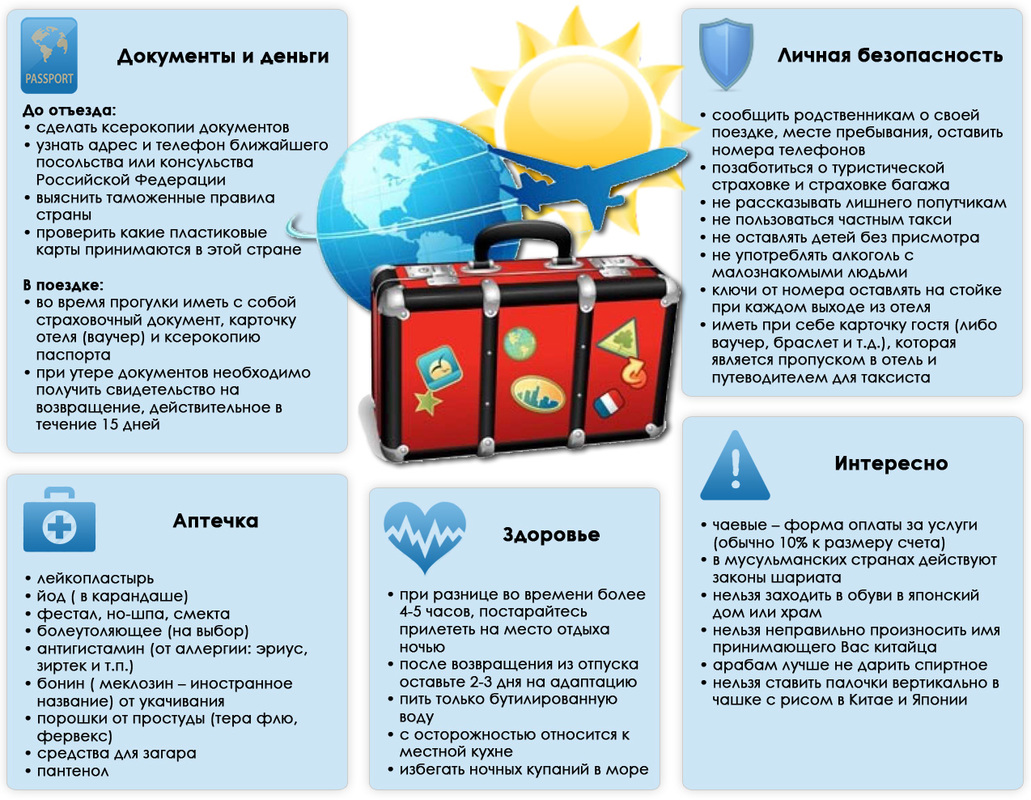 2. Утверждения, соответствующие тексту1. Вы должны знать об особенностях другой страны.2. В чужую страну лучше всего прибывать ночью3. Необходимо иметь при себе ноутбук, мобильный телефон.4. В море лучше всего купаться в ночное время5. Иметь информацию о лучших отелях страны. А)       4, 5В)       1, 4С)       2, 3D)       3, 4Е)        1, 23. Согласно источнику, при укачивании необходимо иметь с собойA) бонин B) страховочный документ C) бинтD целлофановый пакетE) фестал4. Утверждения, соответствующие тексту1. Во время прогулки иметь при себе страховочный документ, ваучер и ключ от номера отеля.2. Договориться с родственниками о времени вашего возвращения.3. Не пользоваться частным такси.4. Необходимо сделать профилактические прививки.5. Иметь при себе информацию о посольстве или консульстве. A) 1, 4B) 1, 3C) 3, 4D) 3, 5E) 2, 3Учитесь  говорить и писать         (1)Учиться говорить и писать нужно все время. Язык – самое выразительное, чем человек обладает. За своим языком надо следить постоянно.Самая большая ценность народа – его язык, язык, на котором он пишет, говорит, думает. Думает! Это значит, что вся сознательная жизнь человека проходит через родной ему язык.         (2)Вернейший способ узнать человека – его умственное развитие, его моральный облик, его характер – прислушаться к тому, как он говорит.А ведь бывает и так, что человек не говорит, а "плюется словами". Для каждого понятия у него не обычные слова, а жаргонные выражения. Такой человек хочет показать, что ему все нипочем, что он выше, сильнее всех обстоятельств, умнее всех окружающих.А на самом деле он трус и робок, неуверен в себе.           (3)И если вы хотите быть по-настоящему интеллигентным, образованным и культурным человеком, то обращайте внимание на свой язык. Говорите правильно, точно и экономно.              (4)Если вам приходится часто публично выступать, – на собраниях, заседаниях, просто в обществе своих знакомых, – то, прежде всего, следите, чтобы ваши выступления не были длинными. Это важно, чтобы вас поняли. Второе правило. Чтобы выступление было интересным, все, что вы говорите, должно быть интересным и для вас. Постарайтесь, чтобы в вашем выступлении была одна, главная мысль, которой должны быть подчинены все остальные.           (5)Но как научиться писать? Чтобы научиться писать, – надо писать, писать письма, дневники. Одним словом: "Чтобы научиться ездить на велосипеде, надо ездить на велосипеде".1.Пословица, соответствующая абзацу (3)А)  Языком мастер, а делом левша.В)  Язык до Киева доведёт.С) Язык без костей.D) Язык мой – враг мой.Е) Краткость – сестра таланта.2. Из абзаца (2) мы узнаём, чтоА)  для народа самым важным является язык.В)  выступление должно быть вам интересно.С) человек обладает выразительным языком.D) надо стремиться быть интеллигентным человеком.Е) грубый человек старается показать себя умнее других.3.Обилие отрицательных эмоциональных компонентов в речи характеризует человека как1. смелого2. робкого3. умного4. трусливого5. коммуникативногоА)       1, 3В)       2, 4С)       1, 5D)       3, 4Е)        3, 54. Последовательность событий в тексте1. Язык человека – это его мировоззрение и поведение.2. Публичное выступление должно быть подчинено одной мысли.3. Чтобы хорошо писать, нужна постоянная тренировка.4. Человек должен всю жизнь следить за своей речью.5. Говорить нужно правильно, точно и экономно.А)      4,  1, 5, 3, 2В)       4, 1, 5, 2, 3С)       5, 4, 3, 1, 2D)       5, 4, 1, 3, 2Е)        4, 1, 3, 5, 25. Ваше выступление, согласно тексту, должно быть1. интересным и нравоучительным2. длинным и ярким3. коротким и понятным4. с одной главной мыслью и интересным5. интересным, ярким, поучительнымА)       1, 4В)       3, 4С)       1, 5D)       2, 3Е)        1, 36. При знакомстве с новым человеком, согласно тексту, необходимо обратить внимание наА)       внешний видВ)       манеру поведенияС)       его речьD)       его походкуЕ)        профессию                                         Об отношении к музыке из кн. «Постскриптум» (Астафьев)
            (1)Среди многих постыдных поступков, которые я совершил в жизни, более всех памятен мне один. В детдоме в коридоре висел репродуктор, и однажды в нем раздался голос, ни на чей не похожий, чем-то меня — скорее всего как раз непохожестью — раздражавший.
          (2) «Ха! Орет как жеребец!» — сказал я и выдернул вилку репродуктора из розетки. Голос певицы оборвался. Ребятня сочувственно отнеслась к моему поступку, поскольку был я в детдоме самым певучим и читающим человеком.
           (3)...Много лет спустя в Ессентуках, в просторном летнем зале, слушал я симфонический концерт. Все повидавшие и пережившие на своем веку музыканты крымского оркестра со славной, на муравьишку похожей, молоденькой дирижершей Зинаидой Тыкач терпеливо растолковывали публике, что и почему они будут играть, когда, кем и по какому случаю то или иное музыкальное произведение было написано. Делали они это вроде как бы с извинениями за свое вторжение
в такую перенасыщенную духовными ценностями жизнь граждан, лечащихся и просто жирующих на курорте, и концерт начали с лихой увертюры Штрауса, чтоб подготовить переутомленных культурой слушателей ко второму, более серьезному отделению.
           (4) Но и сказочный Штраус, и огневой Брамс, и кокетливый Оффенбах не помогли — уже с середины первого отделения концерта слушатели, набившиеся в зал на музыкальное мероприятие только потому, что оно бесплатное, начали покидать зал. Да кабы просто так они его покидали, молча, осторожно — нет, с возмущениями, выкриками, бранью покидали, будто обманули их в лучших вожделениях и мечтах.
Стулья в концертном зале старые, венские, с круглыми деревянными сиденьями, сколоченные порядно, и каждый гражданин, поднявшись с места, считал своим долгом возмущенно хлопнуть сиденьем.
            (5)Я сидел, ужавшись в себя, слушал, как надрываются музыканты, чтоб заглушить шум и ругань в зале, и мне хотелось за всех за нас попросить прощения у милой дирижерши в черненьком фраке, у оркестрантов, так трудно и упорно зарабатывающих свой честный, бедный хлеб, извиниться за всех нас.              (6) Но жизнь — не письмо, в ней постскриптума не бывает. Что из того, что певица, которую я оскорбил когда-то словом, имя ей — Великая Надежда Обухова, — стала моей самой любимой певицей, что я «исправился» и не раз плакал, слушая ее.
            (7)Она-то, певица, уж никогда не услышит моего раскаяния, не сможет простить меня. Зато, уже пожилой и седой, я содрогаюсь от каждого хлопка и бряка стула в концертном зале.1. Реакция слушателей на исполнение музыкантовА)    без интереса сидели до концаВ)    с упоением благодарили за концертС)    внимательно вслушивались в мелодиюD)    не дослушав, агрессивно уходилиЕ)     аплодировали с овациями2. Певица, над которой посмеялся герой  текстаА)    Клавдия ШульженкоВ)    Тамара МиансароваС)    Гелена ВеликановаD)    Надежда ОбуховаЕ)     Майя Кристалинская3. Постаревший автор не может допуститьА)    отсутствия галстукаВ)    прийти без цветовС)    приёма пищи во время концертаD)    опозданий на концертЕ)     любых звуков во время концерта4. Информация, соответствующая текстуА)    зрители были благодарны музыкантамВ)    в преклонном возрасте герой на концертах содрогался от любого мешающего звукаС)    в детском доме мальчик внимательно слушал певицу из репродуктораD)    на концерте в Ессентуках слушали Брамса, Чайковского, ШостаковичаЕ)     герой не обращал внимания на звуки хлопанья спинок деревянных стульев на концерте5. Автор в Ессентуках посетилА)    симфонический концертВ)    цирковое представлениеС)    джазовый концертD)    вокальный концертЕ)     оперу6. Автор композиции, с которой начался концертА)    ОбуховаВ)    ОффенбахС)    ШтраусD)    БрамсЕ)     Бах7. Абзац, из которого мы узнаём об ошибке автора, совершённой в детствеА)    7В)    5С)    2D)    4Е)    38. Ощущения, которые испытывал автор перед  дирижёршей и оркестрантами А)    молча, съёжившись, хотел извиниться за публикуВ)    ему было неудобно сидеть на старых венских стульяхС)    ему было неудобно вспоминать детский проступокD)    агрессия и возмущениеЕ)    дискомфорт от услышанной музыкиИнтересноМое знакомство с фауной этого города началось необычным образом. Утром, на второй день нашего пребывания в Ванкувере, я решил поснимать прямо с причала панорамы города. Поставил кинокамеру на штатив, навел объектив на противоположную набережную, где возвышались ряды небоскребов, включил камеру и повел панораму с этих гигантов на набережную, где бежали красивые автомобили. С набережной, не выключая камеры, перевел панораму на берег залива и неожиданно увидел через объектив какие-то небольшие комочки, похожие на уток. Я наехал объективом на более крупный план и не поверил своим глазам: на песке возле воды сидела довольно крупная стая канадских гусей. Я легко узнал их, потому как не раз гонялся за ними с кинокамерой у нас на Чукотке, куда канадские гуси изредка прилетают. Крупно тогда мне так и не удалось снять эту осторожную птицу.Дикие канадские гуси в Ванкувере?! Эти прирожденные стайеры, способные покрывать в полете огромные дистанции! Как они оказались в шумном городе? Для меня это было загадкой. Немного подумав, я решил, что, очевидно, в стае много молодых птиц, и стая, пролетев слишком большое расстояние и устав, вынуждена была сесть для отдыха в черте города.Случай сам шел мне в руки. Не мешкая, я снял камеру со штатива и, прихватив легкий нагрудный штатив, побежал по мосту на противоположный берег. Минут через двадцать я уже был на набережной вблизи дикого пляжа, где по-прежнему спокойно сидели гуси.Прячась за выброшенные морем коряги и редкие кустики, я подобрался к ним совсем близко. Помня, как трудно давалась мне подобная съемка на нашем Севере, я старался двигаться очень осторожно, не поднимая высоко головы и почти не дыша. Наконец переполз к последней, разделявшей нас коряге. От меня до птиц оставалось всего 8-10 метров. Гуси словно не хотели меня замечать. Они гуляли по песку, чистили свои перья клювами, иногда щипали травку, а некоторые, как мне показалось, двигались в мою сторону.Я так увлекся съемкой, что не сразу почувствовал, что меня кто-то дергает за штанину. Оглянулся и застыл от удивления. Несколько крупных гусей незаметно обошли меня сзади и сейчас разглядывали с явным интересом. А один, самый нахальный, дергал за штанину. Он либо проверял прочность моих фирменных джинсов, либо надеялся таким образом выпросить подачку. Я ничего не мог понять: передо мной явно были дикие гуси. Но почему они не испытывают здесь страха перед человеком?Дождавшись, когда стая поднялась и полетела над заливом, я снял на прощанье птиц в полете и пошел вдоль набережной в сторону Стенли-парка. Я шел мимо зеленых лужаек и стоянок легковых машин, удивляясь тому, что видел: через каждые двести-триста метров встречал одну за другой стаи гусей, свободно разгуливающих на лужайках, спортивных площадках, возле припаркованных автомашин и не обращавших внимания на снующих мимо пешеходов. Помню, мальчишки-школьники гонялись за ними. Гуси убегали от них, не желая улетать. Им явно здесь нравилось...ТишинаА за дубами – Диканька с её великолепным дворцом, окружённым парком, сливающимся с дубовыми лесами.Я целый день провёл в этом лесу, октябрьский солнечный день.Тишина поразительная. Если только смотреть на солнце – переливается в воздухе прозрачная, блестящая паутина между тонкой порослью, да если прислушаться – зашелестит на миг упавший с дерева дубовый лист. Ни звука, ни движения.Только лапчатый кленовый лист, прозрачно-жёлтый на солнце, стоит боком к стеблю и правильным движением качается в стороны, как маятник: то вправо, то влево. Да ещё тишина нарушилась двумя красавицами – дикими козами, которые быстро пронеслись мимо меня и скрылись в лесной балке... И конца-краю нет этому лесу.ОтельМы останавливались в этом отеле на целую неделю в январе 2015 г. в стандартном двухместном номере с двумя кроватями. Очень уютный и спокойный небольшой отель, соответствующий заявленному уровню цен. Был предоставлен трансфер из аэропорта и водитель для поездок по городу при необходимости. Дама на ресепшене (блондинка бальзаковского возраста). Недоброжелательная. Всё мнение о гостинице портит. Завтрак до 10.00, никто не предупреждал. Пришел в 10.10 – отказали в завтраке, хотя в ресторане был всего лишь один клиент. Продали завтрак за 1500 тг. без чека на простой бумажке. Ужин: 30 минут искал официанта, пришлось зайти на кухню и вытащить его оттуда. Официант не знает, что есть в меню, несколько раз переделывали заказ, т.к. блюд, которых хотелось, не было. Понравилась чистота комнат, обслуживание номера. Обеспечена ежедневная уборка номера, смена постельного белья один раз в три дня, полотенца ежедневно. Удобные кровати, чистый и просторный номер.                                                                                       СоловьиНесколько лет назад у самого крыльца нашего лесного домика в кустах черемухи каждую весну распевал соловей. Я присаживался на ступеньку и слушал. Иногда нам удавалось близко видеть певца. Видно было, как дрожит тельце маленького, невзрачного певца. Было трудно понять, откуда у крошечной птички такая необычайная сила голоса. Он пел почти без перерыва всю ночь, и чудесное пение далеко разносилось по округе.Хорошо известно, что соловьи поют неодинаково. Есть отменные, особенно талантливые певцы. Есть певцы поплоше, послабее. Наш соловей был, по-видимому, из опытных старых певцов. У таких соловьев учатся петь молодые.Я и теперь люблю слушать соловьев, хотя у нашего домика давно уже нет знакомого нам певца. По-видимому, гнездо соловья разорили кошки, которых пришлось завести в доме, так как в комнатах и в подполье развелись мыши.Теперь я хожу слушать соловья на край березовой рощи, окружающей наш дом. Особенно нравится мне ночное пение соловья, когда над головою светят звезды и все в лесу примолкает. Хороши и вечерняя и утренняя песни соловьев, радостно встречающих вместе с другими певчими птицами восход солнца.…Забыть не могу, как однажды возвращался я с весенней охоты по старому Ладожскому каналу. На утреннем рассвете старый маленький пароходик тихо плыл по каналу, берега которого заросли густыми кустами. Боже мой, сколько собралось здесь соловьев! Казалось, мы двигались по нескончаемой соловьиной дороге. Голоса бесчисленных певцов звучали справа и слева, сзади и впереди тихо плывшего парохода. Такого количества соловьев мне еще не приходилось слышать, и я навсегда запомнил весеннее раннее утро, мое возвращение с охоты, звонкую соловьиную дорогу.Музей живой природы      В шестидесяти километрах на северо-восток  от Бреста находится большой лесной массив. Это значительная Беловежская пуща. По своим размерам, богатству растительного и животного мира, по живописности пейзажей Беловежской пуще принадлежит одно из первых мест среди лесов Европы. Это настоящий музей живой природы.    Сосновые и еловые боры с высокими стройными и гибкими соснами, с темными мрачными елями – великанами перемежаются дубровами, где вместе растут дуб и ясень, липа и клен, граб и ольха.    Летом  и осенью в пуще вызревает бесчисленное множество полезных ягод: черники, земляники, брусники, клюквы. Боровики, рыжики, подосиновики, подберёзовики, лисички, опята встречаются на каждом шагу.   В Беловежской пуще живет на свободе зубр – дикий первобытный лесной бык. Из крупных животных радует взор красивый  олень и легкая пугливая косуля. Из других промысловых пород лесных зверей водятся в пуще куница, выдра, хорёк, горностай, белка, ласка, лисица. Из крупных хищников встречаются рысь и волк, из птиц – глухарь, тетерев, рябчик, куропатка, черный аист и многое другие.1.Идея текста – рассказать о (об)А) разнообразии  и неповторимости растительного мира и мира насекомых уникального леса.В) красоте и величавости стройных сосен и тёмных елей.С) живописном лесном пейзаже  и многообразии лесных птиц.Д) уникальном лесном массиве и его неповторимом растительном и животном мире.Е) разнообразии и уникальности животного мира Беловежской пущи2.В Беловежской пуще, согласно источнику, встречаются разные виды животных, среди  которых не упоминается о А) пресмыкающихсяВ) млекопитающиеС) птицахД) хищникахЕ) промысловых породах3.Тип текста А) рассуждениеВ) повествование с элементами рассужденияС) описание Д) повествованиеЕ) рассуждение с элементами описания4.Утверждения,  НЕ  соответствующие тексту  1) хвойные деревья соседствуют с горами2) зубры живут только в питомниках3) флора и фауна пущи богаты и разнообразны4) Беловежская пуща находится недалеко от Бреста5) в сосновом лесу живёт реликтовый бык – бизонА) 2,3,4В) 1,4,5С) 1,2,5Д) 2,4,5Е) 1,3,45.Вставьте пропущенные слова  в предложение.  Из крупных животных радует взор ____________ олень и ____________ _____________косуля.А) красивая, пугливая, легкаяВ) красивый, легкая, пугливаяС) Пугливая, Красивый, ЛегкийД) легкая, пугливая, красиваяЕ) легкий, красивый, пугливый.ТишинаА за дубами – Диканька с её великолепным дворцом, окружённым парком, сливающимся с дубовыми лесами.Я целый день провёл в этом лесу, октябрьский солнечный день.Тишина поразительная. Если только смотреть на солнце – переливается в воздухе прозрачная, блестящая паутина между тонкой порослью, да если прислушаться – зашелестит на миг упавший с дерева дубовый лист. Ни звука, ни движения.Только лапчатый кленовый лист, прозрачно-жёлтый на солнце, стоит боком к стеблю и правильным движением качается в стороны, как маятник: то вправо, то влево. Да ещё тишина нарушилась двумя красавицами – дикими козами, которые быстро пронеслись мимо меня и скрылись в лесной балке... И конца-краю нет этому лесу. B) Лес, по словам рассказчика, был бесконечнымC) Кленовый лист рассказчик сравнивает с маятникомD) Рассказчик пребывал в дубовом лесу в осенний деньE) День, в который рассказчик посетил лес, был пасмурнымСупермен1.Супермен, согласно тексту, не долженА) вспоминать позитивные образы прошлогоВ) представлять наихудшееС) включать мозг в режим «экстремального выживания»D) думать о плохомЕ) приводить мозг к активации2. Цель текста – дать рекомендацииА) как вести здоровый образ жизниВ) как стать сверхчеловекомС) как стать умным человекомD) как научиться выбирать друзейЕ) как идти в ногу со временем3.Газета, в которой даны рекомендации, как стать суперменомА) «Комсомольская правда»В) «Огни города»С) «Казахстанская правда»D) «Аргументы и факты»Е) «Интересное и увлекательное»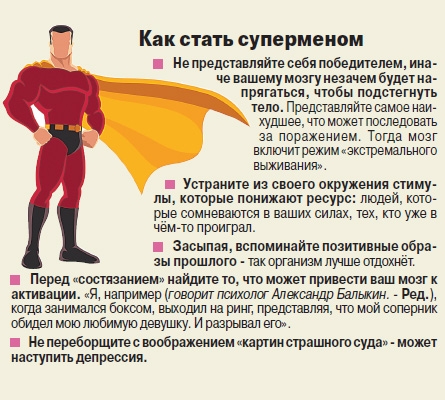                                                                                                                                      (АиФ)               «Девочка моя!
             Как далеко ты от меня! Там, в сказочном Париже, танцуешь на величественной театральной сцене на Елисейских полях. Я хорошо знаю это, и все же мне кажется, что в ночной тишине я слышу твои шаги, вижу твои глаза, которые блестят, словно звезды на зимнем небе. Сегодня твой черед. Танцуй! Я танцевал в широких рваных штанах, а ты танцуешь в шелковом наряде принцессы. Эти танцы и гром аплодисментов порой будут возносить тебя на небеса. Лети! Лети туда! Но спускайся и на землю! Ты должна видеть жизнь людей, жизнь тех уличных танцовщиков, которые пляшут, дрожа от холода и голода на улицах Лондона. Я был таким, как они, Джеральдина.                  После твоего имени — Джеральдина — следует моя фамилия — Чаплин. С этой фамилией более сорока лет я смешил людей на земле. Но плакал я больше, нежели они смеялись.                                                    Джеральдина, в мире, в котором ты живешь, существуют не одни только танцы и музыка!               В полночь, когда ты выходишь из огромного зала, ты можешь забыть богатых поклонников, но не забывай спросить у шофера такси, который повезет тебя домой, о его жене. И если она беременна, если у них нет денег на пеленки для будущего ребенка, положи деньги ему в карман. Я распорядился, чтобы в банке оплачивали эти твои расходы. Но всем другим плати строго по счету. Время от времени езди в метро или на автобусе, ходи пешком и осматривай город.
             Приглядывайся к людям! Смотри на вдов и сирот! И хотя бы один раз в день говори себе: «Я такая же, как они».               Я хочу, чтобы ты никогда не знала бедности. С этим письмом посылаю тебе чековую книжку, чтобы ты могла тратить сколько пожелаешь. Но когда истратишь два франка, не забудь напомнить себе, что третья монета — не твоя. Она должна принадлежать незнакомому человеку, который в ней нуждается. А такого ты легко сможешь найти. Стоит только захотеть увидеть этих незнакомых бедняков, и ты встретишь их повсюду.                Не продавай своего сердца за золото и драгоценности. Чарли уже постарел, Джеральдина. Рано или поздно вместо белого платья для сцены тебе придется надеть траур, чтобы прийти к моей могиле. Только время от времени всматривайся в зеркало — там ты увидишь мои черты. В твоих жилах течет моя кровь. Даже тогда, когда кровь в моих жилах остынет, я хочу, чтобы ты не забыла своего отца Чарли.             Я не был ангелом, но всегда стремился быть человеком.  Постарайся и ты.(Из письма Чарли Чаплина дочери Джеральдине)1. В тексте отсутствует информация оА) нравственных ценностях в семье ЧаплинаВ) городе, на улицах которого танцевал Чарли ЧаплинС) количестве детей в семье Чарли ЧаплинаD) прежней жизни ЧаплинаЕ) том, как должна распоряжаться деньгами Джеральдина2. Укажите эпиграф, который подходит к абзацу «Приглядывайся к людям!»А) Всё человек теряет с годами: юность, красоту, здоровье, порывы честолюбия. И только одна глупость никогда не покидает людейВ) Лесть – это фальшивая монета, имеющая хождение лишь благодаря нашему тщеславиюС) Эгоизм – это не значит жить так, как хочешь, это требование к другим жить так, как вы этого хотитеD) с высоко поднятой головой трудно войти во многие двериЕ) Есть люди, что хотят похвал даже за то хорошее, чего они не делают3. Прочитайте следующие утверждения, выберите из них одно, которое наиболее точно отражает взгляды ЧаплинаА) дети должны сами зарабатывать на жизньВ) дети должны отчитываться перед родителями о своих расходахС) дети должны финансово обеспечивать родителей, как только смогут самостоятельно зарабатывать деньгиD) если дети финансово зависят от родителей, они беспрекословно должны их слушатьсяЕ) важен не источник денег, а то, как ими дети распоряжаются4. Верное утверждениеА) Нельзя продавать своё сердце за золото и драгоценностиВ) Надо помнить о богатых поклонникахС) В мире, где живёт Джеральдина, существуют только танцы и музыкаD) Джеральдина не должна видеть жизнь уличных танцовщиковЕ) Каждый третий франк принадлежит Джеральдине5. Выберите вариант ответа, в котором отражена цель письма Чарли Чаплина дочериА) раскрыть дочери истинные ценности в жизниВ) рассказать о своей тяжёлой жизниС) рассказать о роли искусства в жизни человекаD) показать разницу в жизни богатых и бедных людейЕ) показать отличие уличного искусства от театрального6. Чарли Чаплин сравнивает себяА) с богатыми поклонникамиВ) со своими зрителямиС) с уличными танцовщикамиD) с шофёром таксиЕ) с незнакомым человекомПочему мурлычут кошки?          Порой нам кажется, что ученые успели объяснить абсолютно все явления в нашей повседневной жизни и не оставили не изведанных мест. Однако по сей день существуют простейшие вещи, которые до конца не раскрыты наукой. К примеру, почему кошки мурлычут?           Учеными установлено, что за стимуляцию мурлыканья отвечают электрические импульсы, которые формируются в голове кошки. Эти электрические импульсы активируют мышцы, которые расположены рядом с голосовыми связками. Сам же механизм мурлыкания состоит из большого количества тонких косточек, а при напряжении голосовых связок наступает резонанс в этих косточек, что и вызывает мурлыканье.           Причем крупные представители семейства кошачьих, к которым относятся пантеры, гепарды, львы и другие, могут лишь ворчать, рычать и шипеть, но никак не мурлыкать. По мнению ученых, это связано с тем, что у крупных кошек многочисленные подъязычные косточки покрыты хрящами, что не позволяет косточкам вибрировать.            Мурлыканье – это своеобразный язык общения кошек. К примеру, маленькие котята мурлыкают, когда сосут молоко, на что в ответ мама-кошка также отвечает мурлыканьем.           Когда вы ласкаете кошек, они тоже мурлычут, показывая этим свою симпатию и расположение.          Находясь в опасности, кошка также мурлычет, давая понять, что она беззащитна.1. Утверждение, НЕ соответствующее текстуА) более крупные кошачьи хищники не способны издавать мурлыканьеВ) за звуки, издаваемые кошкой во время мурлыканья, отвечают специальные рецепторы, расположенные в носоглотке животногоС) орган, отвечающий за мурлыканье, снабжён многочисленными костяными пластинкамиD) в экстремальной ситуации кошки издают только свойственный им своеобразный звук, свидетельствующий о её уязвимостиЕ) у крупных представителей семейства кошачьих механизм мурлыканья покрыт хрящевой тканью2. Стиль текстаА) научно-популярныйВ) публицистическийС) художественныйD) собственно-научныйЕ) официально-деловой3. Слово «импульсы» по текстуА) нервные окончанияВ) толчок к чему-либо, побуждениеС) гравитационное полеD) количество движенияЕ) кратковременные впечатления4.Ключевые слова соответствуют идее текстаА) уникальная физиологическая особенностьВ) электрические импульсы, активация мышцС) голосовые связки, семейство кошачьихD) механизм мурлыканья, тонкие косточкиЕ) электрические импульсы, голосовые связкиЦель и самооценка  (Д. С. Лихачёв)           Когда человек сознательно или интуитивно выбирает себе в жизни какую-то Цель, жизненную задачу, он вместе с тем невольно дает себе оценку. По тому, ради чего человек живет, можно судить и о его самооценке — низкой или высокой. 
            Если человек ставит перед собой задачу приобрести все элементарные материальные блага, он и оценивает себя на уровне этих материальных благ: как владельца машины последней марки, как хозяина роскошной дачи, как часть своего мебельного гарнитура… 
           Если человек живет, чтобы приносить людям добро, облегчать их страдания при болезнях, давать людям радость, то он оценивает себя на уровне этой своей человечности. Он ставит себе цель, достойную человека. 
           Только жизненно необходимая цель позволяет человеку прожить свою жизнь с достоинством и получить настоящую радость. Да, радость! Подумайте: если человек ставит себе задачей увеличивать в жизни добро, приносить людям счастье, какие неудачи могут его постигнуть? 
           От ошибок никто не застрахован. Но самая главная ошибка, ошибка роковая — неправильно выбранная главная задача в жизни. Не повысили в должности — огорчение. Не успел купить марку для своей коллекции — огорчение. У кого-то лучшая, чем у тебя, мебель или лучшая машина — опять огорчение, и еще какое!      
         Ставя себе задачей карьеру или приобретательство, человек испытывает в сумме гораздо больше огорчений, чем радостей, и рискует потерять все. А что может потерять человек, который радовался каждому своему доброму делу? Важно только, чтобы добро, которое человек делает, было бы его внутренней потребностью, шло от умного сердца, а не только от головы, не было бы одним только «принципом». 
          Поэтому главной жизненной задачей должна быть обязательно задача шире, чем просто личностная, она не должна быть замкнута только на собственных удачах и неудачах. Она должна диктоваться добротой к людям, любовью к семье, к своему городу, к своему народу, стране, ко всей вселенной. 
          Означает ли это, что человек должен жить как аскет, не заботиться о себе, ничего не приобретать и не радоваться простому повышению в должности? Отнюдь нет! Человек, который совсем не думает о себе, — явление ненормальное и мне лично неприятное: в этом есть какой-то надлом, какое-то показное преувеличение в себе своей доброты, бескорыстия, значительности, в этом есть какое-то своеобразное презрение к остальным людям, стремление выделиться.   
         Поэтому я говорю лишь о главной жизненной задаче. А эту главную жизненную задачу не надо подчеркивать в глазах остальных людей. И одеваться надо хорошо (это уважение к окружающим), но не обязательно «лучше других». И библиотеку себе надо составлять, но не обязательно большую, чем у соседа. И машину хорошо приобрести для себя и семьи — это удобно. Только не надо превращать второстепенное в первостепенное и не надо, чтобы главная цель жизни изнуряла тебя там, где это не нужно. Когда это понадобится — другое дело. Там посмотрим, кто и к чему способен.1. Автор выдвигает главный тезис своего рассужденияА) человек оценивает себя на уровне материальных благВ) он ставит себе цель, достойную человекаС) человек сознательно или интуитивно выбирает себе в жизни какую-то цельD) по тому, ради чего человек живёт, можно судить о его самооценке – низкой или высокойЕ) от ошибок никто не застрахован2.Прожить свою жизнь с достоинством и получить настоящую радостьА) лучшая машинаВ) элементарные материальные благаС) марка для своей коллекцииD) позволяет только жизненно необходимая цельЕ) повышение в должности3. Человек, который совсем не думает о себеА) должен жить как аскетВ) не может ничего приобретатьС) не должен заботиться о себеD) не выражает своеобразное презрение к остальным людямЕ) явление ненормальное и мне лично неприятное4. Вывод, к которому подводит Д.С.ЛихачёвА) необходимо оценивать себя на уровне материальных благВ) нужно, чтобы главная цель жизни изнуряла тебя там, где это не нужноС) уметь облегчать страдания людей при болезняхD) в этом есть какой-то надломЕ) не надо превращать второстепенное в первостепенное5. Приметы публицистического стиля заметны в высказывании:А) образность, художественная конкретизация, экспрессивностьВ) предписывающий характер, стандартизированность, бесстрастностьС) логичность изложения, абстрактность, обобщённостьD) специальные термины, научность изложенияЕ) функция воздействия и сообщения, риторические вопросы, разностильность, эмоциональность6. Человек, по мнению автора статьи, рискует потерять всё, когдаА) радуется каждому своему доброму делуВ) стремится облегчить страдания людей при болезняхС) ставит перед собой жизненные задачиD) не  зацикливается  на своих удачах и неудачахЕ) карьера и жажда наживы – его главные задачи7. Информация, противоречащая тексту:А) Неверно выбранная жизненная задача может привести к неминуемой ошибке.В) Человека не постигнут неудачи, если он будет приносить людям счастье.С) О самооценке человека можно судить по его жизненным целям.D) Главная жизненная задача должна быть обязательно личностной.Е) Человек, который не заботится о себе, вызывает у автора чувство отвращения.8. Верные утверждения:1. Прожить жизнь с достоинством и получить радость позволяет настоящая цель, которая заключается в служении людям.2. В совершении доброго дела важна не столько внутренняя потребность, сколько разумный подход, который позволит человеку выполнить всё правильно.3. Главная жизненная задача должна быть шире, чем личные интересы человека, она должна диктоваться добротой к людям.4. Человек, проявляющий заботу об окружающих, должен ограничить себя в получении удовольствий и использовании материальных благ.5. Личная выгода не может принести человеку столько радости, сколько добрые дела для других людей, совершённые от всего сердца.А)         3, 4, 5В)         1, 2, 4С)         1, 3, 5D)        2, 3, 4Е)         2, 4, 5Можем ли мы обойтись без Солнца?           Миллиарды лет тому назад Солнце возникло вместе с планетами, входящими в его систему, из газовых и пылевых облаков. Для нас это самая важная звезда. Но среди двухсот миллиардов звезд Солнце занимает весьма скромное место, по своей мощности оно является средней звездой во Вселенной. Существуют более горячие, более массивные звезды. 
          Размеры Солнца колоссальны. В него можно, скажем, поместить 1,3 миллиона шаров размером с Землю. Солнце выделяет гигантское количество энергии. Лишь ничтожная часть ее достигает Земли. Всего за двадцать восемь минут оно посылает нашей планете энергии больше, чем человечество может потратить в течение года. Только Солнце способно нагревать Землю и поддерживать на ней такую температуру, при которой вода и воздух не превращаются в ледяной панцирь. Только солнечное излучение дает возможность расти и созревать растениям.1.Информация о Солнце отсутствует в текстеА) Земля в сравнении с Солнцем ничтожно мала.В) Солнечная активность воздействует на космическую погоду.С) Энергию, посланную солнцем всего за полчаса, люди не смогут потратить даже за 12 месяцев.D) Солнце образовалось из газа и пыли.Е) Энергия Солнца – основа всех жизненных процессов на Земле.2. Солнце относится к числу звёздА) ничтожныхВ) среднихС) массивныхD) гигантскихЕ) маленькихДневной сон1. Тип дневного сна, полезная функция которого не доказана учёными:А) нано-дрёмыВ) восстановительного снаС) мини-дрёмыD) настоящей дрёмы летнейЕ) микро-дрёмы2. 25 минут может длитьсяА) настоящая дрёма летняя В) нано-дрёмаС) восстановительный  сонD) микро-дрёмаЕ) мини-дрёма3. Цель данного текста:А) доказать, что дневной сон полезенВ) перечислить фазы дневного снаС) рассказать, чем отличается мини-дрёма от восстановительного снаD) рассказать, какие типы дневного сна существуют и как они влияют на восстановление организмаЕ) призвать читателя спать днём4. Для того, чтобы улучшить зрительное восприятие, необходим/аА) микро-дрёма В) нано-дрёмаС) настоящая дрёма лентяя D) восстановительный  сонЕ) мини-дрёма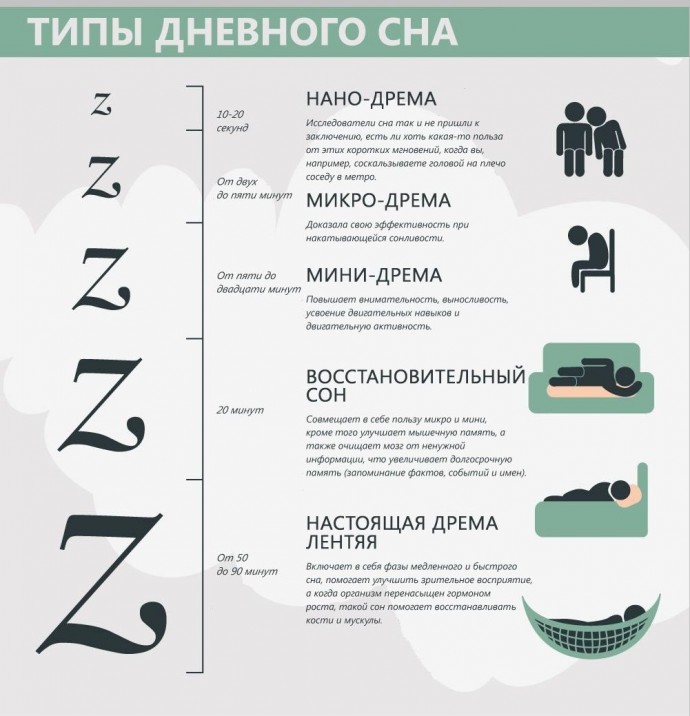 Лиственница       1.Можно, наверное, сказать, что ноябрь - месяц без красок. Все деревья осыпались, а снег еще не лег. И стоят они, уныло-бесприютные, мотаются на ветру голые ветви, почерневшие от дождя, под ногами тоже все почернело и размокло, будто и не стлался здесь вчера золотым ковром осенний лист.      2. Но в теплую осень даже в ноябре еще можно видеть, как светятся желтизной деревья. К этому времени все лиственные облетели, и последняя память об ушедшем лете, о неистовой яркости осени - неярко догорающие чистой мягкой желтизной лиственницы. Кажется, будто луч солнца, невесть откуда взявшийся среди туч и непогоды, высветил эти деревья - только их одних. И стоят они так, пока вся желтизна не осыплется и не ляжет на короткий миг солнечным кольцом вокруг ствола.      3. Наши хвойные - вечнозеленые. И единственное среди них листопадное дерево - лиственница. Она осыпается на зиму, узкие плоские листья-хвоинки, у нее мягкие, нежные, и желтеет она, как лиственные деревья - оттого, верно, и назвали лиственницей.      4. Впрочем, сеянцы лиственницы сохраняют хвою в течение всего года. Если учесть, что в "детстве" деревья проявляют черты предковых форм, можно предположить, что листопадность лиственницы - качество вторичное. Вероятно, предками ее были вечнозеленые деревья, а способность сбрасывать листву осенью возникла как приспособление к суровому климату (с морозами до 60 гр.).     5. Как бы то ни было, но благодаря этому приспособлению именно лиственницы образуют северную границу лесов вообще, выходя далеко за пределы Северного полярного круга. Так известен лиственничник в урочище Ары-Мас (в переводе с долганского "лесной остров") - это самый северный лесной массив на земном шаре. Он протянулся на 25 километров по реке Новой (приток Хатанги) на полуострове Таймыр, за 72-м градусом северной широты. И даже наш полюс холода - Верхоянск, Оймякон - располагается в зоне лиственничных лесов. Так что можно принять, наверное, лиственницу за эталон морозостойкости дерева вообще. 1. К вечнозелёным хвойным деревьям относятся:1. сосна2. берёза3. кедр4. ель.5. лиственницаА)   3, 4, 5В)   1, 3, 4С)   1, 4, 5D)   1, 2, 4Е)   1, 2, 52. План текста1. эталон морозостойкости2. вторичное качество3. ноябрь4. листопадное дерево5. последняя желтизна осениА)    4, 5, 2, 1, 3В)   1, 4, 3, 2, 5С)   2, 4, 1, 5, 3D)    4, 5, 3, 1, 2Е)   3, 5, 4, 2, 13. Лиственница приспособилась к климатуА)   жаркомуВ)   влажномуС)   сухомуD)   суровомуЕ)   умеренному14. В ноябре листья сохраняются наА)  берёзеВ)  лиственницеС)  дубеD)  соснеЕ)   осине5. Стиль текстаА)  разговорныйВ)  публицистическийС)  учебныйD) официально-деловойЕ)   научный6. Последовательность утверждений1.предки лиственницы – вечнозелёные деревья2. хвоинки у неё мягкие, нежные3. лиственница морозостойка4. снег в ноябре ещё не лежит5. золотой ковёр листьевА)    2, 4, 1, 5, 3В)   4, 5, 3, 1, 2С)   3, 4,  5, 2, 1D)    4, 5, 2, 1, 3Е)   1, 4, 3, 2, 5Барклай-де-Толли Когда размышляешь о судьбах великих людей, то поневоле начинаешь испытывать какое-то смешанное чувство. С одной стороны, поражаешься грандиозным открытиям, гениальным прозрениям, непреклонной воле, непоколебимой верности своему призванию. Начинаешь думать о чудесном вмешательстве каких-то сверхъестественных сил, одаривших избранного глубоким умом, необыкновенным трудолюбием, неугасимой страстью и необычайной проницательностью.Но, с другой стороны, испытываешь щемящую сердце боль, оттого что многие великие люди беспрестанно терпели невзгоды, томились в одиночестве, лишённые сочувствия и поддержки, жестоко упрекаемые теми, кому они искренне служили. Помните титана Прометея, который украл у олимпийских небожителей огонь? Как же отблагодарили люди своего спасителя? Они тотчас забыли его, и глаза прикованного к скале героя слезились от едкого дыма костров, на которых варилась похлёбка. Легенда о Прометее отражает драматизм реальной действительности.12 июня 1812 года многотысячная армия Наполеона пересекла границу России. Захватчики были уверены в своей быстрой победе. Русскими войсками командовал Михаил Богданович Барклай-де-Толли, происходивший из древнего шотландского рода. Он хорошо знал о несокрушимой мощи французской армии, считал, что сражаться с врагом сейчас - это самоубийство, поэтому решил отступать. Решил отступать, несмотря на то, что этому противилась его честь, несмотря на то, что многие боевые соратники упрекали его в трусости.Как же трудно было тогда главнокомандующему, который носил иноземную фамилию, чем давал повод  для самых вздорных подозрений! Ходили слухи, что он изменник, что у Наполеона служат его родственники и, дескать, это они склонили Барклая к предательству. Полководец терпел. «Главное на войне не погибнуть с честью, а победить», - твердил он и упрямо, не обращая внимания на возмущённый ропот, постепенно переросший в общее негодование, отступал.Маршалы Наполеона первыми почувствовали опасность: французские полки таяли в безбрежных русских просторах, ведь нужно было оставлять гарнизоны в захваченных городах, охранять дороги; силы дробились, армия растягивалась. А русские, не воюя, не теряя своих солдат, планомерно отступая, накапливали силы для решающего сражения.К Москве подошла только половина французской армии. Наконец-то наступил миг решающей битвы! Но триумфу Барклая не суждено было наступить: пришёл приказ о его отставке. Нетрудно представить, что творилось в эту минуту в душе полководца: его, взвалившего на себя непосильную ношу позорного отступления, лишили славы победного сражения.... Дорожная карета Барклая остановилась на одной из почтовых станций неподалёку от Владимира. Он направился было к дому станционного смотрителя, но путь ему преградила огромная толпа. Послышались оскорбительные угрозы. Пришлось адъютанту Барклая обнажить саблю, чтобы проложить дорогу к карете.Что же утешило старого солдата, на которого обрушился несправедливый гнев толпы? Возможно, вера в правоту своего решения: именно эта вера даёт человеку силы идти до конца, даже если приходится идти в одиночку. И ещё, может быть, Барклая утешила надежда. Надежда на то, что когда-нибудь бесстрастное время всем воздаст по заслугам и справедливый суд истории обязательно оправдает старого воина, который угрюмо едет в карете мимо ревущей толпы и глотает горькие слёзы.1. Проблема, не поднятая в тексте:А)   истинный патриотизм, бескорыстное служение РодинеВ)   слова победного сраженияС)   одиночество великих людейD)   неспособность общества оценить личность при жизниЕ)   невозможность доказать правоту своих решений2. Утверждение не соответствует тексту1.  Титан Прометей украл у олимпийских богов огонь.2.  Барклай-де-Толли  происходил  из древнего ирландского рода.3.   Отступая, русская армия теряла своих солдат4.   Армия Наполеона пересекла границу России в июне5.  Отступлению противилась честь Барклая-де-ТоллиА)    1, 4В)   2, 4С)   2, 3D)    1, 3Е)    3, 53. Склонность к тому или иному делу, профессии, жизненное дело – этоА)   влечениеВ)   предрасположениеС)   преданностьD)   долгЕ)    призвание4. Неверное утверждение:А)   Человек, которому доверено принимать судьбоносные решения, оказывает незначительное влияние на ход исторического процессаВ)   Служить делу жизни – вот главная цель человекаС)   Только последующим поколениям может открыться подлинный масштаб личности великого человека.D)   Уверенность в своей правоте помогает человеку выстоять в самые трудные моменты жизни и довести своё дело до конца.Е)   Люди часто не способны по достоинству оценить выдающихся современников.5. Подтвердить мысль о роли личности в истории могут следующие факты:1.Американский космический корабль потерпел катастрофу из-за того, что сборщик уронил шуруп в топливный бак.2. Люди, прочитав сборник И.С.Тургенева «Записки охотника», поняли, насколько безнравственно владеть людьми, как скотом. В стране началось широкое движение за отмену крепостного права.3. Историки пишут, что турки смогли захватить Константинополь, пройдя через калитку, которую кто-то забыл закрыть.4. Врач Н.И.Пирогов, наблюдая за работой скульптора, пришёл к мысли использовать для лечения больных гипсовую повязку. Использование гипсовой повязки стало подлинным открытием в хирургии и облегчило страдания многим людям.5. Всемирно известный богач Рокфеллер уже в детстве проявлял качества предпринимателя. Купленные мамой конфеты он делил на три части и с наценкой продавал их своим маленьким сёстрам-сладкоежкам.А)    1, 3В)    1, 2С)    2, 4D)    2, 5Е)    3, 46. Цитата, которая может иллюстрировать историю М.Б.Барклая-де-Толли:А)    «Думать и творить, творить и думать – вот основа всякой мудрости» (И.Гёте)В)    «Чтобы родиться, жить и умереть, надо много мужества» (А.Маклин)С)    «Только труд даёт право на наслаждение» (Н.А.Добролюбов)D)    «Жизнь – это борьба за бессмертие» (М.М.Пришвин)Е)    «Они вошли во тьму, но не исчез их след» (В.Шекспир)7. Национальность Барклая-де-ТоллиА)    русскийВ)    немецС)    еврейD)    шотландецЕ)    француз8. Верные утверждения1. В тексте говорится о надежде на справедливый суд истории.2. В тексте говорится о чудесном вмешательстве сверхъестественных сил, одаривших М.Б.Барклая-де-Толли глубоким умом.3. Текст посвящён рассказу о несокрушимой мощи французской армии.4. В тексте говорится о полководческой дальновидности  М.Б.Барклая-де-Толли, не оценённой современниками.5. В тексте говорится о ноше «позорного» отступления, которую  М.Б.Барклай-де-Толли нёс в одиночку.А)    1, 3, 5В)    2, 4, 5С)    1, 4, 5D)    1, 3, 4Е)    1, 2, 5Есть слова, которые мы часто употребляем, но при этом совершенно не помним, что когда-то они были еще и чьими-то именами – именами собственными. Термины-эпонимы в большинстве  случаев появляются в результате присвоения благодарными пользователями этих названий словам, они как своеобразные памятники изобретателям – имя создателя запечатлено и увековечено в их творениях. Эпонимы – это слова, которые первоначально были именами реально существовавших личностей; любые имена собственные, ставшие именами нарицательными. Так, например, интересна история слова «бойкот» - прекращение отношений с кем-либо в знак протеста.Чарльз Бойкот работал управляющим имения у одного землевладельца в Ирландии. Однажды работники устроили забастовку и стали игнорировать англичанина из-за отказа увеличить им заработную плату. Обида на управляющего была так сильна, что с ним попросту перестали общаться – магазины отказывались обслуживать его, а в церкви люди не садились рядом и не разговаривали с ним.  А благодаря британской прессе, освещавшей эти события, фамилия Бойкот стала именем нарицательным. В русский язык «бойкот» пришёл в конце XIX - начале XX века.1. В тексте говоритсяА)    об этимологии словВ)     об истории слова «бойкотировать»С)    о словах-эпонимахD)    об обиженных работникахЕ)    о Чарльзе Бойкоте2. Чарльз Бойкот по роду своей деятельности былА)    управляющим на заводеВ)    надсмотрщикомС)    ирландским землевладельцемD)    управляющим на фабрикеЕ)    управляющим имения3. Слово «бойкот» обозначаетА)    игнорирование чьего-либо мненияВ)     отлучение от церквиС)    прекращение отношений с кем-либо в знак протестаD)    забастовка работниковЕ)    прекращение работы на каком-либо предприятии4. Выберите верное утверждениеА)    Чарльз Бойкот был ирландцемВ)    Чарльз Бойкот был выходцем из ЩотландииС)    события освещала британская газетаD)    слова-эпонимы – это своеобразные памятники изобретателямЕ)    В русский язык «бойкот» пришёл в конце XX века.Детская дружба          Нет ничего бескорыстнее детской дружбы... Если проследить начало её, её истоки, то в большинстве случаев наткнёшься на самую внешнюю, до смешного пустую причину её возникновения.  Или родители ваши были «знакомы домами» и таскали вас, маленьких, друг к другу в гости.  Или нежная дружба между двумя крохотными человечками возникла просто потому, что жили они на одной улице, или учились оба в одной школе, сидели на одной скамейке — и первый же разделенный братски кусок колбасы с хлебом посеял в юных сердцах семена самой нежнейшей дружбы. Фундаментом нашей дружбы — Мотька, Шаша и я — послужили все три обстоятельства: мы жили на одной улице, родители наши были знакомы и все трое вкусили горькие корни учения в начальной школе Марьи Антоновны, сидя рядом на длинной скамейке, как желуди на одной дубовой ветке.         У философов и у детей есть одна благородная черта — они не придают значения никаким различиям между людьми — ни социальным, ни умственным, ни внешним. У моего отца была галантерейная лавка - аристократия, Шашин отец работал в порту - плебс, разночинец, а Мотькина мать просто существовала на проценты с грошового капитала - рантье, буржуазия. Умственно Шаша стоял гораздо выше нас с Мотькой, а физически Мотька почитался среди нас,  веснушчатых и худосочных,   красавцем.        Ничему этому мы не придавали значения... Братски воровали незрелые арбузы на баштанах, братски их пожирали и братски же катались потом по земле от нестерпимой желудочной боли. Купались втроём, избивали мальчишек с соседней улицы втроём, и нас били тоже всех троих — единодушно и нераздельно. Если в одном из трёх наших семейств пеклись пироги — ели все трое, потому что каждый из нас почитал святой обязанностью с опасностью для фасада и тыла воровать горячие пироги для всей компании.1. Стиль текстаА)    научныйВ)    художественныйС)    официальныйD)    публицистическийЕ)    разговорный2.Верное утверждениеА)    Шаша был умнее всехВ)    Мотька был выше всехС)    Шаша был выше всехD)    Мотька был умнее всехЕ)    Шаша считался красавцем3. Красавцем, по мнению ребят, былА)    БаштанВ)    ТохаС)    МотькаD)    ПлебсЕ)    Шаша4. Основе дружбы трёх друзей послужил (-и)А)    1 причинаВ)    2 причиныС)    3 причиныD)    4 причиныЕ)    5 причин5. Марья Антоновна былаА)    матерью МотькиВ)    сестрой автораС)    соседкой ШашиD)    поваромЕ)    учителем ребят6. Черта, объединяющая детей и философовА)  для них все люди равные В)   детей и философов не обмануть С)    хорошо разбираются в людяхD)    воспринимают мир в «розовых очках»Е)    обе категории – добрейшие людиСхимники человечества             (1) На памятниках, барельефах, мемориальных досках ученые всегда кажутся чуждыми суете и страданиям. Но до того, как их лики застыли в бронзе или граните, им были ведомы и печаль и отчаяние.  Все они были самыми обычными смертными; только одареннее и ранимее. И тернии, всегда устилающие дорогу к пьедесталам, ранили их ничуть не меньше, чем всех остальных людей; только раны их были невидимы миру.
             (2)Что поделать, такова стезя науки: мы видим ученых лишь в редкие моменты их славы — когда их венчают наградами, когда, собственно, работа уже закончена и результат ее оценен обществом.  А вот в те — не мгновения даже, нет, — в те месяцы и годы, что творят они в своих лабораториях, их действия, их мысли, их надежды скрыты от нас. Тогда они — схимники человечества, принявшие добровольный и нигде не писанный обет отрешенности.
              (3)Поэтому мы так часто и не знаем, как рождались научные открытия. Иной скептик может спросить: а не все ли равно нам, потомкам, нам, потребителям великих открытий, как они были сделаны и что думал ученый в тот или иной момент своей работы? Главное — что открытие сделано, принято на вооружение обществом и верно служит ему.
              (4) Конечно, последнее обстоятельство существенно. Но есть и еще одно, вроде бы скромное по сравнению с ним, но вдумайтесь в него.
              (5) Каждое открытие делает человек, ставший ученым по призванию. Ученый — не специальность, ей нельзя обучить в институте. Можно обучить химии, можно -  физике. Но человек, получивший диплом, может и не стать ученым.  Даже если он займет должность научного сотрудника, — он останется до конца дней своих холодным подмастерьем науки, если не будет в нем воспитана любовь к творчеству, охота к дерзновенным попыткам выйти за рамки существующих представлений, смелость перед признанными авторитетами, пусть даже чреватая иногда личными жертвами. Но кто воспитает любовь, привьет охоту, сделает смелым — кто, как не сама наука: всем своим прежним опытом, своей волнующей историей, открывающей горизонты не только в прошлом, но и в будущем. Только она способна разбудить в школьнике Лобачевского, обнаружить в служащем Эйнштейна, сделать переплетчика Фарадеем. Но для этого надо знать ее — знать в разные минуты ее вечной жизни: и когда она скрытна и упряма перед бездельником, и когда милостиво щедра к труженику.  И когда она — изнурительная, скучная работа, и когда она — праздник ума и фантазии; и когда ученый — ее поденщик, и когда он — ее властитель. Поэтому нужны истории наук, поэтому нужны биографии ученых, поэтому нужны их мемуары — толстые и тонкие, скучные и занимательные, — любые, только бы достоверные, только бы приоткрывающие доступ к чужой душе в переживания души собственной, чужому уму — в лабиринты напряженных молчаливых размышлений. 1.Учёным, согласно тексту, становится человекА)    умеющий  делать выводыВ)    получивший дипломС)    совершающий открытияD)    работающий научным сотрудникомЕ)    окончивший школу2. Память об учёных НЕ запечатленаА)    в дипломахВ)    на мемориальных доскахС)    в мемуарахD)    в биографияхЕ)    на барельефах3.Утверждения, соответствующие тексту1. В настоящее время нет необходимости развивать науку2. Для привития любви к творчеству нужны любые правдивые мемуары учёных3. Учёным может стать любой человек, даже ленивый4. Учёный – холодный подмастерье науки5. Учёные тоже испытывали душевные невзгоды и преодолевали препятствияА)    2, 5В)    2, 4С)    2, 3D)    3, 5Е)    4, 54. Последовательность событий1. действия и мысли учёных скрыты от нас2. наука открывает горизонты будущего3. дорога к пьедесталам трудна4. необходимы письменные источники об учёных5. учёные часто приносят себя в жертвуА)    3, 2, 1, 4, 5В)    3, 1, 5, 2, 4С)    2, 5, 3, 4, 1D)    2, 3, 1, 5, 4Е)    4, 3, 5, 2, 15. Утверждения, соответствующие тексту1. Нужны биографии учёных, наука не способна дать знания2. Учёный – не специальность, ей можно обучиться в институте3. Открытия делают определённые люди только в лабораториях4. Учёные – обычные смертные5. Человек, получивший диплом, может и не стать учёнымА)    1, 3В)    3, 4С)    2, 4D)    4, 5Е)    1, 56. Результат работы учёных мы видим (по тексту)А)   когда  венчают их наградамиВ)    когда  открытие ещё не сделаноС)    когда  они делятся знаниямиD)    когда  они творят в лабораторияхЕ)    когда  учёные высказывают свои мнения7. Учёные, согласно тексту, - схимники человечества, когдаА)    уже создали свой трудВ)    работают в лабораторияхС)    получают наградыD)    получают  дипломЕ)    делятся опытом8. Высказывание, НЕ соответствующее текстуА)    наука – каждодневный труд, скучная работаВ)    мы знаем, как рождаются открытияС)    нужны сведения об учёныхD)    открытие  делает  человекЕ)    наука способна разбудить в школьнике учёногоМинск весенний          В Минск пришла весна. И началась она с центра. После мартовских метелей и мокрого снегопада автомашины со щетками и отвалами сгребали снег на середину улицы, другие машины грузили его на самосвалы, а те вывозили за город. В гололед проспект и центральные улицы посыпали песком, и опять машины сгребали, грузили и вывозили желтое месиво в поле. К тому же от домов, наверно, тоже шла теплота: когда в городе уже поблескивал мокрый асфальт, а в лужицах пробовали купаться взлохмаченные воробьи, и вокруг капало, шуршало, за городом еще лежала тихая, нетронутая белизна.             В начале апреля подули юго-западные ветры. Весна из центра хлынула на окраины, в заводские поселки, а оттуда автомагистралями в полевые просторы. Потом подряд прошли дожди, и весна забушевала всюду .             Минск как бы вбирал в себя весеннюю прелесть. Его грело сияющее солнце, над ним проплывали кучевые облака и шумели апрельские ветры. На его площади, улицы, мосты падали дожди. И, залитый солнцем, овеянный влажными ветрами, омытый дождем, он будто расцветал. По В.Карпову 1.Утверждение, соответствующее идее текста:А) рассказ о напряжённой работе городских коммунальных служб во время снегопадов.В) доказательство неповторимости весны, рассказ о прелести весенней погоды.С) рассказ о весенней непогоде, неудачной работе городских коммунальных служб.D) рассказ об  очаровании весеннего города, особенностях белорусской столицы в первые весенние месяцы.Е) рассказ о тяготах белорусской столицы в первые месяцы весны.2.Тип текста:А) повествованиеВ) описание с элементами рассужденияС) повествование с элементами рассужденияD) рассуждениеЕ) описание3. Утверждения, НЕ соответствующие тексту:1) городские коммунальные службы справлялись с последствиями непогоды.2) частые дожди задерживали приход весны в город.3) начало второго весеннего месяца запомнилось минчанам тёплыми ветрами4) после  дождей город казался мрачным5) аллеи парков, посыпанные смесью реагентов, позволяли пешеходам безопасно передвигаться.А)    2, 4, 5В)    1, 2, 4С)    1, 2, 5D)    3, 4, 5Е)    1, 2, 34.Значение слова «проспект» в тексте:А)    большая широкая улицаВ)    строительные работыС)    асфальтированное шоссеD)    просёлочная  дорогаЕ)    автомобильная трассаМоре и лес         Мохнатые сизые тучи, словно разбитая стая испуганных птиц, низко несутся над морем. Пронзительный ветер с океана то сбивает их в тёмную сплошную массу, то, словно играя, разрывает и мечет, громоздя в причудливые очертания.          Побелело море, зашумело непогодой. Тяжко встают свинцовые воды и с глухим рокотом катятся в мглистую даль. Ветер злобно роется по их косматой поверхности, разнося солёные брызги.           Обрываясь крутыми уступами с прибрежных высот, к самому морю хмуро надвинулся дремучий лес. Ветер гудит красными стволами вековых сосен, кренит стройные ели, качая их острыми верхушками и осыпая пушистый снег с печально поникших зелёных ветвей.           Бесследно проходят седые века над молчаливой страной, а дремучий лес стоит и спокойно, точно в глубокой думе, качает тёмными вершинами.1.Функциональный стиль данного текстаА) официально-деловойВ) художественныйС) научныйD) разговорныйЕ) публицистический.2.Автор сравнивает тучиА) с глухим рокотомВ) с играми птицВ) с причудливыми очертаниямиD) с пронзительным ветромЕ) со стаями птиц.Хлеб – всему голова              Испокон веку хлеб был не просто едой. Он был мерилом не только общественного благосостояния, но и мерилом человеческой совести. Хлебом-солью встречали друзей. За хлеб бились с врагом насмерть. Хлебом, как именем матери, клялись. Хлеб был продуктом, вызывавшим особое, можно сказать, святое чувство. За хлеб, который нужен был умирающим от голода детям в годы войны, отдавали свои жизни сотни людей.              Конечно же, сегодня не зачерствели души наших людей, и в подавляющем большинстве своём они высоконравственно относятся к хлебу. Как-то в годовщину великой нашей Победы в одном из парков Ленинграда раздавали людям печёный хлеб. Это был не тот обычный хлеб, какой мы привыкли видеть в магазине, в столовой, дома. Это были буханки того самого блокадного ленинградского хлеба, который только напоминал собой хлеб  и истинная ценность которого была в своё время равна ценности жизни.            Люди, молодые и старые, подходили, бережно, как святыню, брали этот хлеб, пробовали его. Многие плакали. Эти слёзы шли из глубины потрясённого человеческого сознания, из глубины души.1.Утверждение, НЕ соответствующее тексту1)во время праздника урожая гостей угощали сдобными булочками.2) в военное время многие жертвовали собой ради хлеба. Источника жизни.3) каравай – необходимый атрибут для встречи иностранных гостей4) наши современники не изменили своё отношение к хлебу5) в давние времена хлеб был единственным продуктом питанияА) 3, 4, 5         В) 1, 3, 5        С) 1, 2, 3        D) 2, 3, 4      Е) 1, 3, 42.Стиль текстаА) разговорный     В) художественный      С) официально-деловой      D) публицистический    Е) научный5 Ключевые слова, соответствующие идее текста.А) человеческое сознание, годовщина ПобедыВ) мерило человеческой совести, блокадный хлебС) блокадный ленинградский хлеб, продуктD) святое чувство,  буханка хлебаЕ) обычный хлеб, блокадный ленинградский хлеб3. Хлеб в тексте рассматривается какА) культурное растение, разновидность злаковВ) основной заработок, источник достаткаС) критерий нравственности, оценка совестливостиD) оценка совестливости, продукт питанияЕ) продукт питания, праздничное угощениеРазвитие письменности           На всем протяжении развития письменности, а тем более с возникновением печатания, люди применяли различный материал. Для своих первых посланий наши предки использовали неприступные скалы, каменные глыбы и плиты. В древней столице Египта Фивах хранится одна из самых больших «каменных книг» в мире. Ее страницы достигают сорокаметровой ширины и сообщают о победах египетских фараонов. Создана эта книга более трех тысяч лет назад.           По мере совершенствования письменности человек искал все более удобные и надежные материалы для письма и способы сохранения текстов, особенно таких, которые были необходимы ему в повседневной практической деятельности. В Шумере в качестве писчего материала применяли глину, на которой писали остро отточенными деревянными палочками. Это обусловливалось тем, что в Двуречье, в древней стране Ассирии, из глины изготавливали буквально все: предметы домашнего обихода, украшения, помещения для скота, сами жилища. Недаром один из ассирийских мифов гласит о том, что из глины был создан первый человек. Неудивительно, что именно ее использовали в качестве материала для письма. Ассирийский царь Ашшурбанипал около трех тысяч лет назад создал целую библиотеку глиняных книг.           В шумерских глиняных табличках имелась различная информация: изложение законов, юридические акты и документы, деловые соглашения, списки запасов продовольствия, инвентарные описи имущества дворцов и даже сборники геометрических задач. Эти таблички и по сей день помогают изучать одну из древнейших цивилизаций, возникшую в Междуречье Тигра и Евфрата пять с половиной тысячелетий назад, народ которой изобрел систему письменности - клинопись, ставшую основой многих других.          В Древней Индии писали на пальмовых листьях, отдельные страницы скрепляли шнуром, а вместо обложки использовали дощечки.         Наши далекие предки, славяне Северо-Запада, писали на бересте. Примерно за 2800 лет до н.э. древние египтяне в качестве писчего материала стали применять папирус - болотное растение, которое в изобилии росло в дельте Нила.          Автор «Естественной истории» римский писатель, ученый и государственный деятель Плиний Старший подробно описал метод получения папируса.Со стебля растения снимали наружную пленку, вынимали сердцевину, разрезали ее на тонкие пластинки, которые раскладывали на доске, смоченной нильской водой. Когда набиралось достаточное количество пластинок для составления листа, на них поперек накладывали новый слой. Затем легким постукиванием молоточка пластинки соединяли между собой и прессовали. В папирусе содержится клейкий сок. От ударов молоточка он выступал наружу и оклеивал ранее нарезанные пластинки. Так приготавливали гладкие ровные листы, на которых после высушивания можно было писать.            Писали черной или красной красками тонкой тростниковой палочкой, которая называлась  каламом. Листы папируса гибки и их легко можно было сворачивать в свитки. Такие свитки позднее греки назвали библос, что в переводе означает книга.           Самый большой из известных дошедших до наших дней свитков - «Папирус Гариса» длиной 40,5 м, созданный в 1200 г. до н.э., - хранится в Британском музее. Но были свитки папируса и большие по размеру. Свиток «Истории Пелопонесской войны», написанной Фукидидом, имел длину 81 м, а свиток с поэмами Гомера «Илиада» и «Одиссея» достигал длины 150 м. На протяжении столетий папирус служил людям основным писчим материалом. Однако и в нем был один пагубный недостаток. Он «боялся» сырости.1. Стиль и тип текстаА)  научный с элементами повествованияВ)  публицистический с элементами повествованияС)  публицистический с элементами рассуждения D) художественный с  элементами рассужденияЕ) публицистический с элементами описания2. Люди не применяли материал для письмаА) каменьВ) папирусС) кожуD) пальмовые листьяЕ) бересту3. Первая «библиотека» появиласьА)  в ИндииВ)  на РусиС) в АссирииD) в ЕгиптеЕ) в Риме4. Последовательность утверждений1. на глиняных табличках дана информация о древних цивилизациях2. книга о победах египетских фараонов создана более трёх тысяч лет назад.3. Гомер поэмы писал на папирусе4. листы папируса были гладкие, ровные5. миф о первом человекеА) 2, 5, 1, 4, 3В)  3, 1, 2, 5, 4С) 1, 3, 5, 2, 4D) 1, 2, 3, 4, 5Е) 2, 4, 5, 3, 15. Систему письменности клинописью изобрелиА) египтянеВ)  славянеС) шумерыD) грекиЕ) римляне6. Соотнесите страны и писчий материал в нихА) 1 –В, 2 – Д, 3 – А, 4 - БВ)  1 – Е, 2 – Д, 3 – Б, 4 -ВС) 1 – Е, 2 – Б, 3 – В, 4 - АD) 1 –Д, 2 – А, 3 – Б, 4 - ВЕ) 1 – А, 2 – Е, 3 – Д, 4 – Б7.Утверждения, соответствующие тексту1. «Каменная книга» - одна из самых больших в мире2. Клейким соком соединяли стебли растений3. Миф ассирийского народа о первом человеке4. Писчий материал делали из болотного растения5. Клинопись – основа древней письменностиА) 1, 3, 5В)  2, 4, 3С)  3, 4, 5D)  2, 3, 5Е)  1, 2, 58. Порядок изготовления папируса1. вынимали сердцевину и разрезали её2. смачивали в воде и раскладывали сушиться3. со стебля растения снимали наружную плёнку4. добывали сок и склеивали5. соединяли пластинки и прессовали их.А) 2, 3, 5, 1, 4В)  2, 4, 5, 3, 1С)  3, 1, 2, 5, 4D)  1, 3, 5, 2, 4Е)  1, 2, 3, 4, 5Дом ПушкинаДом Пушкина в Михайловском хоть и музей, а живой. Он наполнен теплом, приветлив и светел. Комнаты его всегда пронизаны запахами хорошего дерева и свежей земли.Но вот приходит время, и на усадьбе зацветают липы. Тогда дом пропитывается запахами воска и мёда.В доме много хорошего псковского льняного белья – скатертей, полотенец, занавесей. У льна свой аромат – прохладный, крепкий.Вещи из льна обладают удивительным свойством – там, где они, всегда пахнет свежестью. Учёные говорят, что лён сберегает здоровье человека. Пушкинские крестьяне, как и все псковичи, издревле любили выращивать лён, и он славился по всей России и за её пределами.От льна, цветов, яблок в пушкинских комнатах всегда пахнет солнцем, чистотой, хотя в иной день через музей проходят тысячи людей.Больница                Во время командировки я поскользнулся на обледеневшей лестнице и сильно повредил руку. 3апястье распухло, делать было нечего: пришлось идти на приём к хирургу. Так я, житель большого областного города, оказался в обычной районной больнице. Врач почему-то не начинал приём, и около дверей в тесном коридорчике, освещенном чахлой лампочкой, было настоящее вавилонское столпотворение. Кого тут только не было! Пожилые женщины, лица которых раскраснелись от духоты, хмурые старики, старшеклассницы, визгливо кричащие, что пройдут вне очереди, потому что им всего-навсего нужно поставить штамп. Грудные дети плакали на руках измученных ожиданием мам, которые устало их качали и в немой тоске смотрели на закрытую дверь кабинета.         Время шло, а приём всё не начинался. И терпение людей лопнуло. Вначале послышался какой-то глухой ропот, который, будто спичка сухие ветки, поджёг общее недовольство. Дети, как по сигналу, в один голос заплакали, и уже не ропот, а возмущённо-жалобный вой наполнил весь коридор.           «Господи, зачем я здесь!» - думал я, глядя на этих людей. Разбуженная в руке боль запылала с удвоенной силой, голова закружилась. Ждать стало невмоготу, я решил действовать. Твёрдым шагом я подошёл к окошечку регистратуры, тихо, но властно постучал в стекло. Полная женщина взглянула на меня поверх очков, я жестом попросил её выйти в коридор. Когда она вышла, я протянул ей талон к врачу и пятьдесят рублей.- Мне нужно срочно попасть на приём к хирургу. Пожалуйста, устройте!          Женщина молча взяла мой талон, деньги положила в карман халата.- Отойдите все от дверей, отойдите! - проворчала она и, пройдя сквозь толпу людей, будто нож сквозь студень, вошла в кабинет. Через минуту она вышла и кивнула мне головой:- Сейчас вас вызовут!           Плакали дети, лампочка, мигая от перепадов напряжения, разбрызгивала пучки жёлтенького света, запах чего-то несвежего и затхлого забивал лёгкие. Вдруг в мои ноги уткнулся вырвавшийся из рук измученной мамы мальчик в синей кофточке. Я погладил его пушистую головку, и малыш доверчивыми глазами посмотрел на меня. Я улыбнулся. Молодая мама усадила его на место.- Потерпи, маленький, потерпи, скоро мы пойдём! Инвалид уронил костыль и, беспомощно водя руками, пытался поднять его с пола. Я закрыл глаза. Дверь распахнулась, и медсестра звонко крикнула:- Никитин, на приём!Люди закрутили головами, спрашивая, кто здесь Никитин. Я, не шевелясь, стоял в стороне.- Никитин кто? Где он?Медсестра недоуменно пожала плечами и сказала:- Ну, тогда кто первый по очереди, заходите!К двери бросилась молодая мама с ребёнком. Я отошёл к окну. Сыпал редкий снег, потемневшее небо, похожее на затянутую льдом реку, низко висело над землёй, и сквозь него летели голуби. Из кабинета врача вышла молодая мама с малышом, тот посмотрел на меня и помахал мне перебинтованной ручкой.- Не подошёл ещё Никитин? Ну, тогда следующий по очереди... (По К. Акулинину) 1.Человеческий порок, порицаемый автором, по тексту:А) тщеславиеВ) жадностьС) гневD) эгоизмЕ) корыстолюбие2. Этого действия герой-рассказчик не предпринимал:А) Ждал своей очереди в районной больницеВ) Как городской житель смотрел с презрением на людей в районной больницеС) Договорился в регистратуре о приёме вне очередиD) Повредил запястье, поскользнувшись на обледенелой лестницеЕ) Предложил деньги за приём к хирургу вне очереди3. Тип речи текста:А) рассуждениеВ) повествование с элементами описанияС) повествование с элементами рассужденияD) повествованиеЕ) описание4. Этих людей в очереди к хирургу в больнице не было:А) Мам с детьмиВ) СтаршеклассницС) Жителей городаD) Пожилых женщинЕ) Хмурых стариков5. Возмущённо-жалобный вой наполнил весь коридор больницы, так как:А) после долгого ожидания у людей лопнуло терпениеВ) грудные дети начали плакатьС) пожилые женщины начали возмущатьсяD) начали визгливо кричать старшеклассницы, что им нужно только поставить штампЕ) мамам трудно было успокоить своих детейПодвиг художника         В 1508 году Микеланджело Буонарроти подписал договор с папой Юлием II. Итальянский скульптор и художник обязывался расписать плафон (потолок) Сикстинской капеллы. Так называется длинная и высокая  зала в папском дворце в Ватикане. Чтобы расписать ее потолок (высота зала  - 18 метров), по указанию художника поставили леса. Работать на них он мог только лежа. В течение четырех лет художник в таком положении расписывал плафон. Его тело ныло, краска капала ему на лицо, но, увлечённый работой, он ничего не замечал. Микеланджело работал с неистовством, забывая о сне и еде. Работая лёжа, великий мастер испортил себе зрение. Долгие годы спустя он мог рассматриваться предметы, только подняв их над головой.         Сколько технических трудностей испытал Микеланджело! Только что закончил он одну фреску (роспись по штукатурке водяными красками), как эта часть потолка стала покрываться плесенью, испортившей написанное.  Пришлось всю работу начинать сначала.          Микеланджело один расписал плафон площадью в шестьсот квадратных метров. Лишь его ученик Кондиви помогал ему. Это был труд титана, это был подвиг художника.          За что бы ни брался Микеланджело, он всегда работал с горячностью, увлечённо, с головой погружаясь в свои грандиозные замыслы. Когда ему нужен был мрамор для статуй, он вместе с рабочими спускался в каменоломню и там в течение многих месяцев добывал его.         Может быть, ты спросишь: ради чего Микеланджело все дни своей жизни отдавал такой неистовой, такой всепоглощающей работе? Представь себе, что мы задали бы такой вопрос самому Микеланджело. Вероятно, он просто не понял бы нас.         Он не мог жить иначе. Смысл всей его жизни был в этом непрерывном творческом труде. Он стремился раскрыть самого себя, свои думы, свои чувства в произведениях искусства, и была еще в этом исступленном труде огромная радость для мастера — радость созидания, счастье творить.         И вот прошло пять веков, как умер художник, а творения его живы. И как пять веков назад, люди и сейчас не перестают любоваться и сикстинским плафоном, и скульптурами Микеланджело. Через века дошли до нас мысли и чувства художника. Когда мы смотрим на юного смелого «Давида», вставшего на защиту своей страны, мы чувствуем, как горячо любил родину сам Микеланджело, также с оружием в руках защищавший родную  Флоренцию.       Мы любуемся величественной росписью Сикстинской капеллы, и мысли художника о красоте и совершенстве человека становятся нам так же близки и дороги, как и ему.          И мы благодарны художнику за его колоссальный труд, за его подвижническую жизнь, за прекрасные создания, которые приносят нам глубокую  …. . (Е.О.Каменева)1. Словосочетание из текста не отражает оценку труда Микеланджело:А) труд титанаВ) его колоссальный трудС) грандиозные замыслыD) подвиг художникаЕ) его подвижническую жизнь2. Утверждение по тексту является ошибочным:А) Расписывать потолок помогал Кондиви.В) Сикстинская капелла – это длинная и высокая  зала в папском дворце в Ватикане.С) Мастер испортил себе зрение, работая лёжа.D) Чтобы расписать потолок, по указанию папы ЮлияII поставили леса.Е) Высота зала  Сикстинской капеллы составляет 18 метров.3.В этом предложении выражена главная информация, содержащаяся в тексте:А) И была еще в этом исступленном труде огромная радость для мастера — радость созидания, счастье творить.В) Краска капала ему на лицо, его тело ныло, но, увлечённый работой, он ничего не замечал.С) И вот прошло пять веков, как умер художник, а творения его живы.D) Мы любуемся величественной росписью Сикстинской капеллы.Е) Долгие годы спустя он мог рассматриваться предметы, лишь подняв их над головой.4. В последнем предложении пропущено слово:А) восхитительностьВ) радостьС) усладуD) весть Е) красоту15. Не относится к трудностям, с которыми столкнулся Микеланджело, пока расписывал плафон Сикстинской капеллы:А) Работать приходилось лежа.В) Подписал договор с папой Юлием II.С) Площадь расписываемого потолка составляла более шестисот квадратных метров.D) Из-за плесени одну часть потолка пришлось расписывать повторно.Е) Расписывал плафон в течение четырёх лет.Кто сильнее?         Даже широко образованный зоолог затрудняется дать исчерпывающий ответ на вопрос, кто сильнее: лев или тигр, ибо в саванне, где царствует лев, нет тигров, а в джунглях, где властвует тигр, нет львов.          Тигра нет в Африке, Австралии, Америке и Европе. Его местожительство – Юго-Восточная Азия и наша дальневосточная тайга. Тигры отличаются и величиной, и окраской, и «теплотой» шубы. Например, южнокитайскому и бенгальскому видам вовсе не нужна густая шерсть: они будут в ней изнывать от жары. А вот нашему красавцу – уссурийскому тигру – она необходима, чтобы противостоять морозам.         Лев не живёт в Америке, Австралии и Европе. Африка – его дом. Но и там сейчас львы встречаются не везде. Севернее Сахары царя пустыни истребил единственный его враг – человек. В Азии лев тоже истреблён. Лишь в Индии сохранилось небольшое количество азиатских львов.         Повадки льва и тигра резко отличаются друг от друга. Роднит их только то, что они самые крупные представители семейства кошачьих нашей планеты. Различий же у них куда больше. У льва круглый зрачок, а у тигра – продольный. Лев живёт на земле, а тигр, кроме того, лазает по деревьям. Лев – стадное животное, а тигр бродит всегда один. Львы хорошо уживаются с другими зверями. Они приручаются быстрее и лучше, гораздо послушнее тигра. Тигр же чужаков не терпит.           И всё же кто сильнее – тигр или лев? Физически лев сильнее, но тигр проворнее. Если звери и схватываются в условиях неволи, то побеждает царь зверей. Ему помогает грива, которая мешает тигру схватить его за шею. Только один вид тигров сильнее льва – это наш уссурийский тигр. Сильнее этого хозяина тайги только белый полярный медведь.(по материалам журнала «Юный натуралист») 1. Стиль текста:А) научныйВ) разговорныйС) публицистическийD) художественныйЕ) официально-деловой2. Местожительство тигра, согласно тексту:А) АфрикаВ) АвстралияС) Юго-Восточная АзияD) АмерикаЕ) Европа3. Современное местожительство льва, согласно тексту:А) Америка В) АвстралияС) Европа D) Азия Е) Африка4. Словосочетание, которого нет в тексте:А) хозяин степиВ) азиатский левС) царь пустыниD) полярный медведьЕ) дальневосточная тайга5. Утверждение является ошибочным:А) Физически лев сильнее, но тигр проворнее.В) Тигр – стадное животное.С) Повадки льва и тигра резко отличаются друг от друга.D) Единственный враг львов – человек.Е) Только один вид тигров сильнее льва – это наш уссурийский тигр.Герой нашего времениБэла         Я ехал на перекладных из Тифлиса. Вся поклажа моей тележки состояла из одного небольшого чемодана, который до половины был набит путевыми записками о Грузии. Большая часть из них, к счастью для вас, потеряна, а чемодан с остальными вещами, к счастью для меня, остался цел.        Уж солнце начинало прятаться за снеговой хребет, когда я въехал в Койшаурскую долину. Осетин-извозчик неутомимо погонял лошадей, чтоб успеть до ночи взобраться на Койшаурскую гору, и во все горло распевал песни. Славное место эта долина! Со всех сторон горы неприступные, красноватые скалы, обвешанные зеленым плющом и увенчанные купами чинар, желтые обрывы, исчерченные промоинами, а там высоко-высоко золотая бахрома снегов, а внизу Арагва, обнявшись с другой безыменной речкой, шумно вырывающейся из черного, полного мглою ущелья, тянется серебряною нитью и сверкает, как змея своею чешуею.        Подъехав к подошве Койшаурской горы, мы остановились возле духана. Тут толпилось шумно десятка два грузин и горцев; поблизости караван верблюдов остановился для ночлега. Я должен был нанять быков, чтоб втащить мою тележку на эту проклятую гору, потому что была уже осень и гололедица, – а эта гора имеет около двух верст длины.          Нечего делать, я нанял шесть быков и нескольких осетин. Один из них взвалил себе на плечи мой чемодан, другие стали помогать быкам почти одним криком.          За моею тележкою четверка быков тащила другую как ни в чем не бывало, несмотря на то, что она была доверху накладена. Это обстоятельство меня удивило. За нею шел ее хозяин, покуривая из маленькой кабардинской трубочки, обделанной в серебро. На нем был офицерский сюртук без эполет и черкесская мохнатая шапка. Он казался лет пятидесяти; смуглый цвет лица его показывал, что оно давно знакомо с закавказским солнцем, и преждевременно поседевшие усы не соответствовали его твердой походке и бодрому виду. Я подошел к нему и поклонился: он молча отвечал мне на поклон и пустил огромный клуб дыма. (М.Ю.Лермонтов)1. Текст изложен в следующем порядке:1) Остановился караван верблюдов для ночлега.2) Была осень и гололедица.3) Большая часть путевых записок утеряна.4) Осетин-извозчик распевал песни.5) Его лицо давно знакомо с закавказским солнцемА) 3, 4, 1, 2, 5В) 5, 1, 4, 2, 3С) 3, 5, 4, 2, 1D) 4, 3, 5, 1, 2Е)  3, 2, 1, 4, 52. Тема текста кратко:А) ТифлисВ) Койшаурская гораС) Койшаурская долинаD) ПоклажаЕ)  Арагва3. В тексте нет словосочетания:А) славное местоВ) пятёрка воловС) неприступные горыD) набит запискамиЕ)  помогать криком4. Я ехал на перекладных из Тифлиса. Перекладные – это:А) Лошади, сменяемые по путиВ) Экипаж с лошадьми, сменяемыми на почтовых станцияхС) Неудобные сиденья, которые нужно перекладыватьD) Бригада извозчиковЕ)  Маленькие лошади5. Арагва, обнявшись с другой безыменной речкой, шумно вырывающейся из черного, полного мглою ущелья, тянется серебряною нитью и сверкает, как змея своею чешуею. Предложение содержит в себе:А) метонимиюВ) метафоруС) сравнениеD) эпитетЕ)  олицетворениеСамоварСамовар предназначен для того, чтобы греть воду для чая. Первая самоварная фабрика открылась в Туле в тысяча семьсот семьдесят восьмом году, так что угольным самоварам в музейной коллекции, возможно, более двухсот лет.Внутри самовара есть топка, куда накладывают угли, которые горят и отдают своё тепло воде, налитой в самовар. Древесный уголь – незаменимое топливо, и запасались им заранее. Если вдруг затухнут угли в топке, то на помощь приходил обыкновенный сапог, старый, поношенный, уже негодный. Голенище его надевали на верхнюю часть топки, и сапог в руках человека выполнял ту же работу, что и кузнечные мехи в печи-горне.Хозяйка все время присматривала, как горят угли: тлеют ли они, разгораются хорошо или еле-еле. Иной раз не углядит – и выкипит вода в самоваре. Скорей новый надо ставить: вдруг ненароком кто зайдет. Трудолюбивые хозяйки так начищали свой самовар, что как в зеркало в него смотрись. Полюбуется на себя хозяйка да улыбнется. А улыбка, как известно, всех красит.Раньше в любой избе самовару на столе отводилось самое видное и почётное место. Приходилось переезжать семье в новую избу – в первую очередь самовар перевозили, а потом уж всё остальное.Если поздней осенью или зимой холодной снаряжали кого-нибудь в дальнюю дорогу, то в сани зачастую и горячий самовар ставили. Около него, как у печи, согреться можно в дороге да кипяточку попить, если захочется. Угольный самовар тем и замечателен, что, пока угли в нём не перегорели, вода остаётся горячей. Вариант 46712Размышления о любви человека к природе1. Для одних лес — это всего лишь деревья и дрова. Если нет грибов или ягод — в лесу им скучно. Для других лес – это мир, полный тайн, красоты, мир, где человека покидают болячки телесные, душевные, где понятие «радость жизни» вдруг становится почти осязаемым.2. Люди по-разному выражают свои чувства ко всему, что мы называем природой. У одних выражение этого чувства буднично-грубоватое: «Красотища-то!» Другие в эти минуты боятся обронить слово. И есть люди, душевный инструмент которых особо чутко воспринимает нахлынувшие чувства и исторгает их позже так, что дрогнут струны другой души. В русской литературе, живописи и музыке можно назвать много имён творцов, обладавших этим великим даром: Чайковский, Левитан, Фет, Тютчев, Бунин. Есенин, Пришвин, Паустовский.3. Лев Толстой говорил: «Счастье — это быть с природой, видеть её, говорить с ней». Если это так, то как же сделать человека счастливым, сознавая при этом, что в понимание счастья входит многое другое? Чувство природы врождённое. И есть оно у каждого человека. Но чувство это спит. Кто разбудит его в раннем детстве? Сможет ли это сделать школьный учебник? Вряд ли. Но может это сделать умный, чуткий учитель.  Этим учителем неожиданно может стать кто угодно — отец, мать (у Горького — бабушка), сельский пастух, охотник, всякий, кто сам был кем-то разбужен. Сильным толчком может стать хорошая, вовремя прочитанная книжка. Когда мне было лет десять, чья-то заботливая рука подложила мне томик Сетон-Томпсона «Животные-герои». Я считаю её своим «будильником».4. Благодарность за «пробуждение» я должен сказать и матери, с которой ходил за грибами, и отцу, с которым заготавливал дрова. С благодарностью вспоминаю речку, на которой мы ребятишками пропадали с утра до ночи. От других людей знаю, что для них «будильником» чувства природы были месяц, проведённый летом в деревне, прогулка в лес с человеком, который «на всё открыл глаза», первое путешествие с рюкзаком, с ночёвкой в лесу… Нет нужды перечислять всё, что может разбудить в человеческом детстве интерес и благоговейное отношение к великому таинству жизни. Конечно, нужны и учебники. Вырастая, человек умом постигать должен, как сложно всё в живом мире переплетено, взаимосвязано, как этот мир прочен и вместе с тем уязвим, как всё в нашей жизни зависит от богатства земли, от здоровья живой природы. Эта школа должна обязательно быть.5. И всё-таки в начале всего стоит Любовь. Вовремя разбуженная, познание мира она делает интересным и увлекательным. С нею человек обретает и некую точку опоры, важную точку отсчёта всех ценностей жизни. Любовь ко всему, что зеленеет, дышит, издаёт звуки, сверкает красками,- и есть любовь, по мысли яснополянского мудреца, приближающая человека к счастью.(По В. Пескову)1.Благодарность матери содержится в части текста:А. 3В. 2С. 5D. 4Е. 12. Согласно источнику, лес – этоА. Животный мирВ. «Будильник» природыС. Мир опасностиD. Умный, чуткий учительЕ. Мир, где человека покидают болячки телесные, душевные3. Чувство, которое делает познание мира интересным и привлекательнымА. нежностьВ. любовьС. справедливостьD. заботаЕ. радость4. Проблема не соответствует тексту:А. Как выражают люди свои чувства к природе?В. Что влияет на пробуждение чувства природы у человека?С. Пробуждение чувства природы у человекаD. Кто может разбудить  чувство природы у человека?Е. Чувство природы у человека выражено в её красоте.5. Согласно источнику, изложение текста идёт в данном порядке:1.Любовь, приближающая человека к счастью.2. Каждый воспринимает лес по-своему.3. Пробуждение чувства природы у человека.А. 2, 3, 1В. 1, 2, 3С. 3, 2, 1D. 2, 1, 3Е. 1, 3, 26. Слово «будильник» не употреблено в значении:А. умный учительВ. книжкаС. бабушкаD. школьный учебникЕ. первое путешествие с рюкзаком, с ночёвкой7. Утверждение, не соответствующее тексту:А. Всё зависит от здоровья живой природы.В. Всё зависит от богатства земли.С. Человек умом постигать должен, как сложно всё в мире переплетено.D. Начинать любить природу надо в подростковом возрасте.Е. Учителем может быть каждый.8. Утверждение, что счастье – это быть с природой, содержится в части текста:А. 3В. 5С. 2D. 1Е. 4Месть        Начало зимы всегда бывало самым трудным временем для казахского аула: молочная пища уже сократилась, а резать на мясо скот еще не начинали — он мог еще нагулять вес. Скот резали позже, с наступлением настоящей зимы. Тогда шкуры и мясо посылали в город и на вырученные деньги покупали чай, муку, сахар. Осенью же даже богатые аулы резали только старый скот, которому трудно было перенести зиму. Про эти месяцы говорили: «…».       В эти тяжелые дни, когда люди, дожидаясь наступления зимы, терпели лишения, неожиданная помощь Базаралы, приславшего бедным аулам скот, спасла их от голода. Приказ его был выполнен точно: во всех аулах жигитеков-бедняков резали присланных коней.Огромный табун Такежана исчез в одну ночь.     Весть о дерзком набеге с быстротой молнии облетела все Тобыкты. Известие встряхнуло всю степь, как ударом землетрясения. Одни, хватаясь руками за ворот в знак удивления, слушали с нескрываемой тревогой, другие же — с удивлением, с радостью.       Не только нынешнему поколению Тобыкты, но и старикам не приходилось быть свидетелями такого разгрома. И прежде бывали жестокие набеги. Всем известны и «набег шоров», и «нашествие найманов», и «налет Буры», которые глубоко врезались в память. Но это было давно. Да и при этих набегах табуны только угоняли. Никто не помнит случая, чтобы коней поголовно уничтожили, как это случилось теперь. Как бы сильна ни была вражда, как бы упорна ни была тяжба, коней обычно захватывали как залог — до вынесения приговора или до обоюдного соглашения, возвращая их после этого владельцу.     Степная знать с возмущением говорила:— Никто, кроме Базаралы, не смог бы решиться на это. Видно, на каторге научился он кое-чему у разбойников и убийц!     В бедных же юртах перешептывались:— Как тигр на них прыгнул… Наконец-то побил как следует!     В глазах множества простых людей Базаралы предстал человеком, отомстившим богачам за обиды, оскорбления и лишения.                                                                                                                                                    (По М. Ауэзову.)9. На месте пропуска в первом абзаце пропущена казахская пословица:А. Время и камень точит.В. Время, когда толстый становится тоньше, а тонкий и вовсе рвётся.С. Все люди – дети своего времени.D. Ничто не дальше вчерашнего дня, ничто не ближе завтрашнего дня.Е. Придёт время – и лёд растает.10.Огромный табун Такежана исчез, потому что:А. Такежан хотел накормить бедных людей, чтобы спасти их от голода.В. зимой сокращается молочная пища.С. На табун совершил набег Базаралы.D. Начало зимы всегда бывало самым трудным временем для казахского аула.Е. коней захватили как залог – до обоюдного соглашения.11. Согласно тексту, является названием местности:А. БураВ. ТобыктыС. НайманыD. ТакежанЕ. Жигитек12. Не является синонимом слова «тяжба»:А. КомпромиссВ. СпорС. РазбирательствоD. РаспряЕ. Ссора13. В глазах у множества простых людей Базаралы предстал:А. убийцейВ. каторжникомС. воромD. благородным разбойникомЕ. щедрым баемПрогулка
        Ранним утром, когда все спали, я вышел на цыпочках из душной избы и как будто не в палисаднике оказался, а вышел в тихую, неизъяснимой прозрачности воду.        Высоченная нетронутая трава буйствовала за самой калиткой. Я сбежал с насыпи влево и пошёл вдоль реки навстречу её течению. Ничего примечательного не было вокруг.        Тропинка обогнула песчаный карьер и вывела меня на просторную луговину, по которой в одиночку и группками росли деревья.Неподвижный воздух, ещё не ставший знойным, приятно освежает гортань и грудь. Солнце, не вошедшее в силу, греет бережно и ласково. Через каких-нибудь полчаса матёрый сосновый лес окружал меня. (По  В. Солоухину.)14. Части тела, овеянные воздухом:А. руки и ногиВ. голова и гортаньС. гортань и грудьD. гортань и шеяЕ. грудь и голова15. Направление шедшего на прогулку рассказчика:А. по сосновому лесу к родникуВ. по горам вдоль рекиС. вдоль реки против теченияD. по лугу к рекеЕ. вдоль реки по течениюОбыкновенная история       Однажды летом у небогатой, но знатной помещицы все в доме поднялись с рассветом. Только Александр, единственный сын Анны Павловны, спал богатырским сном, как следует спать двадцатидвухлетнему балованному юноше. Люди ходили на цыпочках и говорили шепотом, чтоб не разбудить молодого барина. Лишь кто-нибудь стукнет, громко заговорит не в пору - тотчас, как раздраженная львица, являлась Анна Павловна и с ходу наказывала неосторожного выговором, прозвищем, а иногда и толчком.
       На кухне стряпали не покладая рук, как будто на десятерых, несмотря на то что господское семейство состояло из Анны Павловны да Александра. В сарае вытирали и подмазывали повозку. Все были заняты и работали без устали. Барбос, однако, только ничего не делал, но все ж таки по-своему принимал участие в движении. Когда мимо него проходил ни с кем не разговаривавший лакей или вприпрыжку шмыгала девка, он махал хвостом и тщательно обнюхивал проходящего.
        А суматоха была оттого, что Анна Павловна нехотя отпускала сына в Петербург на службу, или, как она говорила, людей посмотреть и себя показать. От этого она была такая грустная и расстроенная. Она откроет рот, чтоб приказать что-нибудь, и вдруг остановится на полуслове, голос ей изменит, она отвернется и, всхлипнув, оботрет, если успеет, слезу, а не успеет, так уронит ее в чемодан, в который укладывала в спаленке Сашенькино белье и который не вынимали из чулана со времен ее свадьбы. Слезы давно готовы брызнуть в три ручья, но она их беспрестанно вытирает.
         Не она одна оплакивала разлуку. Сильно горевал тоже камердинер Евсей: он, отправляясь с барином, покидал теплый угол в доме в комнатке смышленой Аграфены, первого министра в хозяйстве и , что всего важнее для Евсея, первой ключницы.
        Между тем в воротах показался извозчик на тройке лошадей. Золоченый колокольчик, привязанный к дуге, глухо и несвободно ворочал языком, как пьяный, брошенный в караульню. 
         Навстречу Анне Павловне не спеша шествовал отъезжающий - белокурый молодой человек. Он весело поздоровался с матерью, но, увидев вдруг чемоданы, смутился, молча отошел к окну и стал чертить пальцем по стеклу, деланно вглядываясь в даль.
         Ослепительно ярко сияло солнце. С балкона в комнату пахнуло свежестью. Далеко-далеко раскидывался сад из старых лип, и густого шиповника, и черемухи, и кустов сирени. А еще дальше стелются амфитеатром нивы с волнующимися разноцветными хлебами и примыкают к иссиня-темному лесу домики крестьян.
        «Погляди-ка,- говорила мать, - какой красотой Бог наделил места наши! Зачем уезжать?»
        Александр задумчиво указал рукой вдаль. Там, посреди полей, змеей вилась и убегала за лес и ветряную мельницу дорога в обетованную землю – в Петербург. (И.Гончаров)16. Эта работа означает то же, что управление по дому:А. КамердинерВ. СтряпчийС. КлючницаD. Министр хозяйстваЕ. Извозчик17. Основная тема текста:А. Беспокойство материВ. Проводы молодого баринаС. Описание родных местD. Устройство и быт господской семьиЕ. Тяжёлый труд слуг помещиков18. Действие, которое не предпринимала помещица:А. Укладывала бельё АлександраВ. Наказывала тех, кто нарушал тишину во время сна АлександраС. Отпускала сына в Петербург со строгим наказом служить и «на людей посмотреть и себя показать»D. Оплакивала приближающуюся разлукуЕ. Пыталась отговорить сына не уезжать в Петербург19. По поводу отъезда Александра сильно горевал Евсей, так как:А. беспокоился за помещицуВ. был сильно привязан к родным местамС. боялся чужого городаD. не хотел покидать тёплый угол в комнатке ключницыЕ. молодой барин с ним плохо обращался20. Значение слова «амфитеатром» в тексте:А. растут волнамиВ. колосились на ветруС. блестели на солнце золотомD. нивы растут у домиков крестьянЕ. возвышаются полукружиемОтветыВариант 48076Человек      Сперва договоримся о том, что каждый человек неповторим на земле, а я убежден, что и каждая травинка, цветок, дерево, пусть они одного цвета, одной породы – так же неповторимы, как и все растущее, живущее вокруг нас.      Следовательно, все живое, в особенности человек, имеет свой характер, который, конечно, развивается не только сам по себе, но прежде всего под влиянием среды, родителей, школы, общества и друзей, ибо настоящая дружба – награда человеку редкая и драгоценная. Такая дружба порой бывает крепче и вернее родственных связей и влияет на человеческие отношения куда сильнее, чем коллектив, в особенности при крайних бедственных обстоятельствах. С поля боя, рискуя своей жизнью, выносят бойца только настоящие друзья.  Есть ли у меня такие друзья?  Да, они были на войне, есть и в нынешней жизни, и я очень стараюсь за преданность платить преданностью, за любовь – любовью. Каждую свою книгу, каждую строку и каждый поступок свой я просматриваю и прочитываю глазами своих друзей, в особенности фронтовых. Чтоб не было стыдно перед ними за плохо, нечестно или неряшливо сделанную работу, за ложь, за непорядочность.       Добрых людей на свете было, есть и, надеюсь, будет всегда больше, чем плохих и злых, иначе в мире наступила бы дисгармония, он перекосился бы, как нагруженный балластом или мусором на один борт корабль, и давно бы опрокинулся.  (В.Астафьев)1.Высказывание не соответствует содержанию текста:А. Добрых людей на земле больше, чем злых.В. Настоящая дружба сильно влияет на человеческие отношения.С. Все люди на земле одинаковые.D. С поля боя выносят бойцов настоящие друзья.  E. На каждый свой поступок нужно смотреть глазами друзей.2. Автор считает, что настоящая дружба – это…А. наградаВ. драгоценностьС. подарокD. испытаниеE. счастье3. Позиция автора о характере человека:А. На характер человека семья не влияет.В. Характер человека складывается под влиянием среды.С. Поступки не составляют характер человека.D. Характер человека складывается во взаимоотношении с друзьями.E. Каждый человек уже рождается с определённым характером.4. Эти слова в тексте ключевые:А. человек, коллективВ. награда, любовьС. фронтовик, порядочностьD. добро, злоE. друг, преданность5. Эта пословица соответствует содержанию текста:А. Всякий человек по делу узнаётся.В. Гора с горой не сойдётся, а человек с человеком столкнётся.С. Друзья большие, что братья родные.D. Кто легко верит, тот легко погибает.E. Друзья до первой кости.Счастье         В самом деле, когда человек счастлив? Когда он достигает того, чего хочет. Сила переживания зависит от силы желания. И если человек страстно желает достигнуть какой-то цели, если это желание не даёт ему покоя – тогда удовлетворение желания приносит ему такое счастье, что весь мир кажется ему сияющим.          И пусть цель ещё не достигнута – важно, чтобы человек страстно желал её достигнуть. Тогда человек раскрывает свои способности, азартно борется со всеми препятствиями. А вот если нет таких страстных желаний, то нет и жизни. Человек, лишенный желаний, – жалкий человек. Ему неоткуда черпать жизнь, он лишен источников жизни.         Величайшее счастье человека состоит в том, чтобы влюбиться в такую идею, которой можно без колебаний безраздельно посвятить себя.         Приятно посвятить себя делу, которое несёт обогащение жизни всего человечества. (По С. Чекмареву.)6. Человек счастлив, когда:А. у него нет страстных желанийВ. может посвятить себя идееС. все соглашаются с его идеямиD. миром правит любовьЕ. переживания сильнее желаний7. Почва для достижения цели:А. эгоизмВ. наличие материальных ценностейС. высокая внутренняя мотивацияD. альтруизмЕ. наличие высокой морали          Великая выставка промышленных работ всех народов, проходившая в лондонском Гайд-парке с 1 мая по 15 октября 1851 года, стала вехой в истории промышленной революции. Из-за участия многих стран вскоре её прозвали всемирной. На этой первой мировой выставке были представлены промышленные товары и различные изделия ремесла, машины, производственные методы, а также полезные ископаемые и работы изобразительного искусства.          Для проведения выставки был возведён Хрустальный дворец — гигантское здание из стекла и стали, предвозвестник современной архитектуры. Внутри дворца зрителям демонстрировали удивительные изобретения — такие, как прототип факс-машины.  Для привлечения публики демонстрировались и другие диковинки  была подлинная витрина Британской империи.         Ажиотаж вокруг выставки, которую посетило до 6 миллионов человек (треть населения Британии), принёс организаторам солидные доходы, которые пошли на основание музеев. Инициативу проведения всемирных выставок тут же подхватили французы, ответившие на вызов англичан всемирной выставкой 1855 года. С тех пор такие мероприятия стали проводиться регулярно.          Всемирные выставки всегда были базой для ознакомления со всевозможными изобретениями и новинками. В 1862 году в Лондоне была представлена первая швейная машинка, в 1876-м в Филадельфии (США) – первый телефонный аппарат, в 1893 году в Чикаго – молния и электрический стул, а символ Парижа – Эйфелева башня – была построена в 1889-м по случаю проведения Всемирной выставки в столице Франции. В Париже на ЭКСПО 1878 года состоялся первый литературный конгресс, на базе решений которого было выработано первое международное соглашение об авторских правах в литературе. На этой же выставке решался вопрос авторских прав и в промышленности, рассматривался вопрос улучшения условий жизни слепых. В 1900 году на Всемирной выставке в Париже в обиход вошло слово «телевидение», прозвучавшее в докладе русского инженера К. Перского.           После войны организаторы выставок начинают уделять внимание не только достижениям в сфере технологий — участники переходят к обсуждению глобальных вопросов, стоящих перед человечеством — например, человек и его место в мире, экология, урбанизация и многих других. В соответствии с этими вопросами каждый раз формулируется отдельная тема, в соответствии с которой каждая страна формирует свою экспозицию.          Современные ЭКСПО стали символом индустриализации и открытой площадкой для демонстрации всех самых значимых достижений страны в различных сферах. Каждый раз выставки ЭКСПО посещают миллионы людей. Вопрос участия страны в ЭКСПО принимается на правительственном уровне. Борьба государств — претендентов на проведение ЭКСПО по накалу и напряженности напоминает борьбу за право проведения Олимпийских игр.8. Польза от проведения ЭКСПО в стране:А. демонстрирует материальное положениеВ. помогает выиграть Олимпийские игрыС. является показателем международного авторитета государстваD. решает экономические проблемы страныE. способствует объединению территорий9. Тексту соответствует заголовок:А. Изобретения веков и народовВ. История возникновения ЭКСПОС. ЭКСПО - 2017D. Первое ЭКСПОE. Из глубины веков10. Изобретение, представленное на первой выставке:А. громоотводВ. телефонС. швейная машинкаD. радиоприёмникE. образец факс-машины11. Первый конгресс, который состоялся на ЭКСПО, был конгресс:А. политиковВ. учителейС. изобретателейD. врачейE. литераторов12. Первый телефонный аппарат был представлен в (во)А. ГерманииВ. ГолландииС. СШАD. ФранцииE. Англии13. Всемирная выставка, которая стала местом проведения конференций и подписания документов, состоялась вА. ЧикагоВ. ПрагеС.ФиладельфииD. ПарижеE. Лондоне14.Первая всемирная выставка знаменита тем, чтоА. проводились форумы, конференции, встречиВ. её посетило всё население АнглииС. не принесла её организаторам никакого доходаD. на вырученные деньги были построены несколько музеевE. были установлены размеры авторских гонораров15. «Возраст» слова телевидение в 2017 году:А. 120 летВ. 100 летС. 150 летD.  более 115 летE. менее 50 летКниги         Я полюбил читать потому, что первая моя книга оказалась счастливой: она была интересной, я поверил ей, и мне очень, очень нравилась та жизнь, о которой писал её автор. Было это в годы войны, телевизоров в ту пору не было, каждый кинофильм показывали подряд несколько месяцев, и мы, ребята военного времени, любили читать.  ...А новая книжка! В военные и первые послевоенные годы новая книжка была редкостью, праздником - и я начитал в те юные свои годы такое множество книг, такой набрал багаж, что он до сих пор мне помогает. Для меня лично книга гораздо выше телевидения и кино, и прежде всего потому, что телевидение и кино не даёт простора фантазии, самотворчеству: и обстановку, и образы героев тебе преподносят в готовом, абсолютно материализованном виде, в то же время как, скажем, Наташа Ростова в воображении каждого человека - разная.  И эта множественность воображения, возникающая индивидуально, в зависимости от индивидуального опыта и знания каждого читателя, создаёт тот мир самотворчества, который столь дорог и для развития всего мира. Наташу Ростову в кино мы все воспринимаем в целом одинаково, а в книге всегда по-разному. Но Наташа - персонаж всем известный, в какой-то мере захрестоматизированный.           А как велика сила воображения, как она важна, когда речь идёт о других героях великого мира литературы! Каждый читатель, на мой взгляд, это созидатель, соавтор писателя; каждый зритель, как правило, потребитель тех или иных категорий, созданных режиссёром или актёром. Было бы бессмысленно отрицать кино, театр, телевидение, они несут человеку много важного; в том числе, как и книга, воспитывают чувства, мысль, но мне кажется: первым этапом в судьбе художественного воспитания должна быть всё-таки книга. В нынешние времена ребёнок ещё не может читать, а он уже постоянный теле- и кинозритель. Не облегчает ли такое «перепрыгивание» через книгу, через литературу становление личности в новые времена?В этих словах моих боль, идущая от того, что дети сейчас смотрят гораздо больше, чем читают... А я по-прежнему преданно верен книге, и жизнь без книг» для меня невозможна. (А. Лиханов)16. Главный аргумент, который приводит автор текста в пользу чтения:А. Книга даёт множественность воображения, создаёт мир самотворчества.В. Каждый читатель – это созидатель, соавтор писателя.С. Жизнь без книг для меня невозможна.D.  Книги воспитывают чувства, мысль.E. Можно натолкнуться на «счастливые» интересные книги.17. Содержанию текста соответствует пословица:А. Читайте – и вам откроется целый мир.В. Не всякий, кто читает, в чтении силу знает.С. Кто много читает, тот много и знает.D.  Плохую книгу читаешь – ничего не узнаешь.E. Много читат, а дела не знает.18. Значение слова «багаж» в тексте:А. большое количество книгВ. упаковка книгС. книги, накопленные с юностиD.  знание большого количества художественных произведенийE. книги, которые нужно сдать на хранение19. Автору текста «больно» от того, что:А. жизнь без книг невозможна.В. дети сейчас смотрят гораздо больше, чем читаютС. телевидение и кино не даёт простора фантазии, самотворчествуD.  ребёнок, ещё не научившись  читать,  становится  теле- и кинозрителемE. телевидение и кино облегчают становление личности в новые времена20. Не относится к видам искусства:А. киноВ. театрС. книгаD.  литератураE. музыкаОтветыТишина       Осенью лес молчит. Такая тишина. За сто шагов слышно, как убегает мышь по сухим листьям. В предчувствии холодов умолкли птицы. Ни звука. В такую пору особую радость в лесу приносит рабочая музыка дятла. Кажется, не по дереву, а по тугой струне стучит костяной молоточек.      Я долго шел по ельнику, пока не увидел единственного в безмолвном лесу музыканта. Дятел работал без устали. На заболевшей сосне виднелся узор его «долота». В бинокль было видно, как длинным языком дятел доставал засевших в древесине  личинок. Я спрятался за куст, любуясь работой. Дятел косился вниз, но продолжал работать. В эту минуту случилась история, к сожалению, очень нередкая. Из кустов орешника грянул выстрел – дробью сорвало источенную червями кору, и вместе с ней на желтую траву упала птица. Дятел не успел проглотить личинку  – она так и осталась белеть в окровавленном клюве.        Из синего дыма на прогалину вышел лет семнадцати парень с новой двустволкой, со скрипящим поясом, полным патронов. Я не ругался, но парень почувствовал: встреча не сулила ничего хорошего. В довершение всего он не знал, что делать с птицей.
– Зачем?
– А просто так… Парень неловко потоптался на месте, потом вытащил из второго ствола патрон и сунул его в карман.       Кто же должен научить мальчишек, с семи лет влюбленных в рогатки, в самодельные пистолеты и новые двустволки? Кто должен научить их беречь и любить природу? Кто должен разъяснить им, что лес без птиц скучен и неприветлив? Кто должен научить их радоваться прилету журавлей и беречь рощу, островком темнеющую в поле?   (В.Песков)1.Текст имеет тип речи - повествование с элементами описания и рассуждения. Повествование выражено рассказом о том, как: А. прекрасен лес в осеннюю пору.В. одно и то же в окружающей нас природе разными людьми воспринимается по-разному.С. встретились в лесу парень и рассказчик.D. работает без устали дятел.E. парень убил дятла.2. Значение слова «прогалина» в тексте:А. Светлое пятно на небеВ. Место в лесу, где растут кустарникиС. Место в лесу, где водятся дятлыD. Безмолвный лесE. Небольшая полянка в лесу3. То, что молодой человек убил дятла просто так, говорит о том, что:А. Чтобы стать настоящим мужчиной, надо проверять свою ловкостьВ. Каждый молодой человек должен уметь стрелятьС. Он хотел проверить новую двустволкуD. Он равнодушен к природе.E. Один застреленный дятел не влияет на природу.4. Элементы рассуждения в тексте переданы:А. в последнем абзацеВ. в первом абзацеС. во втором абзацеD. в третьем абзацеE. в диалоге5. Основную мысль текста выражают:А. риторические вопросыВ. описание лесаС. диалогD. портрет парняE. описание дятла-музыканта(Ответы к тексту:  1 - В,     2 – Е,     3 – D,   4 – A,    5 – C)Муравьи         Я устал на охоте, и мне захотелось чуть-чуть отдохнуть. Но лес был завален глубоким снегом, и сесть было некуда. Случайно взгляд мой упал на дерево, вокруг которого расположился гигантский, засыпанный снегом муравейник. Я взбираюсь наверх, сбрасываю снег, разгребаю сверху этот удивительный муравьиный сбор из хвоинок, сучков, лесных соринок и сажусь в теплую сухую ямку над муравейником. Муравьи, конечно, об этом ничего не знают. Они спят глубоко внизу.       Отдохнув хорошо на муравейнике, я ушел и вернулся случайно к нему, когда стало совсем тепло и муравьи проснулись и поднялись наверх. Я увидел на светлом пораненном смолистом кольце дерева какое-то темное пятно и вынул бинокль, чтобы рассмотреть поподробней. Оказалось, это были муравьи, им  понадобилось во что бы то ни стало пробиться через покрытую смолой древесину вверх.        Нужно долго наблюдать, чтобы понять муравьиное дело. Много раз я видел в лесах, что муравьи постоянно бегают взад и вперёд по дереву, к которому прислонен муравейник. Только я не обращал на это внимания: велика ли штука муравей, чтобы разбираться настойчиво, куда и зачем он ползёт или лезет вдоль по дереву. Но теперь оказалось, что не отдельным муравьям зачем-то, а всем муравьям необходима была эта свободная дорога вверх по стволу из нижнего этажа дерева, быть может, на самые высокие. Смолистое кольцо было препятствием, и это поставило на ноги весь муравейник.В сегодняшний день была объявлена всеобщая мобилизация. Весь муравейник второпях выполз наверх, и все государство, в полном составе, тяжелым шевелящимся пластом собралось вокруг смолистого кольца.         Впереди бок о бок шли муравьи-разведчики. Они пытались сходу пробиться наверх и по одному застревали и погибали в смоле. (Михаил Пришвин)1.Значение слова «мобилизация»:А. Призыв на выполнение задачиВ. Призыв к военной службеС. Призыв к быстрому передвижениюD. Призыв к принятию решенияE. Призыв идти на разведку2. Утверждение является ошибочным:А. Зимой муравьи спятВ. Муравьиный сбор может состоять из сучков, лесных соринок, хвоинокС. Среди муравьёв есть разведчикиD. Муравьи разведчики жертвовали собой, погибая в смоле, ради своих сородичейE. Пятно на дереве – муравьи, собравшиеся вокруг смолистого кольца3. Словосочетание в тексте является фразеологизмом:А. Разбираться настойчивоВ. Сажусь в ямкуС. Поставило на ногиD. Собралось вокруг кольцаE. Разгребаю сбор4. Тип речи данного текста:А. ОписаниеВ. РассуждениеС. Рассуждение и описаниеD. Рассуждение и повествованиеЕ. Повествование5. Препятствием на дороге муравьёв стало:А. севший на муравейник человекВ. смолистое кольцо на деревеС. застревавшие в смоле муравьиD. лесные соринки в муравейникеЕ. тяжёлый шевелящийся пласт вокруг кольца(Ответы к тексту:  1 - А,     2 – D ,     3 – С,   4 – Е,    5 – В)Суд       На фоне неба, еще не освещенного с этой стороны лучами поднимающегося солнца, Андрей увидел надвигающуюся линию гренадерских киверов, украшенных кистями, и лес пик над не стоящими на месте драгунскими конями. Сквозь этот лес виднелись, казалось, не человеческие головы и плечи, а … очертания каких-то сказочных, невиданных гигантов.      Осужденные, сидевшие на неширокой невыстроганной скамье, были обращены к Андрею спиной. По непонятной забывчивости экзекутора они не привязаны ремнями к скамье и держат друг друга за руки, не переставая все время разговаривать.        Лицо Бориса дышит гневом бойца, пересиленного числом, скованного, но не покорившегося до конца. Василий взволнованно обменивается рукопожатием с Бочаровым, помещенным надзирателем на самом краю скамьи.     Зина, с ее прекрасным, вдохновенным лицом, окруженным ореолом развевающихся волос, привлекала общее внимание. Не спуская глаз с дороги, она увидела долго не появлявшегося Андрея. По временам блуждающим невидящим взглядом она смотрела на теснившуюся у ее ног толпу. Но вот ее глаза встретились с возмущенными глазами Андрея, уже не скрывавшегося от взоров толпы. Он стал пробиваться к Зине, не обращая никакого внимания на не желавших уступить ему дорогу зевак и расталкивая их.       То, что он вдруг решил сделать, не было им предварительно продумано и взвешено, оно шло от непосредственного чувства. Быть там, близ друзей, быть привязанным к этой деревянной скамье - вот что ему теперь нужно.      По устремленным на него глазам Зины, светящимся невиданным светом и внушающим ему какую-то мысль, Андрей видит, что она понимает его намерение и хочет удержать его от непродуманного, ненужного для общего дела шага.        Вот и Василий заметил перекошенное лицо Андрея и строго взглянул в его сверкающие глаза.( С. Степняк-Кравчинский)1.Устаревшее слово:А. экзекуторВ. надзирательС. драгунD. гигантЕ. ореол2. Утверждение является ошибочным:А. Осуждённые держались за руки и разговаривалиВ. Осуждённые были привязаны ремнями к неширокой невыстроганной скамьеС. Андрей захотел присоединиться к осуждённымD. Борис, Василий, Бочаров и Зина - осуждённыеЕ. Зина взглядом пытается удержать Андрея от ненужного шага3. В первом абзаце пропущено слово:А. чёткиеВ. ясныеС. туманныеD. звериныеЕ. небесные4. Содержит портретное описание:А. Последнее предложение четвёртого абзацаВ. Второе предложение первого абзацаС. Первое предложение второго абзацаD. Шестой абзацЕ. Первое предложение четвёртого абзаца5. Основная мысль текста заключается в том, что:А. Андрей – благородный человекВ. Андрея переполняют чувства к ЗинеС. Андрей ценит своих друзейD. Андрей – главное действующее лицо среди осуждённыхЕ. Андрей готов освободить осуждённых(Ответы к тексту:  1 - С,     2 – В ,     3 – С,   4 – Е,    5 – А)За брусникой      Солнце еще греет по-летнему, но трава уже чуть-чуть пожелтела. В темно-зеленых  … берез кое-где виднеются светло-желтые пряди.      Вверху над нами бледно-голубое небо, слева лес, а справа еще не скошенное овсяное поле, за ним вдали небольшая речонка. Мы проходим межой и сворачиваем влево, к лесу.   Лес и теперь по-прежнему хорош. Волей-неволей мы, завороженные его красотой, останавливаемся, а затем шагаем напрямик в чащобу. Широкие ветви могучих деревьев крепко-накрепко переплелись в вышине, в лесу темно и прохладно. Медленно продвигаемся вперед и нежданно-негаданно попадаем на полянку, насквозь продуваемую легким ветерком. Здесь должна быть брусника, и ее во что бы то ни стало нужно разыскать. По-моему, надо идти дальше, в глубь леса, но мои подружки врассыпную разбегаются по поляне и уже сыплют в корзины кроваво-красные ягоды. Наконец и я замечаю под блестящими, как будто кожаными листьями ягоды брусники. Да их здесь видимо-невидимо! Поляна сплошь покрыта ягодами. Мы разбрелись поодиночке и только изредка перекликаемся друг с дружкой. Понемногу корзины наполнились доверху, да и сами мы наелись досыта.      Однако обед все-таки нужен. Маруся расстелила на траве сложенную вдвое газету, положила на нее хлеб, соль и яйца, варенные вкрутую. Потчевать никого не приходится. С аппетитом мы съели все и растянулись на траве.      Где-то поблизости вполголоса звенит кузнечик. Не хочется уходить, но и ночевка в лесу никого не прельщает. Уже темнеет, а до дому путь вовсе не близкий. Удастся ли вернуться засветло?    Мы берем корзины, наполненные ягодами, и выходим к дороге. Несмотря на усталость, все шагают быстро, озабоченно поглядывая на солнце, еще не скрывшееся за лесом. Ветви деревьев еле-еле колышутся, как бы прощаясь с нами.(В. Мазилова)1. Тип речи:А. РассуждениеВ. ПовествованиеС. Описание и повествованиеD. Повествование и рассуждение Е. Рассуждение и описание2. Во втором предложении первого абзаца пропущено слово:А. полосахВ. украшенияхС. серёжкахD. косахЕ. ветвях3. В этом предложении верно передана главная информация, содержащаяся в тексте:А. Выходя гулять в лес, нельзя забывать про обед.В. Никто не желает оставаться ночевать в лесу.С. Бруснику надо собирать осенью.D. На природе можно быстро нагулять аппетит.Е. На полянах в лесу, насквозь продуваемых  легким ветерком, растёт брусника.4. Утверждение является ошибочным:А. Во втором абзаце представлено рассуждениеВ. Описание брусники содержит третий абзацС. В последнем абзаце перечислены последовательные действия персонажейD. Четвёртый абзац включает повествованиеЕ. Первый абзац содержит описание картины природы осени.5. Словосочетание из третьего абзаца является сравнением:А. заворожённые красотойВ. могучих деревьевС. кожаные листьяD. продуваемая ветеркомЕ. кроваво-красные ягоды(Ответы к тексту:  1 - С,     2 – D ,     3 – Е,   4 – А,    5 – С)Зайчонок спасает человека    Однажды осенью привелось мне ночевать у знакомого старика на Урженском озере, расположенном на Урале.         Представьте себе, что в холодную ночь вы нашли приют в избушке рыбака. В избе тепло, чисто, а за окном стонет октябрьский ветер, который так ненавидит каждый рыбак. Кажется, что на дворе яростно борются какие-то звери. С озера доносятся беспокойные всплески воды. Слышатся какие-то стоны и шум сухого камыша. Утки зябнут, не могут успокоиться всю ночь и все время чего-то тревожатся.       Бедному моему Шарику сегодня неможется; он вертится, взвизгивает и по временам начинает лаять. В сенях спит заяц и во сне стучит лапой по полу. Старик у печки возится с самоваром. Наконец усаживаемся пить чай. Я расспрашиваю старика о зайце. Рыбак любит побеседовать и охотно рассказывает мне интересную историю.      Этот заяц спас старику жизнь во время лесного пожара. Старый рыбак бережет его теперь и никогда не расстается с ним.        А дело было так. Однажды, чуть забрезжило, дедушка пошел поохотиться и забрался в гущу леса. Вдруг видит дым, слышит треск. Дед понял, что начинается лесной пожар. Порывы ветра гонят огонь с большой скоростью.        Не выберешься из леса - погибнешь. Надо попытаться спастись. Старик бежит, спотыкается, с трудом дышит. Приходится торопиться, так как пожар разрастается. Ветки елок колются, жалят, сучья на земле рвут сапоги, деревья рушатся. Старик сбивается с дороги, путается. Вдруг выскочи из-под кусточка зайчонок и бросся по дороге. Ноги у него опалены, он бежит тихо. Дед старается не отстать от зайца. Он знает, что звери лучше человека разбираются в направлении огня и обычно спасаются. Старик не ошибся: заяц вывел его из огня. Оба едва дышали от усталости.        Старик взял зайца к себе, вылечил его. С тех пор они живут большими друзьями.(Д.Э. Розенталь)1.Слово из текста является просторечным:А. избушкаВ. неможетсяС. приютD. зябнутЕ. самовар2. Это предложение из текста может быть тезисом:А. В сенях спит заяц и во сне стучит лапой по полу.В. Утки зябнут, не могут успокоиться всю ночь и все время чего-то тревожатся.С. С озера доносятся беспокойные всплески воды.D. Старик взял зайца к себе, вылечил его.Е. Он знает, что звери лучше человека разбираются в направлении огня и обычно спасаются.3. В этом предложении выражена главная информация, содержащаяся в тексте:А. Вдруг видит дым, слышит треск.В. Не выберешься из леса - погибнешь.С. Рыбак любит побеседовать и охотно рассказывает мне интересную историю.D. Этот заяц спас старику жизнь во время лесного пожара.Е. С тех пор они живут большими друзьями.4. Ключевое слово в тексте:А. спасениеВ. заяцС. пожарD. старикЕ. история5. Тип речи текста:А. РассуждениеВ. ПовествованиеС. Описание и рассуждениеD. ОписаниеЕ. Повествование и рассуждение(Ответы к тексту:  1 - В,     2 – Е ,     3 – D ,   4 – А,    5 – В)Размышления      "Вы знаете 38 языков? Видимо, у вас поразительные способности или феноменальная память. Или вам известен какой-то хитроумный приём, секрет..."        Всё это я слышу довольно часто. И на все подобные предположения отвечаю отрицательно. Должен сразу сказать, что изучение языков для меня не самоцель и даже не цель, а средство. Средство приобщения к духовным ценностям других народов, познания их культуры. Язык ради языка – это не моя стихия. Язык ради познания, язык как ключ к другим мирам и жизням – да. Ради этого имеет смысл затрачивать время и труд.       С точки зрения изучения языков люди распадаются на четыре типа. Первый тип (к которому отношусь и я сам) – это те, кто любит языки. Для них занятие ими – не мука, не труд даже, а радость. Ко второму типу отношу людей, которые к самим языкам относятся спокойно или даже равнодушно, но понимают, что без знания языков они не добьются поставленной цели, потому готовы регулярно трудиться над их изучением. Третий тип – это те, кто не прочь позаниматься языком, если только это не будет слишком обременительно, а кроме того, будет результативно. И наконец, четвёртая, к сожалению, самая многочисленная, - необозримое море людей, которые к языкам равнодушны, и палец о палец не ударят, чтобы чего-нибудь добиться.        Так вот: люди первого типа добьются успеха в изучении языков при любых обстоятельствах.                      Люди четвёртого типа, наоборот, ничего не добьются ни при каких условиях. Поэтому в деловых советах, на мой взгляд, нуждаются люди второго и третьего типов. Адресуюсь главным образом к ним.       Изучить язык можно только одним способом: каждодневным трудом. С чем можно сравнить этот древний, проверенный метод? Пожалуй, с обучением игре на музыкальном инструменте. Если вы желаете стать пианистом или скрипачом, вам мало понять нотную грамоту, сольфеджио, вам недостаточно заучить систему обозначения, принятую в нотах, музыкальной литературе. Вам непременно нужно регулярно, настойчиво, ежедневно, без перерывов в течение ряда лет упражняться, играть на своём инструменте. В этом смысле овладении иностранным языком весьма похоже на процесс становления музыкантом.          И вот об этом важнейшем обстоятельстве, как ни странно, не помнят, его сбрасывают со счетов. Как же можно освоить язык, если не тренироваться, не упражняться в нём!? А на это нужно несколько лет.  Но перехожу к части более приятной, так сказать оптимистической. Начну с "закона Чернявского", простите за нескромность. Формулируется он так: каждый новый язык требует лишь половины усилий, потраченных на изучение предыдущего… Таким образом, если вы на первый язык потратили, допустим, четыре года, то соответственно четвертым вы овладеете за полгода. Правда, все это действует, пока мы остаемся в пределах одной языковой группы. Но даже если брать языки не близкого родства, то всё равно следующий язык много легче предыдущего.          И ещё одно. Часто говорят: "Я очень хочу изучить такой-то язык, начал было заниматься, но времени не хватает". Я берусь утверждать, что жалоба не имеет под собой почвы. Дело не в нехватке времени, а в недостатке дисциплины. Для того чтобы изучение языков успешно продвигалось, достаточно затрачивать в день по полчаса, что, в принципе, доступно каждому. Но нужно иметь силу воли этот режим выдерживать, не уговаривать себя что-де "с понедельника начну новую жизнь".       В заключение скажу: я потому знаю несколько десятков языков, что всю жизнь не тратил время зря. И это с учётом того, что занимался разными видами спорта, любил танцевать, любил театр, кино, очень много читал, да ещё много чего. Вот только попусту не тратил время, не тратил его «в никуда». Это и есть мой «секрет». (Е. Чернявский)1.Правильный вариант заглавия текста:А) «Четыре типа людей»В) «Секреты успешного овладения языками»С) «Е.М.Чернявский – полиглот»D) «Закон Е.М.Чернявского»Е) «Талантливый человек»2. Е.М.Чернявский писал, что «человек проживает столько жизней, сколько знает языков». Автор изучает много языков, потому что:А) Язык ради языкаВ) Язык - самоцельС) Владение языками престижно в наше времяD) Знание языков – желание показать себя в обществеЕ) Язык ради познания, язык как ключ к другим мирам и жизням3. Определите функциональный стиль текстаА) художественныйВ) официально-деловойС) публицистическийD) разговорныйЕ) научный4. Автор знает несколько десятков языков, потому что:А) Поставил перед собой амбициозные задачиВ) Хотел добиться цели любым путёмС) Изучение языков – не обременительное занятиеD) Не тратил время «в никуда»Е) Посвящал этому занятию большую часть времени5. Основной способ изучения иностранных языков:А) занятия музыкойВ) поставленная цельС) ежедневный трудD) хороший учительЕ) наличие свободного времени6. Автор относит себя к той группе людей, которыеА) желают изучать языки, потому что для них это - трудВ) не станут тратить время и силы на то, чтобы чего-нибудь добитьсяС) увлекаются языками, так как для них это - удовольствиеD) хотели бы изучать языки, если это не будет сложно, но даст результатЕ) равнодушны к языкам, но готовы их изучать, чтобы добиться своей цели7. Информация, НЕ соответствующая тексту:А) Изучить иностранные языки можно разными способамиВ) Для эффективного овладения языками достаточно тратить в день по 30 минутС) С точки зрения изучения языков люди делятся на четыре типаD) Изучение языков можно сравнить с обучением игре на музыкальных инструментахЕ) Изучение языков для автора - ключ к другим мирам и жизням8. Вопрос, на который нельзя ответить по содержанию текста:А) Какими языками владеет автор текста?В) С какой целью автор изучает языки?С) О каком способе изучения языков говорит автор?D) В чём суть «закона Чернявского»?Е) Какие люди смогут добиться успеха в изучении языков?Слухи в бизнесе           Распространение слухов считается одним из самых эффективных инструментов конкурентной борьбы. Профессионально запущенный слух может привести как к краху компании, так и к её небывалому расцвету.          Существует специальная наука, которая изучает распространение слухов. Разработаны специальные математические формулы, которые позволяют вычислять преобразование запущенного слуха через 5 или 10 пересказов. То есть с большой долей вероятности можно вычислить, во что превратится запущенная в народ информация, когда ее перескажут, например, 10 человек. При расчетах используется знание психологии, поведенческих мотивов и т. п.        По мнению вице-президента группы «Комкон» Андрея Морозова, предприниматель должен всегда внимательно относиться к слухам, распространяемым про его бизнес, про конкурентов или про рынок. «Просто отмахиваться от слухов не советую. В них или есть частичка правды, или кому-то их распространение выгодно. Всегда нужно разобраться в источниках и причинах возникновения слухов», — считает Андрей Морозов.       По его мнению, бороться со слухами можно только одним способом — запускать собственные слухи. Например, если в народ сброшена информация о том, что банк на грани краха, а это может повлечь отток вкладов, то можно запустить слух, что банк уже почти заключил с кем-то очень выгодный контракт.       Однако самым эффективным способом борьбы с неблагоприятными для бизнеса слухами считается нанесение превентивных ударов, то есть заблаговременное создание и распространение нужных для бизнеса слухов. Для этого нанимают команду специалистов.         Наилучшим образом влияние слухов на бизнес демонстрирует фондовый рынок. В зависимости от характера информации (позитив или негатив) меняются котировки акций. «С точки зрения теории public relations аккомодация слухов — достаточно распространенный прием, используемый "черными" пиарщиками, и, к сожалению, достаточно эффективный. Слухи распространяются как напрямую (древнейшим способом — из уст в уста), так и с применением СМИ. В последнее время чрезвычайно эффективным каналом распространения слухов стал Интернет», — считает Надежда Калашникова.        Она приводит пример. Компания Y имеет конкурентом компанию X, бизнес которой состоит в аренде и покупке небольших помещений под последующее их переоборудование и пересдачу в аренду. Будучи заинтересованной в ухудшении бизнеса своего конкурента, компания Y распространяет слух среди арендодателей о ненадежности компании X в качестве арендатора. Каналом запуска слуха стала устная передача информации. И даже распространение слухов только по этому относительно локальному и небыстрому каналу позволило компании X получить целый ряд проблем при аренде площадей. Урон, нанесенный деловой репутации компании X, отразился на экономической эффектности ее бизнеса.        «Единственное, чем в данном случае можно утешаться компании X, это осознание того факта, что при распространении информации в СМИ негативный эффект слухов многократно возрос бы», — считает Надежда Калашникова. По ее словам, доказать факт распространения слухов невозможно, привлечь к ответственности — тоже, даже если источник слухов достоверно известен.         Еще нужно учесть, что зачастую слухи запускаются с целью спровоцировать конкурента на защитные действия. Поэтому рекомендации PR-специалистов жертвам «слуховой атаки» такие: не бороться слухами против слухов, не оправдываться, вести максимально открытую и прозрачную информационную политику, в случае внезапного появления негативной информации в устном или тем более в печатном виде незамедлительно обращаться к специалистам по public relations.1.Фраза соответствует тексту:А) внедрение ноу-хау – прерогатива наукиВ) применение новых технологий ускоряет бизнесС) утечка в СМИ приводит к спаду экономикиD) появление отрицательной информации влияет на бизнесЕ) развитие производства связано с индустриализацией страны2. Успешные действия в борьбе со слухами:А) помощь специалистовВ) использовать прозрачную информационную политикуС) побуждение конкурента к защитным действиямD) предпринимать многократные ответные действияЕ) не принимать во внимание3. Показатель влияния слухов на фондовый рынок:А) интернетВ) акцииС) печатьD) уровень жизниЕ) телевидение4. Отрицательный эффект от слухов возрастает при использовании:А) СМИВ) устной речиС) социологииD) психологииЕ) математики5.Основные причины появления слухов:А) зависть, злость, отчаяниеВ) борьба, выгода, провокацияС) успех, радость, ликованиеD) ненависть, злость, обманЕ) помощь, интерес, любопытство6. Самый удобный способ распространения слухов:А) почтаВ) газетыС) радиоD) интернетЕ) телевидение7. Стиль текста:А) официально-деловойВ) научныйС) разговорныйD) художественныйЕ) публицистический8. Наказание за распространение слухов:А) возмещение ущербаВ) административное наказаниеС) уголовное наказаниеD) нельзя наказатьЕ) общественное порицание       Целебные свойства чая люди открыли давно и успешно применяли для лечения некоторых болезней. Например, в Польше чай долгое время считался исключительным растением и продавался только в аптеках. Чай нормализует артериальное давление, обладает бактерицидным действием, способствует очищению организма от желчи и шлаков.       Надо сказать, что волшебное воздействие чая возможно только в том случае, если чай качественный и правильно заварен. Чай, выращенный на Цейлоне, по оценкам специалистов, сочетает в себе крепость индийского, нежность и гармоничность китайского. Высочайшее качество цейлонского чая обусловлено не только благоприятным климатом Цейлона. Чай, перед тем, как пойдёт на продажу, тестируется и контролируется специальным органом – Чайным Советом Шри-Ланки. Нам каждой коробочке, баночке или пакетике настоящего цейлонского чая обязательно изображён знак качества – Лев с мечом, точно такой же, как на Государственном флаге Республики Шри-Ланка.        Истинный чай с Цейлона не имеет маркировки «Made in…», а обязательно «Pakred Sri Lanka» (упакован в Шри-Ланке».1.Выберите верное утверждение:А) Чай продавался исключительно в чайных лавкахВ) Волшебное воздействие чая возможно, если чай качественный и правильно заварен.С) Чай нормализует работу кишечникаD) В Европе чай долгое время считался исключительным растением.Е) Целебные свойства чая люди открыли недавно.2. Настоящий цейлонский чай имеет маркировку:А) «Pakred Sri Lanka»В) «Pakred Ceylon»С) «Made in Ceylon»D) «Made in India»Е) «Made in Sri Lanka»3. Перед продажей чай тестирует и контролирует специальный огран:А) Чайный Совет Шри-ЛанкаВ) Чайный Совет ЦейлонаС) Чайный Комитет Шри-ЛанкаD) Чайная Палата Шри-ЛанкиЕ) Чайный Совет острова Шри-Ланка4. Из текста можно узнать полезную информацию о:          1.Лечебных свойствах чая          2. Как отличить настоящий цейлонский чай от подделки          3. Как правильно заваривать чай          4. Как выращивают чай          5. О традициях острова ЦейлонВыберите верный вариантА)   2, 4, 5В)   1, 2С)   2, 4D)   1, 3Е)   1, 3, 5 Нет конца миру…
        Теперь конец сентября, но ветлы ещё не пожелтели. Зато из-за домов, с задворков, проглядывают верхушки жёлтых и багрово-красных деревьев.        Травка, которой заросло всё село, тоже, как и ветлы, была бы совершенно зелёная, если бы старые липы, растущие в ограде, не начали ронять пожелтевшей листвы. А так как вчера был сильный ветер, листьев хватило на то, чтобы запорошить всё село, и теперь уже сквозь опавшие листья проглядывает зелень травы. Среди жёлто-зелёного ярко поблескивает неширокая проезжая дорога.         В небе какое-то странное сочетание наивной голубизны и тёмных, аспидных туч. Временами проглядывает ясное солнце, и тогда ещё чернее делаются тучи, еще голубее чистые участки неба, ещё желтее листва, ещё зеленее трава. А вдали проглядывает сквозь полуопавшие липы старенькая колокольня.           Если с этой колокольни, забравшись по полуистлевшим балкам и лестницам, поглядеть теперь во все стороны белого света, то сразу расширится кругозор. Мы охватим взглядом весь холм, на котором стоит село, увидим, может быть, речку, обвивающую подножие холма, деревни, стоящие по реке, лес, подковой охвативший весь пейзаж.          Воображение может поднять нас повыше колокольни, тогда вновь раздадутся горизонты, и село, которое только что было вокруг нас, покажется как бы состоящим из игрушечных домиков, слившихся в небольшую стайку посреди земли, имеющей заметную планетарную кривизну.           Мы увидим, что земля оплетена множеством тропинок и дорог. Те, что поярче, пожирнее, уводят к городам, которые теперь можно увидеть с нашей высоты.(По В. Солоухину.)1.Соотнесите виды пространства и образы:А)   1 – Б, 2 – А, 3 – Г, 4 – Д, 5 - ВВ)   1 – Г, 2 – Д, 3 – В, 4 – А, 5 - БС)   1 – А, 2 – Г, 3 – В, 4 – Б, 5 - ДD)   1 – Д, 2 - Г, 3 – В, 4 – А, 5 – БЕ)   1 – В, 2 – Д, 3 – Г, 4 – А, 5 – Б2. Цветовая гамма растительности не соответствует тексту:А)  жёлтыйВ)   зелёныйС)   багрово-красныйD)   голубойЕ)   жёлто-зелёный3. Согласно тексту, автор не мог обозревать с колокольни:А)  озероВ)   лесС)   холмD)   деревниЕ)   речку4. В предложении использована метафора:А)  Среди жёлто-зелёного ярко поблескивает неширокая проезжая дорога.В)   Теперь конец сентября, но ветлы ещё не пожелтели.С)   В небе какое-то странное сочетание наивной голубизны и тёмных, аспидных туч.D)   Травка, которой заросло всё село, была зелёная.Е)   Зато из-за домов, с задворков, проглядывают верхушки жёлтых и багрово-красных деревьев.5. Цель данного текста:А)  Показать красоту осеннего пейзажа.В)   Показать, что особенность любого художника – видеть в малом большое.С)   Привлечь внимание к деревне.D)   Уметь определять признаки осени.Е)   Доказать, что планетарная кривизна имеет форму эллипсоида.6. Стиль и тип речи:А)  Публицистический, рассуждениеВ)   Научный, описаниеС)   Художественный, рассуждениеD)   Художественный, описаниеЕ)   Публицистический, повествование                                                                           Чего надо добиваться?       Очень хорошо, что ты себя чувствуешь совсем счастливой, но ты знаешь, что я не особенно верю в счастье. И в несчастье тоже. И то и другое бывает только в спектаклях, в кино и в книжках, а в жизни ничего этого на самом деле нет.       Верю я в то, что человек живет так, как сам того заслуживает (по своим талантам и качествам), а если не делать того, что нужно, то приходится расплачиваться за это, и не просто, а вдвойне. Чего надо добиваться: Постарайся быть смелой, Чистоплотной, Умеющей хорошо работатьЧего добиваться не надо:Не старайся, чтобы ты всем нравилась И чтобы твои куклы не болели, И не раздумывай о прошлом и о будущем тоже. Не раздумывай о своих разочарованиях, как и о своих радостях.…Множество людей полагают, что жить – значит, всё время радоваться, и только.  Я так не думаю. Но когда мне было двадцать и потом тридцать лет, я тоже умел радоваться и считаю, что ты должна переносить печаль, трагичность мира, в котором мы живём, с известной бодростью.1.По мнению автора письма, не стоит раздумывать оА)  своих ошибкахВ)  счастье и несчастьеС)  болезни своих куколD)  своих радостяхЕ)   прошлом и будущем2. Выберите верное утверждение:А)  …человек живёт так, как сам того заслуживает.В)  в тридцать лет я разучился радоваться жизниС)  я верю в счастье и в несчастьеD)  постарайся быть смелой и счастливойЕ)   жить – значит всё время радоваться и веселиться3. Информация, соответствующая тексту:А)  взгляды автора на жизньВ)  точный возраст автора письмаС)  кому адресовано письмоD)  о возрасте дочери автора письмаЕ)   имя дочери автора письма4. Выберите цитату, которая наиболее точно отражает жизненные и нравственные позиции автора:А)  «Если ты сам счастлив, то ты сделаешь счастливыми и других». Людвиг ФейербахВ)  «Человек должен быть всегда счастливым». Л.Н.ТолстойС)  «И то, что мы называем счастьем, и то, что мы называем несчастьем, одинаково полезно нам, если мы смотрим на то и на другое, как на испытание».  Л.Н.ТолстойD)  «Каковы поступки и помыслы, такова и жизнь». СенекаЕ)   «Жизнь, как пьеса в театре: важно не то, сколько она длится, а насколько хорошо сыграна». СенекаФамильный дом        К моему рождению дедушка и бабушка построили дачу. На участке, которого из конца в конец не было видно, воздвигли большой двухэтажный деревянный дом. Его обогревали три печки, в них же готовилась пища, которая была почему-то гораздо вкуснее московской, приготовленной на газовой плите. А толстая тёмно-коричневая пенка на топлёном молоке, по-моему, вообще может родиться только в печке. Мне нравилось всё, кроме комаров и туалета в саду. Нравились майские жуки на пионах, тритоны, водившиеся в пруду неподалёку, нравились бесконечные гости, чай с мёдом от соседа-пасечника. Мне казалось, что и вся наша семья существует благостно только на даче. Я там росла с удовольствием, которое никогда и нигде после не было таким чистым и полным, потому что горчило, возможно, это неизбежная примесь городской гари.
       Я купалась в озере и бродила в лесу. Лес был редкостным: именно там остановили нацистов под Москвой, и спустя 30 лет после окончания войны он был изрыт окопами и траншеями, усеян патронами, осколками, касками. От этого у меня в детстве создалось впечатление, что я знаю войну, и от этого мне страшно было засыпать в городской квартире. Каждый ночной звук казался мне началом войны, которую я представляла себе чем-то вроде конца света, последней битвы при Армагеддоне. Однако на даче война была почему-то невозможна.
      Когда я выросла, дача перестала меня интересовать. Она потихоньку разрушалась, чинить было некому, сад зарос бурьяном. Интересы мои стали сугубо городскими, а летом тянуло тепло, к морю. (По Т. Щербина)1.Неверное утверждение:А)  Повзрослев, героиня вернулась жить в фамильный дом.В)  Героиню раздражали комары.С)  У героини со временем поменялись интересы.D)  Дача приносила много удовольствия семье.Е)   В этом лесу были остановлены войска врагов во время войны.2. Событие, свидетелем которого была местность в тексте:А)  партизанское движениеВ)  наступление фашистских захватчиковС)  восстание Емельяна ПугачёваD)  крестьянское восстаниеЕ)   наполеоновское сражение3. Дача у героини ассоциировалась сА)  родителямиВ)  обилием бабочек, жуковС)  играмиD)  детствомЕ)   красотой природы4. Впечатлительный ребёнок ассоциировал звуки в ночной тишине сА)  ночью перед РождествомВ)  царством АидаС)  битвой при АрмагеддонеD)  последним днём ПомпеиЕ)   Варфоломеевской ночью5. Фамильный дом построила(-и):А)  сестра героиниВ)  мама героиниС)  тётя героиниD)  бабушка и дедушкаЕ)   героиня рассказа6. Место, в котором героиня не представляла войну:А)  квартираВ)  городС)  дачаD)  лесЕ)   озероСтенд для родителей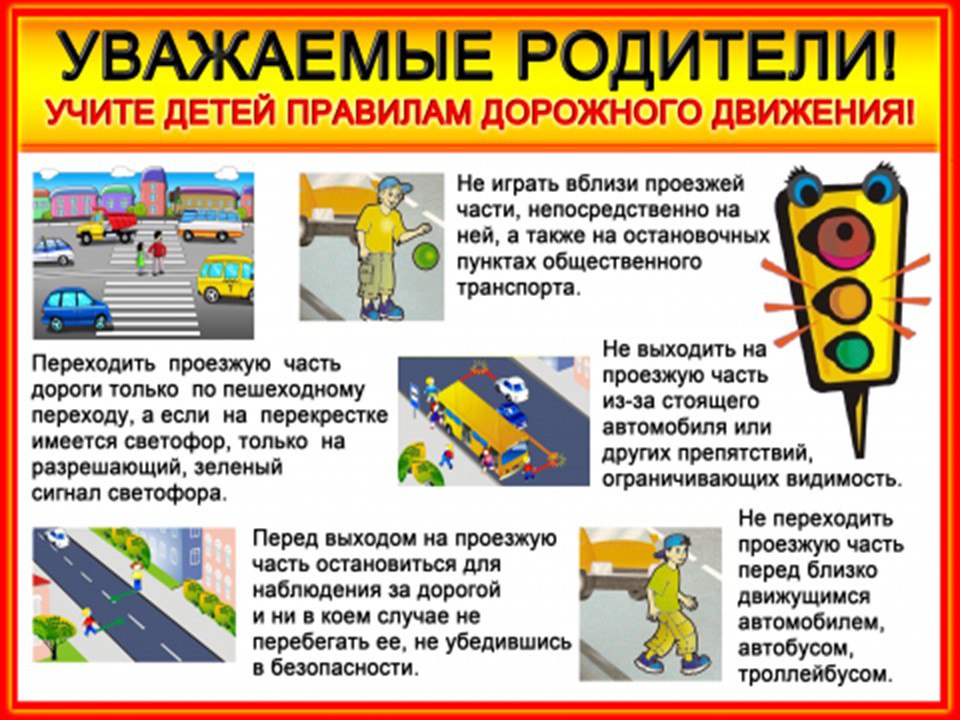 1.Утверждения, соответствующие тексту, верны:    1.  При переходе через дорогу посмотреть налево, а потом направо.    2. Обратить внимание на пешеходный переход или зелёный сигнал светофора.    3. Нельзя играть на остановочных пунктах общественного транспорта.    4. Не останавливаться, а быстро перебегать дорогу.    5. Обращать внимание на марки автомобилей.А)        4, 5В)        2, 3С)        1, 2D)        3, 4E)        2, 42. Согласно тексту, в целях безопасности следует обращать внимание на:А)   место, выбранное ребёнком для игрыВ)   движущиеся мотоциклыС)   погодные условияD)  расположение скоростемераE)  одежду ребёнка3. Если вы увидите малыша, сомневающегося, переходить ли дорогу самостоятельно, ваши действия:А)    Не обращая внимания на сигнал светофора, переведёте его по пешеходному переходуВ)    Переведёте его только на разрешающий сигнал светофораС)    Возьмёте его за руку и перебежите с ним дорогуD)    Не обращая внимания на «зебру», покажете ему короткий путь перехода через дорогуE)    Вместе с ним обойдёте стоящий на дороге автомобиль4. Для привлечения внимания к стенду использованы средства:А)   разнообразные виды транспортаВ)   нарисованный остановочный пункт для транспортаС)   яркие иллюстрации, заголовок с обращениемD)   использованы глаголы, стоящие в инфинитивеE)    детские рисункиВолшебная улица        Погрузившись в розовое облако воспоминаний о чудесных  сказках, я, сам уж не знаю как, забрёл на незнакомую улицу. Вдруг я остановился, поражённый звуками, каких до этого никогда ещё не слышал.        Я огляделся по сторонам: улица была вымощена и чисто подметена. Мне стало совершенно ясно, что ничего интересного здесь не найдёшь.        Вечерело. В глубине улицы, за деревьями большого парка, садилось солнце. Сквозь ветви сияло яркое багровое небо. Горячие недлинные лучи заката пылали в стёклах окон, даже камни мостовой стали ярко-красными.        Из-за изгороди акации и сирени выглядывал домик с зелёными ставнями, и из его открытых окон неслись звуки, похожие на солнечные лучи, целующие гладь спокойного озера.        Я сразу же догадался, что вступил в пределы волшебного царства, и, понятно, решил отправиться на разведку таинственной страны, чтобы своими руками потрогать её бесчисленные чудеса и насладиться ими.   1.Явление, утвердившее мнение автора о сказочности места:А)   горячие лучи заката солнцаВ)   незнакомая местностьС)   волшебные звукиD)   чистые и вымощенные улицыE)    ярко-красные камни на мостовой2. Место, откуда доносились волшебные звуки:А)   из домика с зелёными ставнямиВ)   за деревьямиС)   из-за изгороди акацииD)   из-за кустов сирениE)    из глубины улицыАль-Фараби           Абу Наср Мухаммед ибн Мухаммед ибн Тархан ибн Узлаг аль-Фараби ат-Турки родился в городе Фарабе на Сыр-Дарье при впадении в нее реки Арысь в 870 г. Он происходит из семьи знатного тюркского военачальника. Умер в 950 году.         Бассейн Сыр-Дарьи сыграл в истории своего региона такую же роль как Нил для Египта, Тигр и Ефрат для Месопотамии. Позже Фараб стал именоваться Отраром, развалины которого находятся на территории Отрарского района Южно-Казахстанской области. В IX-X вв., по описанию современников, это был крупный центр, важнейший пограничный и узловой пункт караванных дорог мировой торговли того времени, в котором связывались кочевая степь и оседлое население. Широко известен факт разрушения монголами города в 1218 г., вошедший в историю как "Отрарская катастрофа". Здесь же в феврале 1405 г. умер Тимур. Но на карте культурного развития Отрар отмечен как родина целой плеяды выдающихся ученых, поэтов, мыслителей.        В молодые годы Фараби покинул родной город и практически побывал во всех городах, связанных с исламом и арабским халифатом. Многие годы жизни он провел в Багдаде, явившемся политическим и культурным центром арабского халифата. Здесь он основательно пополняет свои знания, изучая труды деятелей "Бейт аль-хикма", переводчиков греческих авторов, входит в контакт с видными учеными и по истечении определенного времени занимает первенствующее место среди них благодаря нравственной высоте и силе мысли. Именно здесь ему был присвоен титул "Муаллим ассана" - Второй учитель. Звание "второго" подразумевало наличие "первого", под которым имелся в виду Аристотель.         И действительно, их многое сближает: широта и разносторонность научных интересов, стремление философски понять бытие и место человека в нем, близость к “общепринятому мнению”, к практической житейской мудрости народа. Фараби внес самостоятельный вклад в науку логики. Необычность и смелость его философских воззрений входила в определенное противоречие с общественным мнением, неспособным к полному восприятию греческой философии и науки. А прямые нападки на некоторые предрассудки эпохи заставили многих людей подозревать его в ереси и отходе от религии.          Он был не просто ученым-гуманитарием, сблизившим различные культурные традиции, в нем жил гений реформатора науки, стремившегося систематизировать знания своего времени, что нашло отражение в его трактате “Слово о классификации наук”. Фараби мыслил как реформатор педагогики, стремящийся внести знания в народную толщу, соединить просвещение с развитием в людях человечности. 1.Последовательность событий:1.в Багдаде пополняет свои знания2.его философские воззрения противоречили общественному мнению3. Аль-Фараби был реформатором наук4. родился в семье знатного тюркского военачальника5. юношей покинул родной городА) 4, 5, 1, 2, 3В) 3, 1, 5, 2, 4С) 4, 2, 5, 3, 1D) 2, 4, 3, 5, 1Е) 3, 1, 2, 4, 52.Цель второго абзаца:А) подчеркнуть культурное значение родиныВ) представить земляков учёногоС) показать общие знания о поэтеD) узнать о происхождении фамилииЕ) выразить интерес к истории современной науки3. Аль-Фараби присвоили титул «Второй учитель» заА) знатное происхождениеВ) философское понимание бытия и человекаС) самостоятельный вклад в науку логикиD) нравственную высоту и силу мыслиЕ) реформы в науке4. Выражение «близость к общепринятому мнению» в контексте подразумевает:А) консерватизмВ) романтизмС) авторитаризмD) реализмЕ) прагматизм5. Утверждения, НЕ соответствующие тексту:А) Багдад – политический и культурный центр арийского халифата.В) Фараб стал именоваться Отраром.С) Аль-Фараби изучал и переводил греческих авторов.D) Стремился систематизировать знания своего времени.Е) Аристотеля и Тимура сближает широта и разносторонность научных интересов.6. Учёного не волновали вопросы:А) материальное благосостояние народаВ) просвещение и систематизация наукС) развитие человечностиD) реформы в педагогикеЕ) сближение традиций и нравственностьСамая большая ценность – жизнь          «Вдох – выдох, выдох!» Я слышу голос инструктора гимнастики: «Чтобы вдохнуть полной грудью, надо хорошенько выдохнуть. Учитесь прежде всего выдыхать, избавляться от „отработанного” воздуха».          Жизнь – это прежде всего дыхание. «Душа», «дух»! А умер – прежде всего – «перестал дышать». Так думали исстари. «Дух вон!» – это значит «умер».          Душно бывает в доме, «душно» и в нравственной жизни. Следует хорошенько «выдохнуть» все мелочные заботы, всю суету будничной жизни, избавиться, стряхнуть все, что стесняет движение мысли, что давит душу, не позволяет человеку принимать жизнь, ее ценности, ее красоту.        Человек всегда должен думать о самом важном для себя и для других, сбрасывая с себя все пустые заботы.        Надо быть открытым людям, терпимым к людям, искать в них прежде всего лучшее. Умение искать и находить лучшее, просто хорошее, «заслоненную красоту» обогащает человека духовно.         Заметить красоту в природе, в поселке, городе, улице, не говоря уже – в человеке, сквозь все заслоны мелочей – это значит расширить сферу жизни, сферу того жизненного простора, в которой живет человек.Я долго искал это слово – «сфера». Сперва я сказал себе: «Надо расширять границы жизни», но жизнь не имеет границ! Это не земельный участок, огороженный забором – границами. «Расширять пределы жизни» – не годится для выражения моей мысли по той же причине. «Расширять горизонты жизни» – это уже лучше, но все же что-то не то. У Максимилиана Волошина есть хорошее придуманное им слово – «окоём». Это все то, что вмещает глаз, что он может охватить. Но и тут мешает ограниченность нашего бытового знания. Жизнь не может быть сведена к бытовым впечатлениям. Надо уметь чувствовать и даже замечать то, что за пределами нашего восприятия, иметь как бы «предчувствие» открывающегося или могущего нам открыться нового. Самая большая ценность в мире – жизнь: чужая, своя, жизнь животного мира и растений, жизнь культуры, жизнь на всем ее протяжении – и в прошлом, и в настоящем, и в будущем… А жизнь бесконечно глубока. Мы всегда встречаемся с чем-то, чего не замечали раньше, что поражает нас своей красотой, неожиданной мудростью, неповторимостью.1.Ключевой тезис рассуждения Д.С.Лихачёва:А) Учитесь прежде всего выдыхать, избавляться от „отработанного” воздуха.В)   Надо быть открытым людям, терпимым к людям, искать в них прежде всего лучшее.С) Умение искать и находить лучшее, просто хорошее, «заслоненную красоту» обогащает человека духовно.D) Человек всегда должен думать о самом важном для себя и для других, сбрасывая с себя все пустые заботы.Е) Жизнь – это прежде всего дыхание.2. Автор определяет жизнь как:А) жизнь животного мира и растенийВ) жизненный просторС) земельный участок, огороженный заборомD) бытовые впечатленияЕ) самая большая ценность в мире3. Д.С.Лихачёв определет красоту в природе, в посёлке, городе, улице, не говоря уже в человеке, как стремлениеА) как пределы жизниВ) как земельный участок, огороженный заборомС) расширять границы жизниD) как горизонты жизниЕ) расширить сферу жизни, сферу того жизненного простора, в которой живёт человек4. Человека духовно обогащает:А) жизнь, её ценностиВ) мелочные заботыС) движение мыслиD) умение искать и находитьЕ) суета будничной жизни5. По мнению Д.С.Лихачёва, самая большая ценность в мире:А) жизньВ) «предчувствие» открывающегося или могущего нам открыться новогоС) неожиданная мудрость, неповторимостьD) всё то, что вмещает глазЕ) бытовые впечатления6. Информация, НЕ соответствующая содержанию текста:А) Духовно человек может обогащаться тогда, когда будет находить во всём хорошее.В) Мы постоянно встречаемся в жизни с тем, что не замечали раньше.С) Автор рад, что нашёл слово сфера, которое не ограничивает понятие жизни, как слова границы, пределы, горизонтыD) Замечать красоту сквозь заслоны мелочей – расширять сферу самой жизни.Е) Нельзя сбрасывать с себя пустые заботы, думая только о главном.       (1) Зачем мы ходим в горы? На высоте 4800 метров мы лежим с моим другом Аркадием, засунув головы под нависающий камень, чтобы хоть мозги защитить от этого мексиканского ультрафиолета. Юго-Западный Памир. В каменистом безветренном ущелье, формой напоминающем ложку, а содержанием – сковородку, нам предстоит пролежать весь день, пока не подойдут остальные участники, вышедшие позже нас… Несусветное пекло. Апатия и равнодушие. Первый подъём на высоту всегда тяжёл. Спина моей рубашки, калящаяся на солнце, хрустит как фанерная. Рядом стоят рюкзаки, всё ещё дымящиеся от нашего пота.        (2) Зачем мы ходим в горы? Почему спортивное действие, совершенное наедине с самим собой, без свидетелей, если не считать товарищей по маршруту, звёзд, солнца и облаков, нам милее и дороже успеха, достигнутого в присутствии стотысячной толпы? Любимые спортивные игры, сколь прекрасны они бы ни были, всего лишь площадка, где демонстрируются сила, быстрота реакции, крепость нервов… Альпинист же – партнёр природы. Он состязается с величинами, не знающими ни правил игры, ни отступления, ни пощады. Эти величины – снег, скалы, лёд, отвесы, ветер, холод, гипоксия. И победа в горах щедра потому, что никакая спортивная радость не может сравниться с ней.        (3) Меняется ли человек в горах? Да. Слесарь и администратор, художник и конструктор, технолог и учёный сообща занимаются любимым делом, и зачастую их городские привычки, стереотипы, нажитые за годы профессиональной деятельности, здесь не имеют значения. Зато здесь на первый план выходят фундаментальные качества души.        (4) Я знаю многих товарищей-альпинистов, с которыми я ходил в горах, и весьма смутно представляю, чем они занимались “на равнине”. Может, они и говорили мне, но как-то забывалось. А вот о том, какие они люди, я знаю и помню прекрасно. В горах в совместно преодолённых трудностях я получил о них (и они обо мне) исчерпывающую человеческую информацию. Восхождение в этом смысле – идеальный прибор, снимающий точную электрокардиограмму душевных достоинств. Равно как и недостатков. И вместе с тем это уникальный точильный инструмент, способный вернуть сабельный блеск мужеству, покрывающемуся коррозией в вялой городской суете.          (5) Снизу слышны негромкие голоса, постукивание ледорубов о камни. Это подходят наши.          (6) Зачем мы ходим в горы? Я хочу процитировать французского альпиниста Роббера Параго: “Что важно – это опыт, который человек один сам с собой обретает для себя в этой школе истины: оценка, которую он получает своей силе и своей слабости, и возможность судить о себе…”(Ю.Визбор)1.Информация, противоречащая тексту:А) Альпинисты соревнуются с величинами, не знающими правил игры.В) Рассказчик с другом поднялись на высоту 4800 метров.С) Человек в горах не меняется.D) Победа в горах щедра потому, что никакая спортивная радость не сравнится с ней.Е) Спортивные игры – площадка для проявления силы, быстроты реакции, крепости нервов.2. Слова, подходящие по смыслу данному предложению, согласно тексту: Горы объединяют людей разных    --------------- и выводят на первое место истинную человеческую ценность: ________________.А) вероисповеданий, любовь к природеВ) стран, любовь к РодинеС) сословий, мужествоD) увлечений, взаимопомощьЕ) профессий, качества души3. Природное явление, о котором герой рассказывает с юмором:А) камнепадВ) знойС) холодD) ветерЕ) лавина4. Согласно тексту, спортсмен на стадионе и спортсмен в горах отличаются:А) соперникамиВ) силой духаС) мужествомD) ценой победыЕ) выносливостью5. Герой провёл аналогию между горой и А) площадкойВ) сковородкойС) ультрафиолетомD) маршрутомЕ) стаканом6.Форма ущелья напоминает герою:А) саблюВ) электрокардиограммуС) рюкзакD) точильный инструментЕ) столовый прибор7. Из абзаца  (4) мы узнаём о том, чтоА) в горах стоит сильная жараВ) альпинист – партнёр природыС) рассказчик совершал восхождение с другимD) горы помогают лучше узнать человекаЕ) в горах не имеет значения профессия человека8. Ответ героя на вопрос: «Зачем мы ходим в горы?»А) Только в горах можно обрести истинных друзей, ибо здесь никого не интересует твоё социально положение в обществе.В)  Проверить силу духа и выносливость, потому что остаёшься один на один со стихией, не знающей ни пощады, ни отступления.С) Отдохнуть от «вялой городской суеты», стать снова частью природы.D) Приобрести свой опыт, проверить себя и дать себе оценку, ибо для человека, прошедшего проверку восхождением, главный судья – он сам.Е) Вернуться к истокам, когда мужчина был воином, завоевателем.В мире животных у нас есть симпатии и антипатии. Крокодилов не любит никто. Этот огромный ящер имеет небольшой мозг, но мощные челюсти и мускулистый хвост, удар которого может переломить ноги взрослой антилопе.Крокодил - искусный охотник. Часами он может лежать в воде, высунув на поверхность лишь ноздри и выпуклые глаза. Стоит кому-то приблизиться к водопою, от жажды потеряв бдительность, он мгновенно бросается на жертву (в Африке ею чаще всего бывают антилопы).Размеры жертвы крокодила ничуть не смущают. На суше он ловит добычу, а затем тащит в воду. Жертву хищник поместит за корягу или в пещеру, вырытую под водой, и подождёт, пока добыча «отмокнет».Желудок крокодила - адский химический комбинат, переваривающий шерсть, рога, копыта. Даже железные крючья постепенно разъедаются в его желудке.Суши крокодил не избегает. Излюбленное его занятие - греться на песчаном берегу водоёма. При явной опасности он мчится в воду, изгибая тело, выбрасывая вперёд задние ноги. Здесь он хозяин.(По В. Пескову)1.Абзацы, в которых содержится информация о внешнем виде крокодила:А) 1, 5В) 3, 5С) 2, 4D) 2, 3Е) 1, 22.В тексте есть подтверждение следующему тезису:А) Крокодил - искусный охотник.В) Крокодил имеет небольшой мозг, но мощные челюсти.С) В воде крокодил хозяин.D) В Африке жертвами крокодила чаще всего бывают антилопы.Е) У крокодила выпуклые глаза-перископы.3. Информация, соответствующая содержанию текста:А) К большинству животных человек относится с симпатией.В) Крокодил определяет жертву по запаху.С) Крокодил выбирает жертву по размеру.D) Крокодилы водятся только в Африке.Е) Крокодил чувствует себя комфортно на суше и в воде.4. В абзаце 4 содержится информация о (об)А) отношении к крокодиламВ) пищеварении крокодилаС) месте обитания крокодилаD) способах добывания пищиЕ) выборе пищи крокодиломСовременный японский сад       1.В последние годы сильно возрос интерес к японским садам. В современном мире постоянно происходит множество событий, насыщенных динамикой, каждодневным напряжением, а порой стрессами, поэтому человек испытывает огромную потребность в отвлечении, умиротворении, в спокойном и радостном общении с природой. Японский сад - это постоянное переживание красоты природы, источник вдохновения. Самые удивительные и необычные современные сады в мире, как, например, «Сад из стекла и воды» или «Сад с одним деревом», находятся в Японии и создаются ведущими дизайнерами и архитекторами страны. Удивительно то, что, развивая новый стиль, японские садоводы используют многовековые традиции.     2.Уникальным шедевром считается проект Кензо Кума «Дом и вода». По старой традиции глыбы поставлены в центре искусственного водоема без ограждений. Их форма тоже традиционна, но сделаны они из горного хрусталя; лучи заходящего солнца, преломляясь, рассыпаются золотым дождем по поверхности воды, переливаются радостными бликами по прозрачным стеклянным перегородкам.    3.Проектирование современного сада дзэн  -  попытка достичь максимального выражения сущности минимальными средствами. Этот принцип блестяще продемонстрировал дизайнер Шанмайо Масумо в новом саду для отеля в Токио. Главная проблема заключалась в создании посреди города атмосферы естественной природы, располагающей к размышлению в одиночестве. Еще один пример минималистского сада - «Сад с одним деревом». Созданный дизайнерами-архитекторами Кадзуе Сэдзима и Рюэ Нисидзава, этот сад располагает к размышлению в одиночестве. Одинокое дерево так выразительно, что кажется одухотворенным существом.    4.В XV веке в Японии чаепитие превращается в ритуальную церемонию в специальном домике. В саду появляются камни для перехода через ручей, сосуд для омовения рук и фонари, освещающие тропинки. Например, архитектор Кишо Курокава, автор Музея современного искусства в Хиросиме, построил чайный сад на крыше дома в деловой части Токио. Сидя в современной квартире за чашкой чая, человек любуется классическим садом с каменной тропинкой. Пышные деревья на фоне высоких зданий похожи на дивный оазис.    5.«Когда копируешь сад известного мастера прошлого, не упускай из виду пожеланий хозяина, но воспроизводи по собственному вкусу», - советовал в XI веке Татибана-но Тосицуна, автор «Сакутэйки».1.Стиль и тип речи:А) разговорный, рассуждениеВ) художественный, рассуждениеС) публицистический, описаниеD) художественный, повествованиеЕ) художественный, описание2.Информация об искусственном водоёме содержится в части текста:А) 3В) 5С) 1D) 2Е) 43.При сооружении современного японского сада, согласно тексту, используют:1.естественные водоёмы2. крыши домов3. деревянные мосты4. каменные тропинки5. искусственные предметыА) 1, 3, 5В) 1, 2, 5С) 3, 4, 5D) 1, 4, 5Е) 2, 4, 54. Соотнесите план с текстом:1. использование закона физики2. чайный сад3. проблемы современного мира4. наставление5. символ одиночестваА) 3, 1, 2, 4, 5В) 1, 3, 5, 2, 4С) 2, 4, 5, 1, 3D) 3, 1, 5, 2, 4Е) 1, 2, 5, 3, 46. Значение «Японский сад»:А) сад, в котором  с научной целью разводят различные растенияВ) участок земли, засаженный деревьями и различными растениямиС) помещение в доме, обставленное живыми растениями и деревьямиD) воспитательное учреждение для детей дошкольного возрастаЕ) место для общения с природой. Источник вдохновения7. Минималистский садА) «Сад с одним деревом»В) «Светящиеся Медузы»С) «Сад мхов»D) «Дом и вода»Е) «Сад из стекла и воды»       1.На сегодняшний день граффити (искусство надписи на улице) представляет собой преимущественно некоммерческое явление, однако практически в каждом городе земного шара можно найти какое-нибудь кафе или книжную лавку, оформленную в этом стиле.       2. Картины, размещаемые на стенах и заборах, то приобретают большую эстетичность, то сменяются надписями, имеющими исключительно политический контекст. Это обусловлено, в первую очередь, ситуацией в той или иной стране, уровнем стабильности и благополучия населения.       3. Несмотря на то что сама «мода» к прекрасному определенно имеет место, в минуты народных потрясений изначальное назначение искусства граффити возвращается, и за периодом расцвета культуры уличных картин следует вынужденный спад.      4.Как относиться к подобным проявлениям искусства — личное дело каждого. Кто-то предпочитает их вовсе не замечать, кто-то пишет о них гневные сообщения в личных блогах, а кто-то коллекционирует и получает удовольствие от простого созерцания свободы выражения.      5. Неудачно написанная надпись может испортить порой даже самое великое здание, считающееся одним из величайших архитектурных памятников. Но порой всего несколько цветных штрихов способны превратить в настоящий объект искусства самые обыкновенные развалины… 1.Зависимость содержания уличных картин от различных условий раскрывается в абзаце:А) 2В) 1С) 5D) 4Е) 32. Информация, отсутствующая в тексте:А) Граффити – это наследие нашего великого прошлого.В) В искусстве граффити есть периоды расцвета и упадка.С) Граффити встречаются по всему миру.D) Для граффити характерна свобода самовыражения.Е) Граффити – это культура уличных картин.3. Выделенное предложение является:А) гипотезой абзаца 3В) опровержением сказанного в предыдущем абзацеС) тезисом, к которому представлены аргументыD) выводом к абзацу 1Е) обобщением мыслей абзаца 54. Абзац, в котором говорится о разном восприятии граффити:А) 1В) 2С) 4D) 5Е) 3        Пустой тратой времени являются попытки оценить взаимоотношения, кропотливо и пристально проанализировать то, что нас разъединяет. Основным всё-таки является другой вопрос, на который мы должны найти ответ, если хотим улучшить или спасти наши отношения: «Что нас объединяет?»
        Мудрые справедливо говорили, что наши отношения с другими людьми будут длиться столько же, сколько будет существовать то, что нас объединяет. Если нас связывают дом, дача, деньги, внешняя привлекательность или любые другие краткосрочные вещи, которые сегодня есть, а завтра нет, то с первыми же проблемами в этой сфере будут поставлены под угрозу и наши взаимоотношения. Связи, в которых людей уже ничего не объединяет, похожи на потёмкинские деревни, где внешне всё нормально, но за красивым фасадом – одни проблемы и пустота. Часто
такие формальные связи хуже одиночества.          Людей объединяют совместно пережитые трудности и кризисные моменты. Если в преодолении препятствий, в поиске решений все стороны в одинаковой мере прилагают усилия и сражаются за то, чтобы стало лучше, это не только укрепляет любые отношения, но и рождает новые, более глубокие, удивительные состояния души, открывающие новые горизонты и направляющие развитие событий в совсем иное русло.
       Нужно научиться делать первый шаг, не теряя при этом самого себя и своего внутреннего достоинства. Для взаимоотношений нужны двое, и любой наш шаг должен вызвать резонанс, отклик другого человека, за которым последует его реакция, его ответные шаги нам навстречу. Если после наших продолжительных усилий такого не случается, то напрашивается один из выводов: либо мы делаем неверные шаги, либо наши взаимоотношения строятся на зыбкой почве, ибо держатся только на одном человеке и один человек пытается тащить на себе всё, а это уже абсурдно и искусственно.
       Для успеха любых взаимоотношений нужно, чтобы обе стороны пытались преодолеть чувство собственничества и эгоизма. Очень часто мы не видим индивидуальности, уникальности людей, которых любим, и продолжаем рассматривать их как отражение наших собственных взглядов,
требований, представлений о том, какими они должны быть. Мы не должны пытаться воспитывать и переделывать людей по своему образу и подобию. Любовь требует ощущения воздуха и свободы души.  Люди, любящие друг друга, не растворяются друг в друге и не теряют своей индивидуальности; они – две колонны, поддерживающие крышу одного храма.
(По Е. Сикирич*)1.Стиль и тип речи:А) художественный, рассуждениеВ) публицистический, повествованиеС) публицистический, рассуждениеD) научный, рассуждениеЕ) научный, описание2. Отношения между людьми приносят радость, когдаА) у людей есть общие увлечения, интересы.В) любые отношения разрушаютсяС) долгие годы люди сохраняют формальные отношенияD) людей связывают материальные ценностиЕ) отношения похожи на потёмкинские деревни3. Чтобы два человека не перестали понимать друг друга, в их отношениях не наступил разлад, нужноА) разрушенные отношения не возобновлятьВ) делать шаги навстречу с обеих сторонС) всё предоставить времени и случаюD) прибегнуть к помощи третьей стороныЕ) одной стороне всё время уступать4. В тексте речь идёт о взаимоотношениях:А) людей и животныхВ) человека и природыС) в коллективеD) людейЕ) в семье5. Основная идея текста:А) Чувство собственника в себе надо растить, если хочешь сохранить отношения с людьми.В) У каждого человека свой путь, свой взгляд на мир.С) Желание ограничить свободу человека приведёт к укреплению взаимоотношений.D) Уважать самобытность человека, его индивидуальность – залог успешных взаимоотношений.Е) Люди уникальны своей непохожестью друг на друга.6. Согласно тексту, после пережитых трудностейА) многие к своим ошибкам относятся менее придирчиво.В) женщины менее привязаны к друзьям детстваС) укрепляются взаимоотношенияD) возникает чувство собственничестваЕ) родственников люди не ищутРазмышления о «Робинзоне Крузо»       «Робинзон Крузо» написан почти три века назад. За это время забыты тысячи книг. А книга о Робинзоне живет.       В чем секрет ее долгой жизни? В описаниях бурь, кораблекрушений, охоты на львов? Вряд ли. Тот, кто читал эту книгу давно, может забыть, сколько приключений было у Робинзона, прежде чем он оказался на необитаемом острове. Но он не забудет сути: это история человека, который «прожил 28 лет в полном одиночестве». Одиночество. Вот что в его истории самое главное.        Разные люди в разное время читали эту книгу по-разному. Одни восхищались: вот что может сделать человек, оставшись один на один с дикой природой, вот что может сделать человек, когда никто не помогает ему, но никто не мешает, никто не ставит подножку. Всё сам! Сам строит дом, сам приручает коз, сам выращивает хлеб.        Другие спрашивали: неужели Робинзон добился всего сам? Неужели ему никто и ни в чем не помогал? И, поразмыслив, отвечали: на самом деле это было, пожалуй, иначе. Действительно, рядом с ним не было ни товарищей, ни помощников. Но каждый день и каждый час жизни на необитаемом острове он пользовался плодами труда других людей.         Найдя на полузатопленном судне ящик корабельного плотника, Робинзон воскликнул, что эту поистине драгоценную находку он не променял бы на целый корабль с золотом. И он был прав! Когда он инструментами плотника рубил деревья, тесал бревна, пилил доски, с ним вместе незримо работали те, кто когда-то сделал эту пилу, этот топор, этот бурав. В ружье и в пулях, в бумаге и в чернилах, в зерне и в тряпках, найденных на корабле, были заключены труд и опыт многих людей. Труд и опыт других людей помогли ему выжить на необитаемом острове.         А что стало бы с человеком, окажись он без всего этого? В долгой истории мореплавания бывали и такие случаи. Но кончались они иначе, чем история Робинзона. Они кончались гибелью или одичанием человека.         Между тем Робинзон много раз возносил благодарение небесам, но ни разу мысленно не поблагодарил ни мастеров, сделавших его топор и ружье, ни пахаря, вырастившего колос, из зерен которого он взрастил целое поле, ни тех, кто научил его искусству плотника, умению возделывать землю.         И еще один вопрос: хорошо ли иметь Робинзона товарищем? На этот вопрос мог бы ответить мальчик Ксури (помните, он спрятался в баркасе, на котором Робинзон бежал из плена). Пока у Робинзона не было другого слуги и помощника, пока Ксури был ему нужен, Робинзон дорожил им. Но вот они оказались в безопасности, на бразильской земле. Как поступил Робинзон с бедным Ксури? Продал его за 60 золотых монет. Правда, поколебавшись: «Мне было жалко продавать свободу бедняги, который так преданно помогал мне самому добыть ее». Потом пожалел о своем поступке. Потому что в нем заговорила совесть? Нет, совсем не поэтому. Когда Робинзон завел плантацию, он увидел, что ему не хватает рабочих рук: «Тут мне стало ясно, как нерасчетливо я поступил, расставшись с мальчиком Ксури».        Выходит, книга не только о том одиночестве, которое окружало Робинзона на необитаемом острове, но и о том одиночестве, на которое он обрек себя сам. 1.Период жизни Робинзона, когда он пожалел о потере Ксури:А) пользовался плодами труда других людейВ) завёл плантациюС) утонуло судноD) погибли его друзьяЕ) нашёл клад2. Тема одиночества, робинзонады также раскрывается в произведенииА) «Мцыри» М.Ю.ЛермонтоваВ) «Чайка» А.П.ЧеховаС) «Гамлет» У.ШекспираD) «Полтава» А.С.ПушкинаЕ) «Путешествие Гулливера» Д.Свифта3. Стиль и тип речиА) научный, рассуждение с элементами повествованияВ) публицистический, повествованиеС) публицистический, рассуждение с элементами повествованияD) художественный, рассуждениеЕ) научный, рассуждение4. Жанр романа «Робинзон Крузо»1.реалистический2.психологический3.авантюрно-приключенческий4. исторический5. детективныйА) 1, 2, 4В) 3, 4, 5С) 1, 2, 3D) 2, 3, 5Е) 2, 3, 45. Книга Д.Дефо до сих пор привлекает внимание из-заА) экстремальной ситуацииВ) незабываемых приключенийС) отношения к другуD) затопления судна герояЕ) своей сути6. Согласно источнику, главная идея произведения «Робинзон Крузо»А) вера и безвериеВ) полное одиночество, на которое обрёк себя геройС) погружение героя в экстремальные обстоятельстваD) «разные люди в разное время читали эту книгу по-разному»Е) гибель или одичание человека7. Согласно источнику, изложение текста идёт в данном порядке:1.Благодарение небесам2. Полное одиночество героя3. Секрет долгой жизни книги4. Хорошо ли иметь Робинзона товарищем?5. Разное восприятие книги.А) 3. 1, 5, 2, 4В) 4, 5, 3, 2, 1С) 2, 4, 1, 3, 5D) 1, 3, 5, 4, 2Е)  3, 2, 5, 1, 48. Предложение, в котором содержится олицетворение:А) Найдя на полузатопленном судне ящик корабельного плотника, Робинзон воскликнул, что эту поистине драгоценную находку он не променял бы на целый корабль с золотом.В) Но каждый день и каждый час жизни на необитаемом острове он пользовался плодами труда других людей.С) Потому что в нем заговорила совесть?D) Когда Робинзон завел плантацию, он увидел, что ему не хватает рабочих рук.Е) Они кончались гибелью или одичанием человека.Родная сторона         Ясность воздуха придавала какую - то необыкновенную силу и первозданность окружающему, особенно по утрам, когда все было мокро от росы, и только голубеющий туман еще лежал в низинах.        А среди дня и река, и леса играли множеством солнечных пятен — золотых, синих, зеленых и радужных. Потоки света то меркли, то разгорались и превращали заросли в живой, шевелящийся мир листвы. Глаз отдыхал от созерцания могучего и разнообразного зеленого цвета.         Полет птиц разрезал этот искристый воздух — он звенел от взмахов птичьих крыльев.         Лесные запахи набегали волнами. Подчас трудно было определить эти запахи. В них смешивалось все: дыхание можжевельника, вереска, воды, брусники, гнилых пней, грибов, кувшинок, а, может быть, и самого неба. Оно было таким глубоким и чистым, что невольно верилось, будто эти воздушные океаны тоже приносят свой запах — озона и ветра, добежавшего сюда от берегов теплых морей.        Очень трудно подчас передать свои ощущения, но, пожалуй, то состояние, которое испытывали все мы, вернее всего можно назвать чувством преклонения перед не поддающейся никаким описаниям прелестью родной стороны. К. Паустовский  1.Утверждения, соответствующие тексту:1) Прозрачность воздуха подчёркивала силу окружающего.2) Лес наполнен голосами лесных птиц.3) Над голубеющим туманом жужжали пчёлы.4) Невозможно передать буйство лесных запахов.5) Приятно пахнет лесной земляникой.А) 3. 4В) 1, 4С) 2, 5D) 1, 3Е)  4, 52. Идея текста: А) показать прелесть первозданной природы в вечернее время сутокВ) показать разнообразие лесных ароматовС) показать взаимоотношения животных и лесаD) почувствовать неповторимость первозданной природы в разное время годаЕ)  вызвать чувство глубокого восхищения прелестью родной природы3.Верная последовательность по тексту:А) утренняя прохлада, погожий день, лесные ароматы, непередаваемые чувстваВ) погожий день, непередаваемые чувства, утренняя прохлада, лесные ароматыС) утренняя прохлада, лесные ароматы, погожий день, непередаваемые чувстваD) утренняя прохлада, непередаваемые чувства, погожий день, лесные ароматыЕ)  непередаваемые чувства, утренняя прохлада, погожий день, лесные ароматы4. Небо в тексте сравнивается сА) воздушным океаномВ) чувством преклоненияС) голубеющей низинойD) необыкновенной первозданностьюЕ)  летучим кораблёмРека Ишим       Река Ишим, протекающая одновременно в Казахстане и России, - это левый и самый длинный приток Иртыша, который, в свою очередь, относится к бассейну речки Обь, впадающей впоследствии в Карское море.       В России данная водная артерия протекает в пределах Тюменской и Омской областей, в Казахстане – в Акмолинской и Северо-Казахстанской областях.       Ишим имеет не так уж много полноводных притоков. Самыми известными из них считаются Терисаккан, Колутон, Иманбурлык, Жабай и Акан-Бурлук.       Кроме этого, на реке находятся сразу два водохранилища, Сергеевское и Вячеславское. Оба имеют важное хозяйственное значение, т. е. их вода широко используется как для водоснабжения местного населения, так и для орошения полей и приусадебных участков.        Река Ишим начинается в горах Нияз, где течет преимущественно на запад в узкой долине и между достаточно скалистых берегов.        Нельзя не отметить, что ниже Астаны долина речки значительно расширяется, после Державинска водный поток поворачивает на северо-восток, спускается немного ниже и выходит на Западно-Сибирскую равнину, где все остальное время течет по плоской Ишимской степи в широкой пойме, в низовьях протекает прямо среди болот.       Кстати, далеко не всем известно о том, что река Ишим является судоходной на 270 км вверх от Петропавловска и от Викулово до устья.       Русло реки довольно извилистое, ширина его в некоторых местах достигает до 200 м. Дно преимущественно песчаное. Общая длина составляет 2450 км. Таким образом, Ишим является самым длинным на земле притоком второго порядка.      Большинство местных жителей с радостью проводят время на речке Ишим, занимаясь рыбной ловлей и надеясь удивить своим уловом. Здесь без труда можно поймать окуня, а местами и довольно-таки приличного судака. Однако многие рыбаки сетуют, что щуку тут уже давно не видели. Из-за постоянных преград, строительного мусора и возведения плотин, такая рыба стала на Ишиме настоящей редкостью. 1.Утверждение, не соответствующее источнику:1) Ишим – судоходная река2) Ишим впадает в Каспийское море3) Ишим является притоком Иртыша4) Ишим протекает среди болот5)  В Ишиме водится только один вид рыбыА) 1, 3В) 3, 4С) 4, 5D) 2, 4Е)  2, 52. Последовательность утверждений:1. Путь от гор до болот2. Известные притоки Ишима3. Судоходная река4. Причины исчезновения разновидностей рыб5. Хозяйственное значение водохранилищА) 1, 3. 2, 4, 5В) 2, 5, 1, 3, 4С) 1, 5, 2, 3, 4D) 2, 4, 3, 1, 5Е)  2, 5, 3, 1, 43. Воды водохранилища используются дляА) рыбалкиВ) разведения рыбС) передвижения судовD) орошения полейЕ)  купания4. Воды Ишима доходят до моря:А) ЧёрногоВ) КаспийскогоС) КарскогоD) КрасногоЕ)  Байкальского5. Путь реки Ишим из Казахстана в Россию1.Горы Нияз2.Западно-Сибирская равнина3. Державинск4.Ишимские степи5. АстанаА) 1, 5, 3, 2, 4В) 2, 5, 3, 4, 1С) 1, 5, 2, 3, 4D) 2, 4, 3, 1, 5Е)  1, 3, 2, 4, 56. Стиль и тип речи:А) публицистический, рассуждениеВ) научный, рассуждениеС) художественный, рассуждениеD) художественный, повествованиеЕ)  публицистический, описаниеСамое большое           А в чем самая большая цель жизни? Я думаю: увеличивать добро в окружающем нас. А добро — это прежде всего счастье всех людей. Оно слагается из многого, и каждый раз жизнь ставит перед человеком задачу, которую важно уметь решать. Можно и в мелочи сделать добро человеку, можно и о крупном думать, но мелочь и крупное нельзя разделять. Многое, как я уже говорил, начинается с мелочей, зарождается в детстве и в близком. 
        Ребенок любит свою мать и своего отца, братьев и сестер, свою семью, свой дом. Постепенно расширяясь, его привязанности распространяются на школу, село, город, всю свою страну. А это уже совсем большое и глубокое чувство, хотя и на этом нельзя останавливаться и надо любить в человеке человека. Надо быть патриотом, а не националистом. Нет необходимости ненавидеть каждую чужую семью, потому что любишь свою. Нет необходимости ненавидеть другие народы, потому что ты патриот. Между патриотизмом и национализмом глубокое различие. В первом — любовь к своей стране, во втором — ненависть ко всем другим. 
        Большая цель добра начинается с малого — с желания добра своим близким, но, расширяясь, она захватывает все более широкий круг вопросов. 
        Это как круги на воде. Но круги на воде, расширяясь, становятся все слабее. Любовь же и дружба, разрастаясь и распространяясь на многое, обретают новые силы, становятся все выше, а человек, их центр, мудрее. 
         Любовь не должна быть безотчетной, она должна быть умной. Это значит, что она должна быть соединена с умением замечать недостатки, бороться с недостатками — как в любимом человеке, так и в окружающих людях. Она должна быть соединена с мудростью, с умением отделять необходимое от пустого и ложного. Она не должна быть слепой. Слепой восторг (его даже не назовешь любовью) может привести к ужасным последствиям.
         Мудрость — это ум, соединенный с добротой. Ум без доброты — хитрость. Хитрость же постепенно чахнет и непременно рано или поздно оборачивается против самого хитреца. Поэтому хитрость вынуждена скрываться. Мудрость же открыта и надежна. Она не обманывает других, и прежде всего самого мудрого человека. Мудрость приносит мудрецу доброе имя и прочное счастье, приносит счастье надежное, долголетнее и ту спокойную совесть, которая ценнее всего в старости. 
         Как выразить то общее, что есть между моими тремя положениями: «Большое в малом», «Молодость — всегда» и «Самое большое»? Его можно выразить одним словом, которое может стать девизом: «Верность». Верность тем большим принципам, которыми должен руководствоваться человек в большом и малом, верность своей безупречной молодости, своей родине в широком и в узком смысле этого понятия, верность семье, друзьям, городу, стране, народу. В конечном счете, верность есть верность правде — правде-истине и правде-справедливости.(Д.С.Лихачёв)1.Цитата, соответствующая понятию «верность» в текстеА) «Верность любимой женщине»В) «Верность правде»С) «Верность своей безупречной карьере»D) «Верность идеалам»Е)  «Верность профессии»2. Автор предостерегает читателя отА) лицемерияВ) слепой любвиС) равнодушияD) недостатковЕ)  предательства3. Стиль текста:А) официально-деловойВ) публицистическийС) научныйD) художественныйЕ)  разговорный4. Слова текста звучат как афоризмы:А) Мудрость же надёжна и открытаВ) Это как круги на водеС) Надо быть патриотом, а не националистомD) Ум без доброты - хитростьЕ)  А в чём самая большая цель жизни?5. Общее между тремя положениями автора: «Большое в малом», «Молодость — всегда» и «Самое большое»А) верностьВ) доброС) мудростьD) счастьеЕ) любовь6. Идея текста:А) подводить итогиВ) жить полной жизньюС) радоваться счастьюD) осознать себя личностьюЕ)  любовь и добро – главное в жизни7. Средство выразительности, используемое автором: «В конечном счёте, верность есть верность правде: правде-истине и правде-справедливости»А) лексический повторВ) инверсияС) антитезаD) перифразаЕ)  градация8. Пропущенное слово на месте пропуска: «Любовь должна быть соединена с мудростью, с умением отделять необходимое от пустого и ложного. Она не должна быть____________»А) вернойВ) ужаснойС) безотчётнойD) слепойЕ) хитройО погоде       Если в течение дня земля нагревается и вечером вновь охлаждается, то охлаждается и воздух над ее поверхностью. Невидимые частицы воды конденсируются в воздухе, и водяные капельки оседают на травы, листву, камни. Чаще всего это происходит в ясные безветренные дни осени и весны. Ранним утром можно увидеть, как сверкают капли росы, освещенные лучами зари. Воздух потеплеет — роса испарится.       В морозные зимние ночи, когда температура падает ниже точки замерзания воды, капельки превращаются в крохотные кристаллики, землю окутывает серебристо-сверкающее покрывало, которое ложится на кустарники, и на ветви деревьев, и на электропровода.  Гроза — захватывающий спектакль природы. Сверкание молний и грохот грома не менее увлекательны, чем грандиозный фейерверк. Начинается гроза с воздушного столба, образующего белое облако, похожее на кочан цветной капусты. Грозовые облака — великаны среди кучевых. Внизу грозовое облако плоское. Оно вытягивается по направлению ветра наподобие наковальни. Поднимается ураганный ветер, сверкают молнии, гремит гром. Из энциклопедии «Что есть что»1.Утверждение, НЕ соответствующее тексту:А) Земля днём нагревается, а вечером охлаждается.В) Грозовое облако вытягивается по направлению ветра.С) Белое облако похоже на сладкую вату.D) Гроза – интересное природное явление.Е) Конденсат исчезает после восхода солнца.2. Идея текста соответствует цитате:А) «Цвет небесный, синий цвет /Полюбил я с юных лет…»В) «У природы нет плохой погоды…»С) «Мороз и солнце; день чудесный!...»D) «Мой сад с каждым днём увядает…»Е) «Важней всего погода в доме…»3. Спектакль по текстуА) захватывающее зрелищеВ) юмористическая постановкаС) оптический спектрD) прибор для измерения энергииЕ) театральное представление4. В тексте гроза сравнивается сА) оркестромВ) музыкальным произведениемС) фейерверкомD) северным сияниемЕ) морской бурейТургеневские произведения        Вечерний ветер едва шелестит в густой листве тургеневского дуба, в опустевшем после дневного оживления парке смолкают птичьи голоса. Исподволь надвигающиеся лёгкие тени летней ночи придают призрачность, лёгкую и незаметную, очертаниям деревьев, проглядывающему в  промежутках между липами силуэту молчаливого дома…       Так было, вероятно, и много-много лет назад в опустевшей после смерти хозяина усадьбе: ни единого огонька в длинном ряде затворенных окошек, никого на поросших травой аллеях…       Нетрудно себе представить и задумавшегося на скамейке под любимым дубом хозяина, ещё молодого человека, роящиеся у него в голове мечты и планы. Он тогда только приступил к выполнению предназначенного ему судьбой труда, прочно лёгшего в основание отечественного литературного достояния. Миновало столетие, как нет писателя, а всё так же свежи и благоуханны его «Записки охотника», их поэзия и человечность не подвластны времени. А со страниц «Дворянского гнезда», «Отцов и детей», «Накануне», «Первой любви», «Аси», других его романов и повестей возникают пленительные, неувядаемые образы русских девушек, которых мы называем «тургеневскими».      Между тем мы живём в мире, отдалённом неизмеримой пропастью от героинь Тургенева и его времени: сместились представления и оценки, порой нам кажутся мелкими и суетными волновавшие их чувства и надежды, наивными представления. Но несравненная художественная высота тургеневских произведений сделала их бессмертными: его книги будут читать наши далёкие потомки, по ним будут выверяться литературный вкус и достоинства слога и языка произведений. (По  О. Волкову.)1.В основе рассуждения автора:А) «тургеневские» девушкиВ) тургеневская усадьба произведениемС) тургеневские произведенияD) тургеневский дубЕ) тургеневские времена2. Произведение И.С.Тургенева НЕ названо в тексте:А) «Дворянское гнездо»В) «Вешние воды»С) «Отцы и дети»D) «Записки охотника»Е) «Накануне»3. Утверждение соответствует точке зрения автора: «Несравненная художественная высота тургеневских произведений сделала их бессмертными»А) «Вечерний ветер едва шелестит в густой листве тургеневского дуба»В) «Миновало столетие, как нет писателя, а всё так же свежи и благоуханны его «Записки охотника», их поэзия и человечность не подвластны времени»С) «Со страниц его романов и повестей возникают пленительные, неувядаемые образы»D) «Сместились представления и оценки»Е) «Выполнение труда, предназначенного ему судьбой, прочно легло в основание литературного достояния»4. Смысл выделенного фрагмента в тексте:А) Литературная деятельность Тургенева имеет для общества руководящее значение наравне с деятельностью других писателей.В) Творчество писателя, его произведения перестали быть классикой всемирной литературы.С) Человек всею душою был чужд слепого культа «своего», который часто приводит к непредсказуемым последствиям.D) В современной русской беллетристической литературе нет ни одного писателя, который не имел в Тургеневе учителя.Е) «Записки охотника» занимают особое место в творчестве писателя.5. Утверждение НЕ соответствует данному тексту:А) На страницах «Дворянского гнезда», «Отцов и детей» и других его романов возникают образы «лишних» людей.В) В опустевшем после дневного оживления парке смолкают птичьи голоса.С) Всё так же свежи и благоуханны его «Записки охотника», их поэзия и человечность не подвластны времени.D) Сместились представления и оценки, порой нам кажутся мелкими и суетными волновавшие их чувства и надеждыЕ) Он приступил к выполнению предназначенного ему судьбой труда.6. В предложении говорится о времени как о вечной категории:А) Вечерний ветер едва шелестит в густой листве тургеневского дуба, в опустевшем после дневного оживления парке смолкают птичьи голоса.В) Миновало столетие, как нет писателя, а всё так же свежи и благоуханны его «Записки охотника», их поэзия и человечность не подвластны времени.С) Со страниц «Дворянского гнезда», других его романов и повестей возникают пленительные, неувядаемые образы «тургеневских» девушек.D) Порой нам кажутся мелкими и суетными волновавшие их чувства и надежды.Е) Он тогда только приступил к выполнению предназначенного ему судьбой труда, прочно лёгшего в основание литературного достояния.Чудодейственная сила колоколов          На протяжении многих  веков люди верят  в чудодейственную силу колоколов.           Колокола получали отдельные имена, и каждому  из них предписывалось возвещать  определённое время.  Во многих городах хранится память о таких колоколах:В Турине – о «Хлебном колоколе», которому отводилась функция  напоминать хозяйкам -  пора замешивать тесто. В Бонне -  «Колоколе чистоты», который созывал жителей города на уборку улиц. В Аахене -  «Трудовом колоколе», который  «отмерял» начало и конец рабочего дня. В  Бовэ -«Колоколе торговки рыбой» , который оповещал об открытии продуктовых лавокВ Ульме -  «Колоколе чудаков», звонящем с наступлением темного времени суток. Его задачей было напомнить -  сейчас на улицу лучше не выходить.      Колоколам была уготовлена участь оглашать все события: и тревожно-печальным гулом провожать воинов в походы, оглушительно-радостным трезвоном начинать  праздники.       Нередко колокола играли значительную роль в исторических событиях. В 615 году армии короля франков удалось устроить осаду  бургундского города Санс. Когда запасы городской воды уже заканчивались, защитников города стали покидать силы. И тогда епископу Лупусу ничего не оставалось, как  зазвонить  в колокол. И чудо свершилось – противник, напуганный грозным колокольным голосом, обратился в бегство.      В 1552 году колоколу удалось помочь русской армии взять город Казань. Сначала им никак не удавалось сломить врага, но однажды утром раздался звон, идущий из осаждённого города. Солдаты узнали этот «голос» - это звонил большой колокол. Воины пошли на его зов и заняли  город.      Правда, временами колоколам доставалась незавидная доля. Однажды набатный колокол Московского Кремля помешал царю Федору Алексеевичу спать  -  за что колокол  был  отправлен в ссылку.1.Исход осады города Санс:А) епископ Лупус вышел на переговоры с противникамиВ) жители осадного города сами сдались франкамС) испуганные враги убежалиD) враги через месяц смогли захватить город СансЕ) армии короля франков захватили город2. Город, колокол которого предупреждал об опасности прогулки по ночам:А) БоннВ) ГданьскС) АахенD) УльмаЕ) Бовэ3. Название города, в котором не забывали печь хлеб:А) ТуринВ) БовэС) АахенD) УльмаЕ) Бонн4. Неверное утверждение:А) звон колокола указал дорогу в СансВ) епископ Лупус спас город звоном колоколаС) набатный колокол помешал спать одному из правителей РоссииD) «Колокол чудаков» звонил с наступлением темнотыЕ) «Трудовой колокол» Аахена возвещал людям о режиме работы5. Влияние звона колокола на сознание солдат во время взятия Казани:А) разбудил солдатВ) напомнил о родинеС) оглушил враговD) помог обрести веру и заставил освободить егоЕ) возвестил об определённом времени суток6. Судьба колокола во время правления Фёдора Алексеевича:А) стал символом продовольственных магазиновВ) был отправлен в ссылкуС) освобождён в Казани от татарD) начал созывать всех людей на уборку улицЕ) стал возвещать хозяйкам о времени замешивания тестаЧитайте этикетки            Большая часть нашей пищи содержит вещества, которые специально добавляются в неё перед употреблением и называются пищевыми добавками. И хотя многие люди относятся к их применению скептически (и зачастую не без основания), тем не менее, пищевые добавки играют сегодня очень важную роль в пищевой промышленности. 
         Натуральные и синтетические пищевые добавки - это химические вещества, которые добавляются в пищу для продления срока годности продуктов, придания им дополнительных питательных свойств, облегчения процесса приготовления и улучшения вкуса, цвета, запаха и внешнего вида.
         Большинство покупателей не утруждают себя чтением информации на продуктовой этикетке, и гораздо активнее реагируют на броскую рекламу, типа «натуральный продукт», «не содержит холестерина» и т.д. В результате ленивый покупатель приносит из магазина домой проблемы со здоровьем. А ведь этикетка может рассказать о продукте если не всё, но многое и главное.Этикетка для товара – это как паспорт для человека. А в продуктах питания значение этикетки возрастает в разы: ведь умение читать банальные фантики в век фальсификата без преувеличений может спасти Вам жизнь! 
          Если вы хотите контролировать потребление пищевых добавок, то должны читать и анализировать состав продуктов, напечатанный на их упаковке. К собственному удивлению вы узнаете, что  ингредиенты в растворимом фруктовом желе фактически такие же, как и в пакетиках с супом! Их основу составляют сахар, модифицированный крахмал и жир. В списке ингредиентов вещества располагаются в порядке убывания. Так, если сахар и модифицированный крахмал помещены в начале списка, то это означает, что они составляют основу содержимого. Красители, консерванты, эмульгаторы, стабилизаторы и разрыхлители обознаются Е-кодами, или приводится их точное название.  (Индекс «Е» в продуктовых товарах означает «Европа», а точнее – Европейская система маркировки пищевых добавок. Включает в себя «Е» всевозможные консерванты, красители, стабилизаторы, эмульгаторы и прочие пищевые добавки, которые часто являются небезопасными для здоровья потребителей. Мы могли бы перечислить все «Е», но запомнить и половину из них Вам будет трудновато. Гораздо легче будет запомнить, что означают первые цифры в трёхзначных числах возле «Е». Цифра 1 означает красители, 2 – консерванты, 3 – антиокислители, 4 – стабилизаторы, 5 – эмульгаторы, 6 – усилители вкуса и аромата, 9 – противопенные вещества (антифламинговые вещества). Эти коды относятся к натуральным и синтетическим пищевым добавкам, одобренным к использованию. Большинство красителей, консервантов, антиоксидантов, эмульгаторов, разрыхлителей и стабилизаторов имеют свой Е-код). Усилители аромата обозначаются как ароматизаторы.        Этикетка часто создает обманчивое впечатление. Надпись «Пониженное содержание сахара или соли» означает, что оба ингредиента на самом деле были добавлены, но в небольшом количестве. «Отсутствуют искусственные подсластители» значит, что был добавлен сахар, в то время как «Без сахара» означает, что продукт содержит его искусственные заменители. Другой уловкой является слово «натуральный». Во-первых, не все натуральное хорошо. Во-вторых, некоторые природные красители могут быть совершенно неестественными для продукта, в который они были добавлены.1.Последовательность утверждений:1. Трудно запомнить все обозначения «Е»2. Этикетка является документом3. Люди не читают этикетки4. «Натуральный» не всегда является достоверным5. Пищевые добавки улучшают вкус, запах.А) 2, 1, 5, 3, 4В) 1, 2, 4, 3, 5С) 2, 1, 5, 4, 3D) 5, 3, 2, 1, 4Е) 2, 3, 5, 4, 12. Фальсификация, согласно тексту, - это А) ароматизаторВ) вещь с бракомС) подделкаD) народное творчествоЕ) авторское изделие3. Утверждение НЕ соответствует тексту:А) в магазине человек покупает проблемы своему здоровьюВ) пищевые добавки безопасны для здоровьяС) «Е» означает в продуктовых товарах «Европа»D) пищевые добавки – химические веществаЕ) фруктовый десерт похож на суп в пакетиках4. Цель текста:А) дать информацию о пищевых добавкахВ) дать информацию о Е-кодахС) дать информацию об ароматизаторахD) помочь сохранить здоровьеЕ) помочь определить количество сахара в продукте5. Пара «этикетка-паспорт» используется в тексте, какА) утверждениеВ) противопоставлениеС) сравнениеD) фальсификацияЕ) обоснование6. Утверждения, соответствующие тексту:1) Пищевые добавки продлевают срок годности товара.2) «Отсутствие искусственных подсластителей» значит «без сахара».3) В списке ингредиентов вещества располагаются в порядке возрастания.4) Природные красители – естественный продукт.5) Усилители аромата обозначаются как ароматизаторы.А) 2, 4В) 1, 4С) 2, 5D) 1, 5Е) 1, 37. Согласно тексту, чтобы вести контроль над пищевыми добавками, надоА) читать и анализировать состав продуктовВ) знать всю информацию о Е-кодахС) прочитать о производителеD) покупать в небольшом количествеЕ) внимательно посмотреть рекламу8. При чтении этикетки, чтобы сохранить своё здоровье, нужно знать:А) магазины и поставщикаВ) вес товараС) производителяD) «Е» включает в себя всевозможные пищевые добавкиЕ) В списке ингредиентов вещества располагаются в порядке возрастания.1. Основные языковые особенности текста, доказывающие принадлежность его к художественному стилюA) изобразительность, употребление слов книжной лексики, использование средств художественной выразительностиB) логичность, точность, обобщенность, употребление слов в прямом значении, нейтральной лексикиC) образность, оценочность, доступность, употребление общественно-политической лексики, оборотов, пословиц и поговорок, использование остроумных сравненийD) точность формулировок, стандартизованность, стереотипность построения текстаE) неподготовленность, спонтанность речи, преобладание нейтральной лексики 2. Причина нарушения тишины в лесу во время прогулкиA) пробежали козыB) кричала сойкаC) пели птицы в лесу D) паук плетёт паутинуE) пробегали лисы  1. Цель текста A) рассказать о даме на ресепшене B) рассказать о работе персоналаC) рассказать о номереD) дать отзыв об отеле E) дать оценку работе официанта 2. Ресепшен, согласно тексту A) вход в главное здание с указателямиB) зона приема и регистрции посетителейC) ежедневная уборкаD) приемная E) место для проведения заседаний иностранных компаний 3. Гость был разочарованA) недоброжелательной дамой на ресепшенеB) двухместным номером с двумя кроватямиC) ежедневно меняющимся ассортиментом блюдD) сменой постельного белья один раз в три дняE) «шведским столом», одноместным номером 4. Гостю в отеле понравилосьA) дама на ресепшене  и расположение отеляB) ежедневная уборка и обслуживание официантаC) удобные кровати и чистота комнатD) смена постельного белья один раз в три дня и ужинE) двухместный номер с двумя кроватями и  завтрак 1. Сложности, с которыми столкнулась Назипа, работая журналистомA) больше половина жителей было безграмотнымиB) просвещение не интересовало людейC) в тот период часто менялась власть D) она столкнулась с беззакониемE) люди не любили журналистов 2. Назипа провела юбилейный вечер, посвященный творчествуA) Магжана ЖумабаеваB) Абая КунанбаеваC) Жамбыла ЖабаеваD) Мыржакыпа ДулатоваE) Ибрая Алтынсарина  3. Темы, затронутые в книгах Назипы, имеющие актуальность в нынешнее времяA) семья, воспитание детейB) экономика страныC) социальные отношенияD) гендерное равенствоE) политика4. Названия редакций газет по порядку, где работала Назипа до периода разработки казахского букваря A) «Айкап», «Сарыарка», «Енбекши казах» B) «Знамя единства», «Казах», «Алаш» C) «Казах», «Красный Казахстан», «Равенство женщин» D) «Казах», «Сарыарка», «Алаш» E) «Енбекши казах», «Красный Казахстан», «Равенство женщин» 5. Основная идея текста отражена в цитатеA) Набатному колоколу нужен смелый язык. B) Власть укоряет журналистов не за то, что они врут, а за то, что пишут не ту правду. C) Высокий стиль газетчика – это пустая болтовня о политике. D) Газета считается культурной, если она формирует мнение своих читателей не грубой ложью, а изысканным умолчанием. E) Первое правило журналистики – не спорить с предрассудками читателей, а опираться на них. 6. Темы ее статей, освещенных  в газетах «Казах», «Сарыарка» и «Алаш» A) музыка в жизни казахов, поэзия,  вопросы политикиB) просвещение, скотоводство, проблема общественной жизниC) жизнь казахских женщин,  политика и общественная жизньD) жизнь степняков, поэзия, проблемы материнстваE) природные явления, политическая жизнь, просвещение1. Эта информация о бутсах в обычной жизни пригодится читателю, когдаA) будет покупать спортивную обувьB) начнет играть в гандбол C) будет работать продавцом D) пойдет на футбольный матч E) будет снимать фильм о спортсменах 2. Этой информации нет в текстеA) Кожаный верх заменили на синтетическийB) Раньше в бутсах ценили чувство мячаC) Компании каждые два года усовершенствуют бутсыD) Сделать бутсы легкими мечтали давноE) Бутсы на ногах совсем не ощущаются3. Главное достоинство бутс, описанных в тексте A) они соответствуют форме стопы B) они стали разноцветнымиC) позволяют развить скорость за пять секунд D) у них синтетический верх E) их усовершенствуют каждый год 4. Название, в котором отражается тема текстаA) Бразильский нападающий Рональдо B) Первые футбольные бутсыC) Легкие футбольные бутсыD) Роль высоких технологий в футболеE) Новый дизайн футбольных бутс5. Последовательность предложений1. Современные бутсы позволяют развить очень большую скорость.2. Первые легкие бутсы спортсмены увидели в 1998 году.3. Современные бутсы спортсмены на ногах не ощущают, так они легки.4. Сначала вес обуви по достоинству не был оценен футболистами. A) 4, 2, 3, 1B) 1, 3, 4, 2C) 2, 3, 1, 4D) 3, 1, 4, 2E) 2, 1, 4, 26. Тема текстаA) влияния веса бутс на результат спортсменаB) как сделать бутсы удобными для спортсменовC) компании Nike – известная фирма-производитель футбольных бутсD) футбольные бутсы усовершенствуются каждый годE) об истории легких футбольных бутс7. По сравнению с моделью 2011 года бутсы Super Fly стали легче наA) 4 граммаB) 8 граммовC) 20 граммовD) 11 граммовE) 16 граммов 8. Словосочетания, которого нет в текстеA) серьезная конкуренцияB) фактор весаC) впечатляющий результатD) максимальная скоростьE) огромный всплеск1.горыА) бесновались2. облакаБ) заволакивали3. мореВ) сдерживали4. тучиГ)  резали5. молнииД) захватывали1. Утверждения, не соответтвующие тексту 1. фотограф сразу почувствовал, что его гусь тянет за штанину 2. гуси в Ванкувере не боятся людей 3. автор снимал гусей издалека 4. автор сразу узнал канадских гусей 5. автор ожидал, что гусь может подойти к нему A) 1, 2, 4 B) 1, 3, 4 C) 3, 4, 5 D) 2, 4, 5 E) 1, 3, 5 2. Утверждения, соответствующие тексту 1. На третий день пребывания в Ванкувере автор решил поснимать гусей. 2. Автор удивился, что гуси незаметно подошли к нему. 3. Гуси спокойно гуляли по дикому пляжу. 4. Автор вел съемку канадских гусей в Стенли-парке. 5. В объективе камеры увидел небольшие комочки, похожие на уток. A) 2, 4, 5 B) 3, 4, 5 C) 2, 3, 5 D) 1, 2, 4 E) 2, 3, 4 3. Герой легко узнал канадских гусей, потому что A) он был родом из Канады B) снимал гусей на Чукотке C) он исследовал данный вид гусей D) в детстве он часто гонялся за канадскими гусями E) Чукотка была родиной канадских гусей 4. Стиль и тип текста A) публицистический, повествование B) художественный, повествование C) художественный, рассуждение D) художественный, описание E) публицистический, рассуждение 5. Подтверждает цитату героя «Гуси, словно не хотели меня замечать» A) гуси позировали оператору B) гуси не улетали C) один гусь смело подошел к оператору D) гуси, не обращали внимания на посторонних E) гуси пугались прохожих 6. Автор называет гусей в первом абзаце «осторожной птицей», потому что A) гуси не боялись людей, но быстро улетали B) гуси никогда не приземлялись вблизи людей C) гуси редко прилетали в город D) крупно не удалось сфотографировать гусей E) гуси прилетали мимо Чукотки 7. Главная идея текста A) птицы непредсказуемы B) любая цель достижима C) счастье в маленьких радостях D) можно бесконечно удивляться жизни E) жизнь интересна 8. Значение слова «штатив» в тексте A) электронное устройство для фотокамеры B) складное устройство для установки каких-либо приборов C) покрышка из мягкого материала, сделанная по форме предмета D) зарядное устройство E) пульт управления камерой 1. Основные языковые особенности текста, доказывающие принадлежность его к художественному стилюA) изобразительность, употребление слов книжной лексики, использование средств художественной выразительностиB) логичность, точность, обобщенность, употребление слов в прямом значении, нейтральной лексикиC) образность, оценочность, доступность, употребление общественно-политической лексики, оборотов, пословиц и поговорок, использование остроумных сравненийD) точность формулировок, стандартизованность, стереотипность построения текстаE) неподготовленность, спонтанность речи, преобладание нейтральной лексики 2. Причина нарушения тишины в лесу во время прогулкиA) пробежали козыB) кричала сойкаC) пели птицы в лесуD) паук плетёт паутинуE) пробегали лисы  1. Цель текста A) рассказать о даме на ресепшенеB) рассказать о работе персоналаC) рассказать о номереD) дать отзыв об отеле E) дать оценку работе официанта 2. Ресепшен, согласно тексту A) вход в главное здание с указателямиB) зона приема и регистрции посетителейC) ежедневная уборкаD) приемнаяE) место для проведения заседаний иностранных компаний 3. Гость был разочарованA) недоброжелательной дамой на ресепшенеB) двухместным номером с двумя кроватямиC) ежедневно меняющимся ассортиментом блюдD) сменой постельного белья один раз в три дняE) «шведским столом», одноместным номером 4. Гостю в отеле понравилосьA) дама на ресепшене  и расположение отеляB) ежедневная уборка и обслуживание официантаC) удобные кровати и чистота комнатD) смена постельного белья один раз в три дня и ужинE) двухместный номер с двумя кроватями и завтрак1. Соловья автор называет певцомA) красивым и шустрымB) незаметным и тихимC) маленьким и невзрачным D) ловким и быстрымE) задиристым и крикливым  2. Больше всего человека удивляет, что  A) у крошечной птички необычайная сила голоса B) шустрая птичка, милая, но безголосая  C) крошечная птичка поет только по утрам  D) она поет редко, но красиво  E)  ее сложно застать за пением3. Наблюдения автора показали, что соловей, живший у них в саду,– самый A) молодой и талантливый певец B) отменный певецC) юный певец D) голосистый певецE) опытный старый певец4. У лесного домика рос куст A) крыжовникаB) акацииC) вишниD) черемухиE) рябины5. Самое трогательное воспоминание  автораA) Пение соловья бывает особенно чудным ночью, при полной тишинеB) Соловьи живут даже в городахC) В неволе он поет так же громко и красиво, как и в лесуD) Вместе с внуком подходили к соловью вплотнуюE)  На пароходике мы двигались по нескончаемой соловьиной дороге  (К.Г. Паустовский)ВдохновениеЧайковский проснулся рано и не двигался несколько минут, прислушиваясь к перезвону жаворонков. Он знал, что в лесу лежат росистые тени. На соседней сосне куковала кукушка. Он встал и подошел к окну. Дом стоял на пригорке. Там, внизу, лежало среди зарослей озеро. Это было любимое место композитора - оно называлось Рудым Яром.Сама дорога к Яру вызывала у Чайковского волнение. Бывало, проснется он зимой в Риме и начинает шаг за шагом вспоминать этот путь: сначала по просеке, где растет иван-чай, потом по грибному мелколесью, потом через мост и вверх в бор.Он вспоминал эту дорогу, и у него чаще забилось сердце. Рудый Яр казался ему наилучшим выражением русской природы. Он знал, что сегодня, когда он там побывает, давно движущая тема о необыкновенной силе русской природы хлынет потоками звуков.Чайковский проснулся рано и не двигался несколько минут, прислушиваясь к перезвону жаворонков. Он знал, что в лесу лежат росистые тени. На соседней сосне куковала кукушка. Он встал и подошел к окну. Дом стоял на пригорке. Там, внизу, лежало среди зарослей озеро. Это было любимое место композитора - оно называлось Рудым Яром.Сама дорога к Яру вызывала у Чайковского волнение. Бывало, проснется он зимой в Риме и начинает шаг за шагом вспоминать этот путь: сначала по просеке, где растет иван-чай, потом по грибному мелколесью, потом через мост и вверх в бор.Он вспоминал эту дорогу, и у него чаще забилось сердце. Рудый Яр казался ему наилучшим выражением русской природы. Он знал, что сегодня, когда он там побывает, давно движущая тема о необыкновенной силе русской природы хлынет потоками звуков.Так и случилось. Когда он стоял на обрыве Яра, роса блестела так ярко, что он невольно прищурил глаза. Но больше всего в этот день Чайковского поразил свет. Чайковский почувствовал, что вот-вот что-то должно случиться. Он испытывал это состояние и раньше. Он знал, что его нельзя было терять, и быстро пошел назад к дому.Дома он приказал никого к себе не пускать, прошел в маленький зал, запер дверь и сел к роялю. Он играл, добиваясь ясности мелодии, чтобы она была понятна и мила и Фене, и старому Василию, ворчливому леснику из соседней усадьбы.Он играл и не знал, что Феня принесла ему земляники. Потом приплелся Василий и сел рядом с Феней. Он спросил у слуги, нельзя ли потревожить Чайковского. Слуга усмехнулся и ответил, что тот сочиняет музыку, а это дело святое.Так и случилось. Когда он стоял на обрыве Яра, роса блестела так ярко, что он невольно прищурил глаза. Но больше всего в этот день Чайковского поразил свет. Чайковский почувствовал, что вот-вот что-то должно случиться. Он испытывал это состояние и раньше. Он знал, что его нельзя было терять, и быстро пошел назад к дому.Дома он приказал никого к себе не пускать, прошел в маленький зал, запер дверь и сел к роялю. Он играл, добиваясь ясности мелодии, чтобы она была понятна и мила и Фене, и старому Василию, ворчливому леснику из соседней усадьбы.Он играл и не знал, что Феня принесла ему земляники. Потом приплелся Василий и сел рядом с Феней. Он спросил у слуги, нельзя ли потревожить Чайковского. Слуга усмехнулся и ответил, что тот сочиняет музыку, а это дело святое.1. Любимое место композитораА) пригорокB) лесокC) рощаD) озероE) речка1. Любимое место композитораА) пригорокB) лесокC) рощаD) озероE) речка2. Чайковского не беспокоят во времяА) игры на роялеB) прогулки на природеC) купания в озереD) тихой охотыE) рыбалки2. Чайковского не беспокоят во времяА) игры на роялеB) прогулки на природеC) купания в озереD) тихой охотыE) рыбалки3. Вдохновение к Чайковскому приходило во времяА) чтения книгB) утренней прогулкиC) зимнего сезона в РимеD) вечерней прогулки в садуE) сна 3. Вдохновение к Чайковскому приходило во времяА) чтения книгB) утренней прогулкиC) зимнего сезона в РимеD) вечерней прогулки в садуE) сна 4. Феня принеслаА) пирожкиB) пирогC) землянику D) цветыE) грибы4. Феня принеслаА) пирожкиB) пирогC) землянику D) цветыE) грибы5. Тип текстаА) рассуждениеB) повествование  C) повествование с элементами описанияD) описаниеE) повествование с элементами рассужения1.Причина нарушения тишины в лесу во время прогулкиA) кричала сойка B) пробегали лисыC) пробежали козы D) паук плёл паутинуE) пели птицы в лесу2. Информация, противоречащая текстуА) Парк, окружавший Диканьку, сливался с дубовыми лесами1Индия АПапирус2ЕгипетБГлина3АссирияВБереста4РусьДПальмовые листья1. Неверное утверждение: A) лён оберегает здоровье людей в силу натуральности волокон B) в пушкинском доме всегда пахнет яблоками C) лен знаменит не только на просторах России, но и за рубежом D) в доме Пушкиных много льняных вещей, изготовленных мастерами из Пскова E) комнаты в доме Пушкина пахнут хорошим деревом и землей 2.  Запах, распространяемый в доме Пушкина в период цветения A) хорошего дерева и свежей земли B) солнца и чистоты C) свежести и благоуханияD) прохлады и крепости E) воска и меда Комната Обломова (по И. Гончарову)Лежанье у Ильи Ильича не было ни необходимостью, как у больного или как у человека, который хочет спать, ни случайностью, как у того, кто устал, ни наслаждением, как у лентяя: это было его нормальным состоянием. Когда он был дома – а он был почти всегда дома, – он все лежал, и все постоянно в одной комнате, где мы его нашли, служившей ему спальней, кабинетом и приемной. У него было еще три комнаты, но он редко туда заглядывал, утром разве, и то не всякий день, когда человек мёл кабинет его, чего всякий день не делалось. В тех комнатах мебель закрыта была чехлами, шторы спущены.  Комната, где лежал Илья Ильич, с первого взгляда казалась прекрасно убранною. Там стояло бюро красного дерева, два дивана, обитые шелковою материею, красивые ширмы с вышитыми небывалыми в природе птицами и плодами. Были там шелковые занавесы, ковры, несколько картин, бронза, фарфор и множество красивых мелочей. Но опытный глаз человека с чистым вкусом одним беглым взглядом на все, что тут было, прочел бы только желание кое-как соблюсти видимость неизбежных приличий, лишь бы отделаться от них. Обломов хлопотал, конечно, только об этом, когда убирал свой кабинет. Утонченный вкус не удовольствовался бы этими тяжелыми, неграциозными стульями красного дерева, шаткими этажерками. Задок у одного дивана оселся вниз, наклеенное дерево местами отстало. Точно тот же характер носили на себе и картины, и вазы, и мелочи. Сам хозяин, однако, смотрел на убранство своего кабинета так холодно и рассеянно, как будто спрашивал глазами: "Кто сюда натащил и наставил все это?" От такого холодного воззрения Обломова на свою собственность, а может быть, и еще от более холодного воззрения на тот же предмет слуги его, Захара, вид кабинета, если осмотреть там все повнимательнее, поражал господствующею в нем запущенностью и небрежностью. По стенам, около картин, лепилась в виде фестонов паутина, напитанная пылью; зеркала, вместо того чтоб отражать предметы, могли бы служить скорее скрижалями для записывания на них по пыли каких-нибудь заметок на память. Ковры были в пятнах. На диване лежало забытое полотенце; на столе редкое утро не стояла не убранная от вчерашнего ужина тарелка с солонкой и с обглоданной косточкой да не валялись хлебные крошки. Если б не эта тарелка, да не прислоненная к постели только что выкуренная трубка, или не сам хозяин, лежащий на ней, то можно было бы подумать, что тут никто не живет – так все запылилось, полиняло и вообще лишено было живых следов человеческого присутствия. На этажерках, правда, лежали две-три развернутые книги, валялась газета, на бюро стояла и чернильница с перьями; но страницы, на которых развернуты были книги, покрылись пылью и пожелтели; видно, что их бросили давно; нумер газеты был прошлогодний, а из чернильницы, если обмакнуть в нее перо, вырвалась бы разве только с жужжаньем испуганная муха. 1. В комнате Ильи Ильича отсутствовалиA) картиныB) шаткие этажеркиC) шёлковые занавескиD) серебро, хрустальE) бюро красного дерева 2. Лежанье у Ильи Ильича былоA) необходимостью, как у больногоB) отдыхом, как у уставшего человекаC) наслаждением, как у лентяяD) отрешением от всего окружающегоE) нормальным состоянием 3. Признак того, что в комнате кто-то жилA) чернильницаB) книгаC) зеркалоD) тарелкаE) книга4. Отношение Обломова к своей комнатеA) Комнату Илья Ильич была убрал с утонченным вкусом.B) Убранство комнат заботило только Захара – слугу Обломова.C) Разнообразные хлопоты не давали Обломову возможности заняться домашними делами.D) Илья Ильич чаще бывал в других трех комнатах, нежели в кабинете.E) Комнаты Обломов обставил довольно богато.5. Задача автора текстаA) описать типичный городской быт того времениB) показать характер человека через окружающую его обстановкуC) высмеять людей, которые не обладают хорошим вкусомD) объяснить причины лени и пассивности ОбломоваE) высказать недовольство к работе Захара, слуги Обломова  1. Утверждения соответствуют тексту1. Работу сапога сравнивают с работой кузнечных мехов в печи-горне.2. Самовар трудно переносить.3. Вода быстро остывает в самоваре.4. Около самовара, как у печи.5. Начищенный самовар что зеркало. A) 1, 2, 3B) 3, 4, 5C) 2, 4, 5D) 2, 3, 5E) 1, 4, 5 2. Стиль и тип речиA) Публицистический, повествованиеB) Научный, описаниеC) Художественный, описаниеD) Художественный, рассуждениеE) Публицистический, описание 3. Согласно источнику, самоварA) ведёрныйB) угольныйC) электрическийD) медныйE) жаровой4. Изложение текста идёт в данном порядке1. В дальнюю дорогу2. Тульский самовар3. У трудолюбивой хозяйки4. Древесный уголь и сапог5. Почётное местоA) 4, 5, 2, 1, 3B) 2, 1, 4, 3, 5C) 3, 1, 2, 5, 4D) 2, 4, 3, 5, 1E) 4, 3, 2, 5, 15. Самовар не предназначен, для того чтобыA) попить кипяточкуB) отапливать помещениеC) согреться в дальней дороге D) встретить гостейE) греть воду для чая6. О тульском мастере написано произведениеA) «Усомнившийся Макар» А.П. ПлатоновB) «Левша» Н.С. ЛесковаC) «Баргамот и Гараська» Л.Н. АндрееваD) «Сапожки» В.М. ШукшинаE) «Умные вещи» С.Я. Маршака 1234567891011121314151617181920DEBEADDABCBADCCCBCDE1234567891011121314151617181920CDCECBCCBEECDDDDADBC1) горизонтальноеА) шкатулка2) вертикальное Б) деревня3) динамическоеВ) трава4) внутреннее закрытоеГ) водопад5) пространство цивилизацииД) небо